СОВЕТ ДЕПУТАТОВ ГОРОДСКОГО ОКРУГА НАВАШИНСКИЙНИЖЕГОРОДСКОЙ ОБЛАСТИРЕШЕНИЕ30 марта 2017                                                                                                    № 233Об утверждении местных нормативовградостроительного проектированиягородского округа НавашинскийНижегородской области»В соответствии с частью 1 статьи 29.4 Градостроительного кодекса РФ, Постановлением Правительства Нижегородской области от 31.12.2015 года                      № 921 «Об утверждении региональных нормативов градостроительного проектирования Нижегородской области»	Совет депутатов РЕШИЛ: 1.  Утвердить «Местные нормативы градостроительного проектирования городского округа Навашинский Нижегородской области» согласно Приложению.2.  Разместить настоящее решение на официальном портале органов местного самоуправления по адресу: http://navashino.omsu-nnov.ru и опубликовать в газете «Приокская правда». Глава местного самоуправления городского округа Навашинский                                                      В.Д.Малышев МЕСТНЫЕ НОРМАТИВЫ ГРАДОСТРОИТЕЛЬНОГО ПРОЕКТИРОВАНИЯ ГОРОДСКОГО ОКРУГА НАВАШИНСКИЙ НИЖЕГОРОДСКОЙ ОБЛАСТИСОСТАВ ПРОЕКТА:ОГЛАВЛЕНИЕТОМ I. ОСНОВНАЯ ЧАСТЬ. 1. Общие положения          1.1.Назначение и область применения.          1.2.Термины и определения.          1.3.Взаимодействие номативов с иными нормативно-правовыми актами,             устанвливающими расчетные показатели.2. Расчетные показатели минимально допустимого уровня обеспеченности  объектами местного значения и максимально допустимого уровня территориальной доступности таких объектов для населения.2.1 Показатели обеспеченности и доступности объектов жилой и дачной (садовой) застройки.2.2. Показатели обеспеченности и доступности объектов, относящихся к области электроснабжение.2.3 Показатели обеспеченности и доступности объектов, относящихся к области теплоснабжение.2.4.Показатели обеспеченности и доступности объектов, относящихся к области газоснабжение.2.5. Показатели обеспеченности и доступности объектов, относящихся к области водоснабжение.2.6. Показатели обеспеченности и доступности объектов, относящихся к области водоотведение.2.7. Показатели обеспеченности и доступности объектов, относящихся к области автомобильные дороги местного значения.2.8. Показатели обеспеченности и доступности объектов, относящихся к области физическая культура и массовый спорт.2.9. Показатели обеспеченности и доступности объектов, относящихся к области образование.2.10.Показатели обеспеченности и доступности объектов, относящихся к области здравохранение.2.11. Показатели обеспеченности и доступности объектов, относящихся к области сбор, транспортирование, обработка,утилизация, обезвреживание, захоронение твердых коммунальных отходов.2.12. Показатели обеспеченности и доступности объектов благоустройства территории.2.13. Показатели обеспеченности и доступности иными объектами местного значения. Объекты культуры.2.14. Показатели обеспеченности и доступности иными объектами местного значения. Места массового отдыха населения. 2.15. Показатели обеспеченности и доступности иными объектами местного значения. Объекты по оказанию ритуальных услуг и места захоронения.ТОМ II. МАТЕРИАЛЫ ПО ОБОСНОВАНИЮ. 1. Общие положения          1.1.Назначение и область применения.          1.2.Термины и определения.          1.3.Взаимодействие номативов с иными нормативно-правовыми актами,            устанвливающими расчетные показатели.          1.4.Краткая характеритстика муниципального образования как объекта             градостроительной деятельности.2.Социально-демографический состав и плотность населения на территории муниципального образования.3.Сведения о планах и программах комплексного развития муниципального образования.4. Обоснование расчетных показателей. 4.1 Показатели обеспеченности и доступности объектов жилой и дачной (садовой) застройки.4.2. Показатели обеспеченности и доступности объектов, относящихся к области электроснабжение.4.3 Показатели обеспеченности и доступности объектов, относящихся к области теплоснабжение.4.4.Показатели обеспеченности и доступности объектов, относящихся к области газоснабжение.4.5. Показатели обеспеченности и доступности объектов, относящихся к области водоснабжение.4.6. Показатели обеспеченности и доступности объектов, относящихся к области водоотведение.4.7. Показатели обеспеченности и доступности объектов, относящихся к области автомобильные дороги местного значения.4.8. Показатели обеспеченности и доступности объектов, относящихся к области физическая культура и массовый спорт.4.9. Показатели обеспеченности и доступности объектов, относящихся к области образование.4.10.Показатели обеспеченности и доступности объектов, относящихся к области здравохранение.4.11. Показатели обеспеченности и доступности объектов, относящихся к области сбор, транспортирование, обработка,утилизация, обезвреживание, захоронение твердых коммунальных отходов.4.12. Показатели обеспеченности и доступности объектов благоустройства территории.4.13. Показатели обеспеченности и доступности иными объектами местного значения. Объекты культуры.4.14. Показатели обеспеченности и доступности иными объектами местного значения. Места массового отдыха населения. 4.15. Показатели обеспеченности и доступности иными объектами местного значения. Объекты по оказанию ритуальных услуг и места захоронения.Приложение 1. Перечень нормативных правовых актов и других документов.ТОМ III. ПРАВИЛА И ОБЛАСТЬ ПРИМЕНЕНИЯ РАСЧЕТНЫХ ПОКАЗАТЕЛЕЙ, СОДЕРЖАЩИХСЯ В ОСНОВНОЙ ЧАСТИ МЕСТНЫХ НОРМАТИВОВ ГРАДОСТРОИТЕЛЬНОГО ПРОЕКТИРОВАНИЯ.ВведениеГлава 1. Общие положения          Статья 1.Назначение и содержание настоящих Правил.          Статья 2.Основные понятия и сокращения, используемые в настоящих Правилах.       Глава 2. Правила применения расчетных показателей.          Статья 3.Действующие расчетные показатели.          Статья 4.Лучшие расчетные показатели.           Статья 5.Порядок применения расчетных показателей.Глава 3. Область применения расчетных показателей. Статья 6.Область применения расчетных показателей при осуществлении органами местного самоуправления муниципального образования полномочий, установленных Градостроительным кодексом РФ.Статья 7.Область применения расчетных показателей при осуществлении органами местного самоуправления муниципального образования полномочий по решению вопросов местного значения, не  установленных Градостроительным кодексом РФ.Статья8.Применение расчетных показателей при рассмотрении органами местного самоуправления муниципального образования проекта схемы территориального планирования РФ.Статья 9.Применение расчетных показателей при согласовании органами местного самоуправления муниципального образования проекта схемы территориального планирования субъекта РФ.Статья 10.Применение расчетных показателей при при подготовке и утверждении генерального плана муниципального образования. Статья 11.Применение расчетных показателей при подготовке документации по планировке территории, подготовленной на основании решения органа местного самоуправления муниципального образования.Статья 12.Применение расчетных показателей при подготовке документации по планировке территории, подготовленной на основании решения иных лиц и подлежащей согласованию или утверждению органом местного самоуправления муниципального образования.Статья 13.Применение расчетных показателей при развитии либо освоении территории.Статья 14.Применение расчетных показателей при разработке органами местного самоуправления муниципального образования  программ комплексного развития систем коммунальной инфраструктуры мунициапального образования.Статья 15.Применение расчетных показателей при при размещении и ликвидации объекта местного значения муниципального образования.Статья 16.Применение расчетных показателей при реконструкции объектов капитального строительства, разрешение на строительство которых выдается органом местного самоуправления муниципального образованияюСтатья 17.Применение расчетных показателей при осуществлении органами местного самоуправления муниципального образования полномочий по решению вопросов местного значения, не  установленных Градостроительным кодексом РФ.Статья 18.Применение органами местного самоуправления муниципального образования расчетных показателей при осуществлении их полномочий Правительством Нижегородской области.ТОМ I. ОСНОВНАЯ ЧАСТЬ.1.Общие положения                  1.1.Назначение и область примененияНастоящие местные нормативы градостроительного проектирования городского округа Навашинский Нижегородской области (далее – нормативы) разработаны на основании ст. 29.2 Градостроительного кодекса Российской Федерации от 29.12.2004 № 190-ФЗ, постановления администрации городского округа Навашинский от 01.03.2016 №158 «Об утверждении Порядка подготовки, утверждения местных нормативов градостроительного проектирования городского округа Навашинский Нижегородской области и внесения изменений в них», распоряжения администрации городского округа Навашинский от 11.03.2016 №121-р «О подготовке проекта местных нормативов градостроительного проектирования городского округа Навашинский Нижегородской области».Проект настоящих Нормативов разработан в 2016 году ИП Деянова Н.К. (г.Спасск-Рязанский, Рязанской области) на основании ч. 5 ст. 29.2 Градостроительного кодекса РФ в рамках муниципального контракта. Заказчик проекта – администрация городского округа Навашинский Нижегородской области.Состав нормативов, правила и область применения расчетных показателей, содержащихся в нормативах, установлены документом «Правила и область применения расчетных показателей, содержащихся в Местных нормативах градостроительного проектирования городского округа Навашинский Нижегородской области» (далее – Правила применения показателей).Система расчетных показателей, действующих в городском округе Навашинский Нижегородской области, установлена гл. 2 Правил применения показателей.1.2.Термины и определенияТермины, определения и сокращения применяются в нормативах в значениях, установленных Правилами применения показателей, а также нормативно-правовыми актами РФ, Субъекта РФ и муниципального образования в редакциях, действующих в день утверждения нормативов, в том числе, но не исключительно – следующими нормативно-правовыми актами:Градостроительный Кодекс Российской Федерации;Земельный Кодекс Российской Федерации;Федеральный закон от 06.10.2003 № 131-ФЗ «Об общих принципах организации местного самоуправления в Российской Федерации»;Свод правил СП 42.13330.2011 «Градостроительство, планировка и застройка городских и сельских поселений»;Региональные нормативы градостроительного проектирования Нижегородской области;Правила благоустройства, обеспечения чистоты и порядка на территории городского округа Навашинский Нижегородской области.1.3.Взаимодействие нормативов и иными нормативно-правовыми актами, устанавливающими расчетные показатели1.В муниципальном образовании действуют (являются действующими) расчетные и производные показатели, установленные нормативно-правовыми актами, согласно ч. 1 ст. 3 Правил применения показателей.2.Настоящими нормативами устанавливается обязательность применения в муниципальном образовании согласно ч. 4 ст. 3 Правил применения показателей рекомендуемых расчетных показателей, устанавливающих минимально допустимый уровень обеспеченности объектами местного значения городского округа Навашинский Нижегородской области, а также максимально допустимый уровень территориальной доступности таких объектов для населения городского округа.Устанавливается обязательность применения таких рекомендуемых показателей, установленных, в том числе, но не исключительно – следующими нормативно-правовыми актами:Свод правил СП 42.13330.2011 «Градостроительство, планировка и застройка городских и сельских поселений»;Региональные нормативы градостроительного проектирования Нижегородской области;Правила благоустройства, обеспечения чистоты и порядка на территории городского округа Навашинский Нижегородской области.2.Расчетные показатели минимально допустимого уровня обеспеченности объектами местного значения и максимально допустимого уровня территориальной доступности 
таких объектов для населенияПоказатели обеспеченности и доступности объектов жилой и дачной (садовой) застройкиКлассификация жилых домов*включая мансардный этаж.**при использовании в качестве дачного (садового) дома - не является жилым.***не являются жилыми домами.****Фактическая и планируемая этажность СЖД на территории муниципального образования – до 5 этажей включительно.Под территорией малоэтажной, среднеэтажной жилой застройки – понимается территория, на которой преимущественно размещаются (подлежат размещению) жилые дома с соответствующим количеством этажей, указанным в Таблице, и (или) иные объекты, предусмотренные Классификатором видов разрешенного использования земельных участков в качестве разрешенного использования соответствующих земельных участков.К территории малоэтажной застройки относятся территории Малоэтажной застройки без участков личного подсобного хозяйства (коттеджная застройка), Малоэтажной застройки с приусадебными участками личного подсобного хозяйства (усадебная застройка), Малоэтажной застройки блокированными домами (блокированная застройка), Дачная (садовая) застройка (территория некоммерческих садоводческих объединений (садовых товариществ)).Установленные нормативные параметры жилой и дачной (садовой) застройкиСводом правил СП 42.13330.2011 «Градостроительство, планировка и застройка городских и сельских поселений» установлены нормативные параметры развития жилой застройки.Устанавливаются:Укрупненные показатели для определения общих размеров жилых зон;Требования к размещению на территории жилых зон отдельных объектов общественно-делового и коммунального назначения;Требования к планировочной структуре жилых зон  и предварительному определению их общих размеров;Требования к объему жилищного фонда и его структуре;Требования к размеру земельного участка при доме либо квартире (Приведены рекомендуемые значения, установлено, что такие размеры определяется региональными градостроительными нормативами с учетом демографической структуры населения;Требования к организации территорий жилых зон;Требования к расчетной плотности населения территории микрорайонов и районов.Региональными нормативами установлены параметры застройки жилых зон6- Жилищная обеспеченность (Общая площадь жилых помещений, приходящаяся на одного жителя), в том числе для социального жилья – 25 и 20 кв. м/чел., соответственно;- Максимальные значения коэффициентов застройки и коэффициентов плотности застройки территории жилых зон.Показатели обеспеченности и доступности объектов жилой 
и дачной (садовой) застройкиУстановленные нормативами показатели обеспеченности и доступности объектов жилой и дачной (садовой) застройки приведены в нижеследующей Таблице.Показатели обеспеченности и доступности*Жилая секция – ИЖД, совмещенный дом БЖД, квартира**Объекты инженерной инфраструктуры – объекты, относящиеся к областям электро-, тепло-, газо- и водоснабжение населения, водоотведение.***Объекты обслуживания – объекты, относящиеся к областям физическая культура и массовый спорт, образование, здравоохранение.Под обеспеченностью и доступностью объектов жилой и дачной (садовой) застройки объектами понимается выполнение установленных нормативами показателей, относящихся к соответствующим областям для указанных объектов нормирования.Показатели обеспеченности и доступности объектов, относящихся к области электроснабжениеУстановленные нормативные параметры электроснабженияСводом правил СП 42.13330.2011 «Градостроительство, планировка и застройка городских и сельских поселений» установлены нормативные параметры развития систем и объектов, относящихся к области электроснабжение. Устанавливаются:Требования к расчету расхода энергоносителей и потребности в мощности источников;Требования к количеству независимых источников электроснабжения; Требования к размещению линий электропередачи, объектов электроснабжения;Требования к определению расчетных показателей при определении потребляемой присоединенной мощности и расходов электроэнергии присоединенными потребителями;Требования к организации электроснабжения населённых пунктов;Требования к размещению тепловых электростанций и размерам санитарно-защитных зон от тепловых электростанций;Требования к размещению воздушных линий электропередачи напряжением 110 кВ и выше;Требования к прокладке линий электропередачи напряжением 110 кВ и выше к понизительным подстанциям глубокого ввода;Допустимые размеры коридора высоковольтных линий электропередачи и допустимые режимы его использования;Укрупненные показатели электропотребления.Региональными нормативами установлены расчетные показатели минимально допустимого уровня обеспеченности объектами электроснабжения, в том числе - норматив потребления коммунальных услуг по электроснабжению в зависимости от количества комнат и проживающих человек в квартире (жилом доме).Показатели обеспеченности и доступности объектов электроснабженияУстановленные Нормативами показатели обеспеченности и доступности объектов электроснабжения приведены в нижеследующей Таблице.Показатели обеспеченности и доступностиПоказатели обеспеченности и доступности объектов, относящихся к области теплоснабжение.Установленные нормативные параметры теплоснабженияСводом правил СП 42.13330.2011 «Градостроительство, планировка и застройка городских и сельских поселений» установлены нормативные параметры развития систем и объектов, относящихся к области теплоснабжение.Устанавливаются:Требования к расчету расхода энергоносителей и потребности в мощности источников;Требования к обеспечению теплоснабжения населённых пунктов в соответствии с утверждённой в установленном порядке схемой теплоснабжения;Требования к размещению котельных;Требования к размещению золошлакоотвалов;Возможность применения индивидуальных источников тепла;Размеры земельных участков для размещения котельных;Размеры санитарно-защитных зон от котельных.Схемой теплоснабжения устанавливается удельное (на 1 кв. м) теплопотребление на период до 2030 года для индивидуальных жилых домов и среднеэтажных жилых домов (в зависимости от этажности).Региональными нормативами установлены расчетные показатели минимально допустимого уровня обеспеченности объектами теплоснабжения, в том числе - удельные расходы тепла на отопление в зависимости от отапливаемой площади и этажности.Показатели обеспеченности и доступности объектов теплоснабженияУстановленные Нормативами показатели обеспеченности и доступности объектов электроснабжения приведены в нижеследующей Таблице.Показатели обеспеченности и доступности*Согласно р. 5 СП 50.13330.2012 «Тепловая защита зданий» с учётом климатических особенностей муниципального образования по согласно СП 131.13330.2012  «Строительная климатологияПоказатели обеспеченности и доступности объектов, относящихся к области газоснабжениеУстановленные нормативные параметры газоснабженияСводом правил СП 42.13330.2011 «Градостроительство, планировка и застройка городских и сельских поселений» установлены нормативные параметры развития систем и объектов, относящихся к области газоснабжение.Устанавливаются:Требования к расчету расхода энергоносителей и потребности в мощности источников;Требования к размещению газораспределительных станций магистральных газопроводов;Размеры земельных участков газонаполнительных станций;Размеры земельных участков газонаполнительных пунктов;Размеры земельных участков промежуточных складов баллонов;Расстояния от газонаполнительных станций, газонаполнительных пунктов и промежуточных складов баллонов до зданий и сооружений различного назначения.Сводом правил СП 42-101-2003 «Общие положения по проектированию и строительству газораспределительных систем из металлических и полиэтиленовых труб» установлены укрупненные показатели потребления газа.Региональными нормативами установлены расчетные показатели объектов, относящихся к области газоснабжение в том числе - удельные расходы природного и сжиженного газа для различных коммунальных нужд на 1 проживающего в зависимости от технического оборудования жилой секции и отапливаемой площади.Показатели обеспеченности и доступности объектов газоснабженияУстановленные Нормативами показатели обеспеченности и доступности объектов газоснабжения приведены в нижеследующей Таблице.Показатели обеспеченности и доступностиПоказатели обеспеченности и доступности объектов, относящихся к области водоснабжениеУстановленные нормативные параметры водоснабженияСводом правил СП 31.13330.2012 «Водоснабжение. Наружные сети и сооружения» установлены требования к организации хозяйственно-питьевого и производственного водоснабжения:Устанавливаются:Удельное среднесуточное (за год) водопотребление на хозяйственно-питьевые нужды населения;Расходы воды на поливку в населенных пунктах и на территории промышленных предприятийТребования к источникам пожарного водоснабжения;-Требования к источникам водоснабжения;Требования к схеме и системе водоснабжения населенных пунктов.Сводом правил СП 31.13330.2012 «Водоснабжение. Наружные сети и сооружения» централизованные системы водоснабжения по степени обеспеченности подачи воды отнесены к:- II категории – г. Навашино;- III категории – прочие населенные пункты.Региональными нормативами установлены расчетные показатели объектов, относящихся к области водоснабжение в том числе - удельное водопотребление (холодное) на 1 проживающего в зависимости от технического оборудования жилой секции.Показатели обеспеченности и доступности объектов водоснабженияУстановленные Нормативами показатели обеспеченности и доступности объектов водоснабжения приведены в нижеследующей Таблице.Показатели обеспеченности и доступностиПоказатели обеспеченности и доступности объектов, относящихся к области водоотведениеУстановленные нормативные параметры водоотведенияСводом правил СП 32.13330.2012 «Канализация. Наружные сети и сооружения» установлены требования к к объектам, относящимся к области водоотведение.Устанавливаются:Удельное среднесуточное (за год) водоотведение бытовых сточных вод от жилых зданий;Требования к определению количества сточных вод промышленных предприятий;Удельное водоотведение в неканализованных районах;Требования к проектированию схем и систем канализации, в том числе дождевой канализации.Сводом правил СП 42.13330.2011 «Градостроительство, планировка и застройка городских и сельских поселений» также установлены:Требования к проектированию новых, реконструкция и расширение существующих инженерных сетей водоотведения;Требования к проектированию систем канализации населённых пунктов;Требования к проектированию систем дождевой канализации;Обеспеченность жилой и общественной застройки населённых пунктов системами канализации;Требования к размещению локальных систем канализации и сливных станций при отсутствии централизованной системы канализации;Требования к отведению и очистке поверхностных вод;Требования к территории, с которой должен осуществляться отвод поверхностных вод;Требования к организации выпуска поверхностного стока;Требования к применению закрытых и открытых водоотводящих устройств.Региональными нормативами установлены расчетные показатели объектов, относящихся к области водоснабжение в том числе – нормы удельного водоотведения на 1 проживающего в зависимости от технического оборудования жилой секции.Показатели обеспеченности и доступности объектов водоотведенияУстановленные Нормативами показатели обеспеченности и доступности объектов водоотведения приведены в нижеследующей Таблице.Показатели обеспеченности и доступностиПоказатели обеспеченности и доступности объектов, относящихся к области автомобильные дороги местного значенияУстановленные нормативные параметры объектов, относящихся к области автомобильные дороги местного значенияРегиональными нормативами и Сводом правил СП 42.13330.2011 «Градостроительство, планировка и застройка городских и сельских поселений» установлены требования к улично-дорожной сети в границах населенных пунктов.Устанавливаются:Требования к проектированию улично-дорожной сети населенных пунктов;Расчетные параметры улиц и дорог в городских населенных пунктах.Сводом правил СП 34.13330.2012 «Автомобильные дороги» установлены нормы проектирования вновь строящихся, реконструируемых и капитально ремонтируемых автомобильных дорог общего пользования и ведомственных автомобильных дорог.Показатели обеспеченности и доступности объектов, относящихся к области автомобильные дороги местного значенияУстановленные Нормативами показатели обеспеченности и доступности автомобильных дорог местного значения вне границ населенных пунктов приведены в нижеследующей Таблице.Показатели обеспеченности и доступности*С учетом разрешенных направлений движения, для каждого из таких разрешенных направлений.**Перечисленные объекты определены в качестве транспортных узлов муниципального образования исключительно в целях применения показателей, приведенных в данной Таблице.***Кондиции дорог вне населенных пунктов согласно ГОСТ Р 52398-2005 «Классификация автомобильных дорог. Основные параметры и требования», кондиции улиц и дорог в населенных пунктах согласно Своду правил СП 42.13330.2011 «Градостроительство. Планировка и застройка городских и сельских поселений».Прочие показатели автомобильных дорог, связанные с максимально допустимым уровнем территориальной доступности отдельных объектов для населения, устанавливаются в соответствующих подразделах и пунктах нормативов. Показатели обеспеченности и доступности пешеходных коммуникаций (подходов) согласно пункту «Показатели обеспеченности и доступности объектов благоустройства территории».Показатели обеспеченности и доступности объектов, относящихся к области физическая культура и массовый спортУстановленные нормативные параметры объектов, относящихся к области физическая культура и массовый спортСводом правил СП 42.13330.2011 «Градостроительство, планировка и застройка городских и сельских поселений» установлены нормативные параметры развития систем и объектов, относящихся к области физическая культура и массовый спорт. Устанавливаются:Требования к размещению объектов физической культуры и массового спорта;Радиус обслуживания помещений для физкультурно-оздоровительных занятий и Физкультурно-спортивных центров жилых районов;Количество мест в детско-юношеской спортивной школе;Нормативы минимально допустимого уровня обеспеченности объектами физической культуры и массового спорта, в том числе показатели обеспеченности: площадью плоскостных спортивных сооружений общего пользования;площадью помещений для физкультурно-оздоровительных занятий в микрорайоне;площадью пола спортивных залов общего пользования;площадью зеркала воды бассейнов крытых и открытых общего пользования;Нормативы максимального уровня территориальной доступности объектов физической культуры и массового спорта, в том числе - радиусы обслуживания:помещений для физкультурно-оздоровительных занятий (спортивные залы в микрорайонах);физкультурно-спортивных центров жилых районов;Размеры земельных участков для размещения объектов физической культуры и массового спорта;Рекомендуемые параметры открытых плоскостных физкультурно-спортивных и физкультурно-рекреационных сооружений.Региональными нормативами установлены расчетные показатели обеспеченности и доступности объектов, относящиеся к области физическая культура и массовый спорт.Устанавливаются:единовременная пропускная способность и объектов физической культуры и спорта;площадь физкультурно-спортивных залов и плоскостных сооружений (стадионов);площадь зеркала воды плавательных бассейнов;требования к пешеходной и транспортной доступности перечисленных объектов.Показатели обеспеченности и доступности объектов, относящихся к области физическая культура и массовый спортУстановленные Нормативами показатели обеспеченности и доступности объектов, относящихся к области физическая культура и массовый спорт, приведены в нижеследующей Таблице.Показатели обеспеченности и доступностиПоказатели обеспеченности и доступности объектов, относящихся к области образованиеУстановленные нормативные параметры развития объектов, относящихся к области образованиеСводом правил СП 42.13330.2011 «Градостроительство, планировка и застройка городских и сельских поселений» установлены нормативные параметры развития объектов, относящихся к области образование.Устанавливаются:требования к размещению объектов образования;нормативы минимально допустимого уровня обеспеченности объектами образования;нормативы максимального уровня территориальной доступности объектов образования;требования к транспортной доступности объектов образования;размеры земельных участков для размещения объектов образования;требования к путям подхода учащихся к общеобразовательным школам с начальными классами.расстояния от зданий и границ земельных участков объектов образования.Региональными нормативами установлены расчетные показатели объектов, относящихся к области образование.Устанавливаются:Уровень обеспеченности дошкольными образовательными организациями и их территориальной доступности (для городских и сельских населенных пунктов);Уровень обеспеченности общеобразовательными организациями и их территориальной доступности (для городских и сельских населенных пунктов);Уровень обеспеченности организациями дополнительного образования и их территориальной доступности;Уровень обеспеченности организациями профессионального образования и их общежитиями.Показатели обеспеченности и доступности объектов, относящихся к области образованиеУстановленные Нормативами показатели обеспеченности и доступности объектов, относящихся к области образование, приведены в нижеследующей Таблице.Показатели обеспеченности и доступности*Кондиции дорог вне населенных пунктов согласно ГОСТ Р 52398-2005 «Классификация автомобильных дорог. Основные параметры и требования», кондиции улиц и дорог в населенных пунктах согласно Своду правил СП 42.13330.2011 «Градостроительство. Планировка и застройка городских и сельских поселений».Показатели обеспеченности и доступности объектов, относящихся к области здравоохранениеУстановленные нормативные параметры развития объектов, относящихся к области здравоохранениеТерриториальной программой и Сводом правил СП 42.13330.2011 «Градостроительство, планировка и застройка городских и сельских поселений» установлены нормативные параметры развития объектов, относящихся к области здравоохранение.Территориальной программой устанавливаются:Время доезда до пациента бригад скорой медицинской помощи при оказании скорой медицинской помощи в экстренной форме;Время ожидания оказания первичной медико-санитарной помощи в неотложной форме.Сводом правил устанавливаются:Нормативы площади участков объектов учреждений здравоохранения;Требования к размещению Станций (подстанций) и Выдвижных пунктов скорой медицинской помощи, а также к количеству автомобилей на них.Региональными нормативами установлены расчетные показатели объектов, относящихся к области здравоохранение.Устанавливаются обеспеченность следующими объектами и их территориальная доступность:обеспеченность лечебно-профилактическими медицинскими организациями, оказывающими медицинскую помощь в стационарных условиях;обеспеченность лечебно-профилактическими медицинскими организациями, оказывающими медицинскую помощь в амбулаторных условиях и их территориальная доступность;обеспеченность медицинскими организациями скорой медицинской помощи и их территориальная доступность.Показатели обеспеченности и доступности объектов, относящихся к области здравоохранениеУстановленные Нормативами показатели обеспеченности и доступности объектов, относящихся к области здравоохранение, приведены в нижеследующей Таблице.Показатели обеспеченности и доступности*Кондиции дорог вне населенных пунктов согласно ГОСТ Р 52398-2005 «Классификация автомобильных дорог. Основные параметры и требования», кондиции улиц и дорог в населенных пунктах согласно Своду правил СП 42.13330.2011 «Градостроительство. Планировка и застройка городских и сельских поселений».Показатели обеспеченности и доступности объектов, относящихся к области сбор, транспортирование, обработка, утилизация, обезвреживание, захоронение твердых коммунальных отходовУстановленные нормативные параметры сбора, транспортирования, обработки, утилизации, обезвреживания, захоронения твердых коммунальных отходовСводом правил СП 42.13330.2011 «Градостроительство, планировка и застройка городских и сельских поселений» установлены нормативные параметры развития систем и объектов, относящихся к области сбор, транспортирование, обработка, утилизация, обезвреживание, захоронение твердых коммунальных отходов.Устанавливаются:Требования к санитарной очистке территории поселений;Нормы накопления бытовых отходов;Размеры земельных участков и санитарно-защитных зон предприятий и сооружений по обезвреживанию, транспортировке и переработке бытовых отходов.Показатели обеспеченности и доступности объектов, относящихся к области сбор, транспортирование, обработка, утилизация, обезвреживание, захоронение твердых коммунальных отходовУстановленные Нормативами показатели обеспеченности и доступности объектов, относящихся к области сбор, транспортирование, обработка, утилизация, обезвреживание, захоронение твердых коммунальных отходов, приведены в нижеследующей Таблице.Показатели обеспеченности и доступностиПоказатели обеспеченности и доступности объектов благоустройства территорииУстановленные нормативные параметры благоустройства территорииМетодическими рекомендации по разработке норм и правил по благоустройству территорий муниципальных образований, Сводом правил СП 42.13330.2011 «Градостроительство, планировка и застройка городских и сельских поселений» установлены нормативные параметры развития систем и объектов, относящихся к области благоустройство территории.Сводом правил СП 42.13330.2011 «Градостроительство, планировка и застройка городских и сельских поселений» устанавливаются:Норматив минимальной обеспеченности озеленёнными территориями;Требования к благоустройству территории жилых домов и прилегающих территорий, в том числе размеры площадок различного функционального назначения (для игр детей дошкольного и младшего школьного возраста для отдыха взрослого населения для занятий физкультурой, для хозяйственных целей и выгула собак, для стоянки автомашин), расстояния от площадок до окон жилых и общественных зданий;Требования к озеленению территорий санитарно-защитных зон;Требования к проектированию пешеходных путей и велосипедных дорожек;Требования к пешеходным коммуникациям;Требования к объектам благоустройства на территориях транспортных и инженерных коммуникаций;Требования к размещению зон отдыха, парков, специализированных парков, ботанических садов, зоопарков, садов и детских парков;Требования к размещению бульваров и пешеходных аллей;Требования к обеспеченности бульваров и пешеходных аллей площадками для кратковременного отдыха;Размеры бульваров и пешеходных аллей;Размеры территорий общего пользования курортных зон;Размеры территорий пляжей, размещаемых в курортных зонах и зонах отдыха;Минимальные протяженности береговых полос речных и озерных пляжей;Размеры и режим использования особо охраняемых территорий;Расчетные численности единовременных посетителей территории парков, лесопарков, лесов, зеленых зон;Требования к доступности зон массового кратковременного отдыха;Размеры стоянок автомобилей, размещаемых у границ лесопарков, зон отдыха и ку-рортных зон;Требования к созданию непрерывной системы озелененных территорий общего пользования и других открытых пространств в увязке с природным каркасом;Требование преобразования городских лесов в лесопарки;Требования к освещенности озеленённых территорий общего пользования;Минимальные расстояния от зданий, сооружений и объектов инженерного благоустройства до деревьев и кустарников.В Методических рекомендациях по разработке норм и правил по благоустройству территорий муниципальных образований приведены:Состав и требования к проектированию элементов благоустройства территории:              - элементы инженерной подготовки и защиты территории;              - озеленение;	-  виды покрытий;              - сопряжения поверхностей;              - ограждения;              - малые архитектурные формы;              - игровое и спортивное оборудование;              - освещение и осветительное оборудование;              - средства наружной рекламы и информации;              - некапитальные нестационарные сооружения;              - оформление и оборудование зданий и сооружений;              - площадки (детские площадки, площадки отдыха, спортивные площадки, площадки для установки мусоросборников, площадки для выгула собак, площадки для дрессировки собак, площадки автостоянок);               - пешеходные коммуникации;                    - транспортные проезды.Требования к благоустройству на территориях:общественного назначения;жилого назначения;рекреационного назначения;транспортных и инженерных коммуникаций муниципального образованияТребования к эксплуатации объектов благоустройства;Контроль за соблюдением норм и правил благоустройства;Параметры объектов благоустройства;Ширина и пропускная способность пешеходных коммуникаций4Приемы благоустройства на территориях рекреационного и производственного назначения.Правилами благоустройства установлены требования к:содержанию и уборке объектов;содержанию контейнерных площадок, бункеров-накопителей, контейнеров, урн;проведению уборочных работ в зимний период;проведению уборочных работ в летний период;мерам по обеспечению чистоты и порядка;организации установки и обслуживания туалетов (биотуалетов);содержанию зданий, строений, сооружений и объектов инфраструктуры;организации наружного освещения;содержанию средств размещения информации;содержанию мест производства земляных, строительных, ремонтных работ, работ по прокладке и переустройству инженерных сетей и коммуникаций;порядку регистрации и выдачи разрешений (ордеров) на производство земляных работ;содержанию домовладений и земельных участков, на которых они расположены;содержанию территории садоводческих, огороднических и дачных некоммерческих объединений граждан и построек на них;содержанию домашних животных;содержанию стоянок для автомобилей, территорий гаражных кооперативов;содержанию инженерных сооружений и коммуникаций;содержанию зеленых насаждений.Показатели обеспеченности и доступности объектов благоустройства территорииУстановленные Нормативами показатели обеспеченности и доступности объектов, благоустройства территории приведены в нижеследующей Таблице.Показатели обеспеченности и доступности*Кондиции дорог вне населенных пунктов согласно ГОСТ Р 52398-2005 «Классификация автомобильных дорог. Основные параметры и требования», кондиции улиц и дорог в населенных пунктах согласно Своду правил СП 42.13330.2011 «Градостроительство. Планировка и застройка городских и сельских поселений».Пешеходная связь с автомобильной дорогой обеспечивается до остановочного пункта общественного транспорта общего пользования.Показатели обеспеченности и доступности иными объектами местного значения.
Объекты культурыУстановленные нормативные параметры развития объектов культурыСводом правил СП 42.13330.2011 «Градостроительство, планировка и застройка городских и сельских поселений» установлены нормативные параметры развития объектов культуры.         Сводом правил устанавливаются:Нормативы площади помещений для культурно-массовой и политико-воспитательной работы с населением, досуга и любительской деятельности;Нормативы вместимости (посетительских (зрительских мест) танцевальных залов, клубов, кинотеатров, театров, лекториев и помещений для культурно-массовой и политико-воспитательной работы с населением, досуга и любительской деятельности;Требования к пешеходной доступности комплексов для организации культурно-массовой, физкультурно-оздоровительной и политико-воспитательной работы;Нормативы размеров фондов библиотек и количества читательских мест в них.Показатели обеспеченности и доступности объектов культурыУстановленные Нормативами показатели обеспеченности и доступности объектов культуры приведены в нижеследующей Таблице.Показатели обеспеченности и доступности*Кондиции дорог вне населенных пунктов согласно ГОСТ Р 52398-2005 «Классификация автомобильных дорог. Основные параметры и требования», кондиции улиц и дорог в населенных пунктах согласно Своду правил СП 42.13330.2011 «Градостроительство. Планировка и застройка городских и сельских поселений».**Нормативы для учреждений дополнительного образования детей согласно р. «Показатели обеспеченности и доступности объектов, относящихся к области образование».Показатели обеспеченности и доступности иными объектами местного значения. Места массового отдыха населенияУстановленные нормативные параметры развития мест массового отдыха населенияПараметры развития мест массового отдыха населения (зон отдыха), установленные Сводом правил СП 42.13330.2011 «Градостроительство, планировка и застройка городских и сельских поселений», Правилами благоустройства и Рекомендациями по благоустройству приведены в р. «Показатели обеспеченности и доступности объектов благоустройства территории»Дополнительно Сводом правил СП 42.13330.2011 «Градостроительство, планировка и застройка городских и сельских поселений» установлены нормативные параметры развития мест массового отдыха населения.Сводом правил устанавливаются:Нормативы площади озелененной территории квартала (микрорайона) многоквартирной застройки жилой зоны;Нормативы площади озелененных территорий общего пользования для (городов) и транспортная доступность таких территорий;Нормативы площади территорий объектов массового кратковременного отдыха населения (зон отдыха) и транспортная доступность таких объектов;Нормативы площади территорий речных и озерных пляжей (для взрослых и детей);Нормативы площади озелененных территорий общего пользования.Показатели обеспеченности и доступности мест массового отдыха населенияУстановленные Нормативами показатели обеспеченности и доступности мест массового отдыха населения приведены в нижеследующей Таблице.Показатели обеспеченности и доступности*Кондиции дорог вне населенных пунктов согласно ГОСТ Р 52398-2005 «Классификация автомобильных дорог. Основные параметры и требования», кондиции улиц и дорог в населенных пунктах согласно Своду правил СП 42.13330.2011 «Градостроительство. Планировка и застройка городских и сельских поселений».**нормативы для учреждений дополнительного образования детей согласно р. «Показатели обеспеченности и доступности объектов, относящихся к области образование».Показатели обеспеченности и доступности иными объектами местного значения. Объекты по оказанию ритуальных услуг и места захороненияУстановленные нормативные параметры мест захороненияСводом правил СП 42.13330.2011 «Градостроительство, планировка и застройка городских и сельских поселений» установлены нормативные параметры развития систем и объектов, относящихся к области водоснабжение.Устанавливаются:Требования к размещению кладбищ;Расстояния от зданий (земельных участков) до кладбищ традиционного захоронения, крематориев, закрытых кладбищ, кладбищ с погребением после кремации, колумбариев, сельских кладбищ.Показатели обеспеченности и доступности мест захороненияУстановленные Нормативами показатели обеспеченности и доступности мест захоронения приведены в нижеследующей Таблице.Показатели обеспеченности и доступностиТОМ II. МАТЕРИАЛЫ ПО ОБОСНОВАНИЮ.1.Общие положения1.1.Назначение и область примененияНастоящие местные нормативы градостроительного проектирования городского округа Навашинский Нижегородской области (далее – нормативы) разработаны на основании ст. 29.2 Градостроительного кодекса Российской Федерации от 29.12.2004 № 190-ФЗ, постановления администрации городского округа Навашинский от 01.03.2016 №158 «Об утверждении Порядка подготовки, утверждения местных нормативов градостроительного проектирования городского округа Навашинский Нижегородской области и внесения изменений в них», распоряжения администрации городского округа Навашинский от 11.03.2016 №121-р «О подготовке проекта местных нормативов градостроительного проектирования городского округа Навашинский Нижегородской области».Проект настоящих Нормативов разработан в 2016 году ИП Деянова Н.К. (г.Спасск-Рязанский, Рязанской области) на основании ч. 5 ст. 29.2 Градостроительного кодекса РФ в рамках муниципального контракта. Заказчик проекта – администрация городского округа Навашинский Нижегородской области.Состав нормативов, правила и область применения расчетных показателей, содержащихся в нормативах, установлены документом «Правила и область применения расчетных показателей, содержащихся в Местных нормативах градостроительного проектирования городского округа Навашинский Нижегородской области» (далее – Правила применения показателей).Система расчетных показателей, действующих в городском округе Навашинский Нижегородской области, установлена гл. 2 Правил применения показателей.                                     1.2.Термины и определенияТермины, определения и сокращения применяются в нормативах в значениях, установленных Правилами применения показателей, а также нормативно-правовыми актами РФ, Субъекта РФ и муниципального образования в редакциях, действующих в день утверждения нормативов, в том числе, но не исключительно – следующими нормативно-правовыми актами:Градостроительный Кодекс Российской Федерации;Земельный Кодекс Российской Федерации;Федеральный закон от 06.10.2003 № 131-ФЗ «Об общих принципах организации местного самоуправления в Российской Федерации»;Свод правил СП 42.13330.2011 «Градостроительство, планировка и застройка городских и сельских поселений»;Региональные нормативы градостроительного проектирования Нижегородской области;Правила благоустройства, обеспечения чистоты и порядка на территории городского округа Навашинский Нижегородской области.1.2.Взаимодействие нормативов и иными нормативно-правовыми актами, устанавливающими расчетные показатели1.В муниципальном образовании действуют (являются действующими) расчетные и производные показатели, установленные нормативно-правовыми актами, согласно ч. 1 ст. 3 Правил применения показателей.2.Настоящими нормативами устанавливается обязательность применения в муниципальном образовании согласно ч. 4 ст. 3 Правил применения показателей рекомендуемых расчетных показателей, устанавливающих минимально допустимый уровень обеспеченности объектами местного значения городского округа Навашинский Нижегородской области, а также максимально допустимый уровень территориальной доступности таких объектов для населения городского округа.Устанавливается обязательность применения таких рекомендуемых показателей, установленных, в том числе, но не исключительно – следующими нормативно-правовыми актами:Свод правил СП 42.13330.2011 «Градостроительство, планировка и застройка городских и сельских поселений»;Региональные нормативы градостроительного проектирования Нижегородской области;Правила благоустройства, обеспечения чистоты и порядка на территории городского округа Навашинский Нижегородской области.Перечень нормативных правовых актов и иных документов, использованных при разработке нормативов приведен в Приложении 1.Краткая характеристика муниципального образования, как объекта градостроительной деятельностиОбщие сведения о муниципальном образовании приведены в нижеследующей Таблице.Общие сведения о муниципальном образованииОбщие сведения о населенных пунктах и административно-территориальных образованиях (далее – сельсоветы), входящих в состав муниципального образования, приведены в нижеследующей Таблице.Сведения о населенных пунктах*Закон Нижегородской области от 08.05.2015 № 58-З «О преобразовании муниципальных образований Навашинского муниципального района Нижегородской области».**По данным Всероссийской переписи населения 2010 года. Численность и размещение населения Нижегородской области.***Свод правил СП 42.13330.2011 «Градостроительство. Планировка и застройка городских и сельских поселений».Перечень огороднических и дачных некоммерческих объединений граждан приведен ниже (приведены объекты, которым присвоен код ОКАТО).Перечень огороднических и дачных некоммерческих объединений гражданСНТ № 1 «Виктория»;СНТ № 2 «Смородинка»;СНТ № 3 «Приозерный»;СНТ № 4 «Вишенка»;СНТ № 5 «Спутник»;СНТ № 6;СНТ № 7;СНТ № 8;СНТ № 9;СНТ № 10.Основные климатические параметры муниципального образования, как объекта градостроительной деятельности приведены в нижеследующей Таблице.Основные климатические параметрыКлимат – умеренно-континентальный.Средняя максимальная температура воздуха наиболее жаркого месяца (июля) – +18,7оС.Средняя температура воздуха наиболее холодного месяца (января) – -11,5оС.Абсолютный максимум температуры воздуха – +39С.Абсолютный минимум температуры воздуха – -45С.Продолжительность безморозного периода воздуха – 133 дня.Продолжительность вегетационного периода (переход среднесуточной  температуры через  5°С) воздуха – 174 дня.Расчетная температура воздуха для проектирования отопления – -31°С.Расчетная температура воздуха для проектирования вентиляции – -16°С.Продолжительность отопительного периода воздуха – 208 днейГлубина промерзания грунта воздуха – 120-.Среднегодовое количество осадков составляет –  ( осадков выпадает в тёплый период).Среднесуточный максимум выпадающих осадков – .Относительная влажность воздуха – от 70 % до 84 %.Снежный покров устанавливается в конце ноября и сходит в начале апреля.Средняя продолжительность залегания устойчивого снежного покрова – 154 дня.В течение года наиболее часты ветра южного, юго-западного и западного направлений.2.Социально-демографический состав и плотность населения на территории муниципального образованияХарактеристики демографического состава на территории муниципального образования согласно Паспорту муниципального образования за 2010-2016 гг., (Росстат, 2016) приведены в нижеследующей Таблице.Демографический состав населенияПланом мероприятий по реализации демографического развития в  городском округе Навашинский в 2016-2018 годах в рамках Концепции демографического развития Нижегородской области на 2014–2025 годы (Постановление Администрации городского округа Навашинский от 01.02.2016 № 53) предусмотрено создание условий для стабилизации численности населения, что позволяет прогнозировать такую численность неизменной (Исключительно в целях обоснования расчетных показателей минимально допустимого уровня обеспеченности населения городского округа объектами местного значения городского округа и объектами благоустройства).Характеристики плотности населения на территории муниципального образования согласно Паспорту муниципального образования за 2010-2016 гг., (Росстат, 2016) приведены в нижеследующей Таблице.Сведения о плотности населенияХарактеристики социального состава населения на территории муниципального образования согласно Паспорту муниципального образования Паспорту муниципального образования за 2010-2016 гг., (Росстат, 2016) приведены в нижеследующей Таблице.Сведения о социальном составе населения*в .**в .3.Сведения о планах и программах комплексного социально-экономического развития муниципального образованияСоциально-экономическое развитие муниципального образования осуществляется на основе программ, приведенных в нижеследующей Таблице.РЕЕСТР
 утвержденных и действующих документов 
социально-экономического развития муниципального образованияМП – муниципальная программа.*Постановление администрации городского округа Навашинский.Перечень документов территориального планирования, действие которых распространяется на территорию муниципального образования, приведен в нижеследующей Таблице.Перечень документов территориального планирования, 
действие которых распространяется на территорию муниципального образованияПеречень нормативов градостроительного проектирования, действие которых распространяется на территорию муниципального образования, приведен в нижеследующей Таблице.Перечень нормативов градостроительного проектирования, 
действие которых распространяется на территорию муниципального образования4.Обоснование расчетных показателей4.1.Показатели обеспеченности и доступности объектов жилой и дачной (садовой) застройкиСогласно п. 6 ч. 1 ст. 16 Закона о МСУ «К вопросам местного значения городского округа относятся обеспечение проживающих в городском округе и нуждающихся в жилых помещениях малоимущих граждан жилыми помещениями, организация строительства и содержания муниципального жилищного фонда, создание условий для жилищного строительства, осуществление муниципального жилищного контроля, а также иных полномочий органов местного самоуправления в соответствии с жилищным законодательством».Классификация жилого фонда по видам застройкиПринята наиболее актуальная классификация жилых домов, установленная Приказом Министерства экономического развития РФ от 1.09.2014 г. № 540 «Об утверждении классификатора видов разрешенного использования земельных участков»Согласно данному Приказу:- жилая застройка (застройка жилыми домами) предназначена для размещения жилых помещений различного вида и обеспечение проживания в них; - к жилой застройке относятся здания (помещения в них), предназначенные для проживания человека, за исключением зданий (помещений), используемых:- с целью извлечения предпринимательской выгоды из предоставления жилого помещения для временного проживания в них (гостиницы, дома отдыха);- для проживания с одновременным осуществлением лечения или социального обслуживания населения (санатории, дома ребенка, дома престарелых, больницы);- как способ обеспечения непрерывности производства (вахтовые помещения, служебные жилые помещения на производственных объектах);-как способ обеспечения деятельности режимного учреждения (казармы, караульные помещения, места лишения свободы, содержания под стражей).Приказом установлена классификация жилых домов, приведенная в нижеследующей Таблице.Классификация жилых домов*включая мансардный этаж.**при использовании в качестве дачного (садового) дома - не является жилым.***не являются жилыми домами.****Фактическая и планируемая этажность СЖД на территории муниципального образования – до 5 этажей включительно.Под территорией малоэтажной, среднеэтажной жилой застройки – понимается территория, на которой преимущественно размещаются (подлежат размещению) жилые дома с соответствующим количеством этажей, указанным в Таблице, и (или) иные объекты, предусмотренные Классификатором видов разрешенного использования земельных участков в качестве разрешенного использования соответствующих земельных участков.К территории малоэтажной застройки относятся территории Малоэтажной застройки без участков личного подсобного хозяйства (коттеджная застройка), Малоэтажной застройки с приусадебными участками личного подсобного хозяйства (усадебная застройка), Малоэтажной застройки блокированными домами (блокированная застройка), Дачная (садовая) застройка (территория некоммерческих садоводческих объединений (садовых товариществ)).Жилищный фонд муниципального образованияЖилищный фонд муниципального образования размещается в жилых зонах населенных пунктов.Характеристики жилищного фонда согласно Паспортам муниципального образования, г. Навашино и сельсоветов за 2010-2016 гг. (Росстат, 2016) приведены в нижеследующей Таблице.Характеристики жилищного фондаУстановленные нормативные параметры жилой и дачной (садовой) застройкиСводом правил СП 42.13330.2011 «Градостроительство, планировка и застройка городских и сельских поселений» установлены нормативные параметры развития жилой застройки.Устанавливаются:Укрупненные показатели для определения общих размеров жилых зон;Требования к размещению на территории жилых зон отдельных объектов общественно-делового и коммунального назначения;Требования к планировочной структуре жилых зон  и предварительному определению их общих размеров;Требования к объему жилищного фонда и его структуре;Требования к размеру земельного участка при доме либо квартире (Приведены рекомендуемые значения, установлено, что такие размеры определяется региональными градостроительными нормативами с учетом демографической структуры населения;Требования к организации территорий жилых зон;Требования к расчетной плотности населения территории микрорайонов и районов.Региональными нормативами установлены параметры застройки жилых зон6- Жилищная обеспеченность (Общая площадь жилых помещений, приходящаяся на одного жителя), в том числе для социального жилья – 25 и 20 кв. м/чел., соответственно;- Максимальные значения коэффициентов застройки и коэффициентов плотности застройки территории жилых зон.Показатели обеспеченности и доступности объектов жилой 
и дачной (садовой) застройкиУстановленные нормативами показатели обеспеченности и доступности объектов жилой и дачной (садовой) застройки приведены в нижеследующей Таблице.Показатели обеспеченности и доступности*Жилая секция – ИЖД, совмещенный дом БЖД, квартира**Объекты инженерной инфраструктуры – объекты, относящиеся к областям электро-, тепло-, газо- и водоснабжение населения, водоотведение.***Объекты обслуживания – объекты, относящиеся к областям физическая культура и массовый спорт, образование, здравоохранение.Под обеспеченностью и доступностью объектов жилой и дачной (садовой) застройки объектами понимается выполнение установленных нормативами показателей, относящихся к соответствующим областям для указанных объектов нормирования.4.2.Показатели обеспеченности и доступности объектов, относящихся к области электроснабжениеСогласно п. 4 ч. 1 ст. 16 Закона о МСУ «К вопросам местного значения городского округа относятся организация в границах городского округа электроснабжения населения в пределах полномочий, установленных законодательством Российской Федерации».Распределение и поставка электрической энергии потребителям на территории муниципального осуществляют Производственое отделение: «Южные электрические сети» Филиала «Нижновэнерго» ПАО «МРСК Центра и Приволжья». Электроснабжение муниципального образования осуществляется по сетям переменного тока напряжением 10 и 6 кВ от понизительных подстанций через систему трансформаторных подстанций 10/0,4 и 6/0,4 кВ.Центрами питания, от которого осуществляется энергоснабжение муниципального образования являются подстанции:- ПС 110/6 кВ «Навашино» (Установленная мощность трансформаторов: 7,5 + 7,5 + 15 МВА. Существующая нагрузка по результатам замерного дня: 16,69 МВА, Максимальная мощность, разрешенная при технологическом присоединении: 0 МВА (подстанция полностью загружена));- ПС 35/6 кВ «Родиониха» (Установленная мощность трансформаторов: 1,6 + 1,6 МВА. Существующая нагрузка по результатам замерного дня: 0,72 МВА, Максимальная мощность, разрешенная при технологическом присоединении: 0,87 МВА)- ПС 35/10 кВ «Теша», расположенная вне территории муниципального образования в п. Молочная ферма (Установленная мощность трансформаторов: 4 + 4 МВА. Существующая нагрузка по результатам замерного дня: 5,38 МВА, Максимальная мощность, разрешенная при технологическом присоединении: 0 МВА (подстанция полностью загружена)).Удельная величина годового потребления электрической энергии в г. Навашино согласно Паспорту г. Навашино за . (Росстат, 2016) составляет:- в многоквартирных домах на одного проживающего – 473,77 кВт*час.;- муниципальными бюджетными учреждениями на одного человека населения – 150,05 кВт*час.Установленные нормативные параметры электроснабженияСводом правил СП 42.13330.2011 «Градостроительство, планировка и застройка городских и сельских поселений» установлены нормативные параметры развития систем и объектов, относящихся к области электроснабжение. Устанавливаются:Требования к расчету расхода энергоносителей и потребности в мощности источников;Требования к количеству независимых источников электроснабжения; Требования к размещению линий электропередачи, объектов электроснабжения;Требования к определению расчетных показателей при определении потребляемой присоединенной мощности и расходов электроэнергии присоединенными потребителями;Требования к организации электроснабжения населённых пунктов;Требования к размещению тепловых электростанций и размерам санитарно-защитных зон от тепловых электростанций;Требования к размещению воздушных линий электропередачи напряжением 110 кВ и выше;Требования к прокладке линий электропередачи напряжением 110 кВ и выше к понизительным подстанциям глубокого ввода;Допустимые размеры коридора высоковольтных линий электропередачи и допустимые режимы его использования;Укрупненные показатели электропотребления.Региональными нормативами установлены расчетные показатели минимально допустимого уровня обеспеченности объектами электроснабжения, в том числе - норматив потребления коммунальных услуг по электроснабжению в зависимости от количества комнат и проживающих человек в квартире (жилом доме).Показатели обеспеченности и доступности объектов электроснабженияУстановленные Нормативами показатели обеспеченности и доступности объектов электроснабжения приведены в нижеследующей Таблице.Показатели обеспеченности и доступности4.3.Показатели обеспеченности и доступности объектов, относящихся к области теплоснабжениеСогласно п. 4 ч. 1 ст. 16 Закона о МСУ «К вопросам местного значения городского округа относятся организация в границах городского округа теплоснабжения населения в пределах полномочий, установленных законодательством Российской Федерации».Организация и развитие теплоснабжения муниципального образования осуществляется согласно Схеме теплоснабжения городского округа  Навашинский  на период до 2028 года, утвержденной Постановлением администрации городского округа Навашинский Нижегородской области от 18.04.2016 № 331 (далее – Схема теплоснабжения).Согласно Схеме теплоснабжения:- теплоснабжение муниципального образования осуществляется централизованными системами теплоснабжения, а также автономными источниками теплоснабжения, расположенными в составе объектов-потребителей тепловой энергии или групп таких объектов;- прогнозируется практически полный перевод источников теплоснабжения на использование в качестве топлива природного газа.Удельная величина годового потребления тепловой энергии в г. Навашино согласно Паспорту г. Навашино за . (Росстат, 2016) составляет:- в многоквартирных домах на 1 кв. м общей площади – 0,12 Гкал;- муниципальными бюджетными учреждениями на 1 кв. м общей площади – 0,17 Гкал.Установленные нормативные параметры теплоснабженияСводом правил СП 42.13330.2011 «Градостроительство, планировка и застройка городских и сельских поселений» установлены нормативные параметры развития систем и объектов, относящихся к области теплоснабжение.Устанавливаются:Требования к расчету расхода энергоносителей и потребности в мощности источников;Требования к обеспечению теплоснабжения населённых пунктов в соответствии с утверждённой в установленном порядке схемой теплоснабжения;Требования к размещению котельных;Требования к размещению золошлакоотвалов;Возможность применения индивидуальных источников тепла;Размеры земельных участков для размещения котельных;Размеры санитарно-защитных зон от котельных.Схемой теплоснабжения устанавливается удельное (на 1 кв. м) теплопотребление на период до 2030 года для индивидуальных жилых домов и среднеэтажных жилых домов (в зависимости от этажности).Региональными нормативами установлены расчетные показатели минимально допустимого уровня обеспеченности объектами теплоснабжения, в том числе - удельные расходы тепла на отопление в зависимости от отапливаемой площади и этажности.Показатели обеспеченности и доступности объектов теплоснабженияУстановленные Нормативами показатели обеспеченности и доступности объектов электроснабжения приведены в нижеследующей Таблице.Показатели обеспеченности и доступности*Согласно р. 5 СП 50.13330.2012 «Тепловая защита зданий» с учётом климатических особенностей муниципального образования по согласно СП 131.13330.2012  «Строительная климатология4.4. Показатели обеспеченности и доступности объектов, относящихся к области газоснабжениеСогласно п. 4 ч. 1 ст. 16 Закона о МСУ «К вопросам местного значения городского округа относятся организация в границах городского округа газоснабжения населения в пределах полномочий, установленных законодательством Российской Федерации».Газоснабжение муниципального образования осуществляется централизованными системами газоснабжения от трех газораспределительных станций (ГРС) ООО «Газпром трансгаз Нижний Новгород»:- ГРС «Коробково» (Рабочее давление на входе в объект, фактическое минимальное, - 2,77 МПа) на газопроводе «с. Коробково» (Давление – 55 атм. Диаметр – );- ГРС «Навашино» (Рабочее давление на входе в объект, фактическое минимальное, - 2,68 МПа) на газопроводе «г. Навашино» (Давление – 55 атм. Диаметр – );- ГРС «Кулебаки-2» (Рабочее давление на входе в объект, фактическое минимальное, - 2,73 МПа) на газопроводе «гг. Кулебаки, Выкса» (Давление – 55 атм. Диаметр – 529 и ).Подача газа потребителям осуществляется через систему газорегуляторных пунктов и установок. Также осуществляется доставка потребителям сжиженного газа (баллонного и емкостного) автомобильным транспортом. Ведется завершение строительства межпоселковых газопроводов и распределительных сетей.Удельная величина годового потребления природного газа в г. Навашино согласно Паспорту г. Навашино за . (Росстат, 2016) составляет:- в многоквартирных домах на одного проживающего – 20,81 куб. м;- муниципальными бюджетными учреждениями на одного человека населения – 13,52  куб. м.Установленные нормативные параметры газоснабженияСводом правил СП 42.13330.2011 «Градостроительство, планировка и застройка городских и сельских поселений» установлены нормативные параметры развития систем и объектов, относящихся к области газоснабжение.Устанавливаются:Требования к расчету расхода энергоносителей и потребности в мощности источников;Требования к размещению газораспределительных станций магистральных газопроводов;Размеры земельных участков газонаполнительных станций;Размеры земельных участков газонаполнительных пунктов;Размеры земельных участков промежуточных складов баллонов;Расстояния от газонаполнительных станций, газонаполнительных пунктов и промежуточных складов баллонов до зданий и сооружений различного назначения.Сводом правил СП 42-101-2003 «Общие положения по проектированию и строительству газораспределительных систем из металлических и полиэтиленовых труб» установлены укрупненные показатели потребления газа.Региональными нормативами установлены расчетные показатели объектов, относящихся к области газоснабжение в том числе - удельные расходы природного и сжиженного газа для различных коммунальных нужд на 1 проживающего в зависимости от технического оборудования жилой секции и отапливаемой площади.Показатели обеспеченности и доступности объектов газоснабженияУстановленные Нормативами показатели обеспеченности и доступности объектов газоснабжения приведены в нижеследующей Таблице.Показатели обеспеченности и доступности4.5. Показатели обеспеченности и доступности объектов, относящихся к области водоснабжениеСогласно п. 4 ч. 1 ст. 16 Закона о МСУ «К вопросам местного значения городского округа относятся организация в границах городского округа водоснабжения населения в пределах полномочий, установленных законодательством Российской Федерации».Организация и развитие водоснабжения муниципального образования осуществляется согласно Схеме водоснабжения и водоотведения муниципального образования городской округ Навашинский Нижегородской области на период 2016-2025 гг., утвержденной Постановлением администрации городского округа Навашинский Нижегородской области от 29.04.2016 № 370 (далее – Схема водоснабжения и водоотведения).Холодное водоснабжение муниципального образования осуществляется от подземных источников централизованного водоснабжения, а также от индивидуальных и групповых (коллективных) скважин и шахтных колодцев.Централизованное горячее водоснабжение осуществляется от источников централизованного теплоснабжения.Удельная величина годового потребления холодной и горячей воды в г. Навашино согласно Паспорту г. Навашино за . (Росстат, 2016) составляет:- в многоквартирных домах на одного проживающего – 38,75 и 20,81 куб. м, соответственно;- муниципальными бюджетными учреждениями на одного человека населения – 1,79 и 0,16 куб. м.Нормативами потребления населением коммунальных услуг по холодному водоснабжению, горячему водоснабжению и водоотведению на территории Нижегородской области, утвержденными Постановлением Правительства Нижегородской области от 19.06.2013 № 376, установлены нормативы холодного и горячего водоснабжения в жилых помещениях (для населенных пунктов с численностью жителей менее 10 тыс. чел. и от 10 до 50 тыс. чел.) установлены  нормативы холодного и горячего водоснабжения на общедомовые нужды, нормативы потребления холодного водоснабжения при использовании земельного участка и надворных построек для водоснабжения и приготовления пищи для сельскохозяйственных животных, для полива земельного участка, для бани. В том числе установлены следующие показатели:- водоснабжение в жилых помещениях холодное (горячее) – от 2,171 до 6,76 куб. м/чел. в месяц (в г. Навашино) и от 1,656 до 6,44 куб. м/чел. в месяц (в иных населенных пунктах) (Наибольшее значение - для многоквартирных и жилых домов с централизованным холодным и горячим водоснабжением, оборудованных ванной с душем, кухонной мойкой и (или) раковиной, унитазом);- водоснабжение холодное (горячее) на общедомовые нужды в многоквартирных домах – 0,022 куб. м в месяц на 1 кв. м общей площади помещений, входящих в состав общего имущества в многоквартирном доме.Установленные нормативные параметры водоснабженияСводом правил СП 31.13330.2012 «Водоснабжение. Наружные сети и сооружения» установлены требования к организации хозяйственно-питьевого и производственного водоснабжения:Устанавливаются:Удельное среднесуточное (за год) водопотребление на хозяйственно-питьевые нужды населения;Расходы воды на поливку в населенных пунктах и на территории промышленных предприятийТребования к источникам пожарного водоснабжения;Требования к источникам водоснабжения;Требования к схеме и системе водоснабжения населенных пунктов.Сводом правил СП 31.13330.2012 «Водоснабжение. Наружные сети и сооружения» централизованные системы водоснабжения по степени обеспеченности подачи воды отнесены к:- II категории – г. Навашино;- III категории – прочие населенные пункты.Региональными нормативами установлены расчетные показатели объектов, относящихся к области водоснабжение в том числе - удельное водопотребление (холодное) на 1 проживающего в зависимости от технического оборудования жилой секции.Показатели обеспеченности и доступности объектов водоснабженияУстановленные Нормативами показатели обеспеченности и доступности объектов водоснабжения приведены в нижеследующей Таблице.Показатели обеспеченности и доступности4.6.Показатели обеспеченности и доступности объектов, относящихся к области водоотведениеСогласно п. 4 ч. 1 ст. 16 Закона о МСУ «К вопросам местного значения городского округа относятся организация в границах городского округа водоотведения в пределах полномочий, установленных законодательством Российской Федерации».Организация и развитие водоотведения муниципального образования осуществляется согласно Схеме водоснабжения и водоотведения муниципального образования городской округ Навашинский Нижегородской области на период 2016-2025 гг., утвержденной Постановлением администрации городского округа Навашинский Нижегородской области от 29.04.2016 № 370 (далее – Схема водоснабжения и водоотведения).Согласно Схеме водоснабжения и водоотведения:	- в г. Навашино функционирует централизованная система бытовой канализации (Отвод бытовых и производственных сточных вод осуществляется системой самотечно-напорной канализации  на очистные сооружения полной биологической очистки, расположенные к северу от города, выпуск очищенных сточных вод производится в р. Велетьма);- В с. Поздняково (Поздняковский сельсовет) функционирует локальные системы канализации;- В п. Теша (Сельсовет Теша) функционирует централизованная система бытовой канализации, охватывающая дома ок. 11 % жителей (Отвод бытовых и производственных сточных вод осуществляется системой самотечно-напорной канализации через насосную станцию на поля фильтрации).- Прочие населенные пункты муниципального образования не канализованы.Нормативами потребления населением коммунальных услуг по холодному водоснабжению, горячему водоснабжению и водоотведению на территории Нижегородской области, утвержденными Постановлением Правительства Нижегородской области от 19.06.2013 № 376, установлены нормативы водоотведения в жилых помещениях (для населенных пунктов с численностью жителей менее 10 тыс. чел. и от 10 до 50 тыс. чел.) на уровне соответствующих нормативов водопотребления от жилых помещений, оборудованных централизавнным водоснабжением.Установленные нормативные параметры водоотведенияСводом правил СП 32.13330.2012 «Канализация. Наружные сети и сооружения» установлены требования к к объектам, относящимся к области водоотведение.Устанавливаются:Удельное среднесуточное (за год) водоотведение бытовых сточных вод от жилых зданий;Требования к определению количества сточных вод промышленных предприятий;Удельное водоотведение в неканализованных районах;Требования к проектированию схем и систем канализации, в том числе дождевой канализации.Сводом правил СП 42.13330.2011 «Градостроительство, планировка и застройка городских и сельских поселений» также установлены:Требования к проектированию новых, реконструкция и расширение существующих инженерных сетей водоотведения;Требования к проектированию систем канализации населённых пунктов;Требования к проектированию систем дождевой канализации;Обеспеченность жилой и общественной застройки населённых пунктов системами канализации;Требования к размещению локальных систем канализации и сливных станций при отсутствии централизованной системы канализации;Требования к отведению и очистке поверхностных вод;Требования к территории, с которой должен осуществляться отвод поверхностных вод;Требования к организации выпуска поверхностного стока;Требования к применению закрытых и открытых водоотводящих устройств.Региональными нормативами установлены расчетные показатели объектов, относящихся к области водоснабжение в том числе – нормы удельного водоотведения на 1 проживающего в зависимости от технического оборудования жилой секции.Показатели обеспеченности и доступности объектов водоотведенияУстановленные Нормативами показатели обеспеченности и доступности объектов водоотведения приведены в нижеследующей Таблице.Показатели обеспеченности и доступности4.7.Показатели обеспеченности и доступности объектов, относящихся к области автомобильные дороги местного значенияСогласно п. 5 ч. 1 ст. 16 Закона о МСУ «К вопросам местного значения городского округа относятся дорожная деятельность в отношении автомобильных дорог местного значения в границах городского округа и обеспечение безопасности дорожного движения на них, включая создание и обеспечение функционирования парковок (парковочных мест), осуществление муниципального контроля за сохранностью автомобильных дорог местного значения в границах городского округа, а также осуществление иных полномочий в области использования автомобильных дорог и осуществления дорожной деятельности в соответствии с законодательством Российской Федерации».Улично-дорожная сеть муниципального образования образована автомобильными дорогами общего пользования регионального и межмуниципального значения, местного значения, а также улицами, расположенными на территории населенных пунктов.Перечень автомобильных дорог общего пользования регионального и межмуниципального значения и местного значения вне границ населенных пунктов приведен в нижеследующей Таблице.Перечень автомобильных дорог общего пользованияАвтомобильные дороги общего пользования регионального и межмуниципального значения согласно Постановлению правительства Нижегородской области от 27.05.2008 № 207 «Об утверждении перечня автомобильных дорог общего пользования регионального или межмуниципального значения, находящихся в государственной собственности Нижегородской области».Автомобильные дороги общего пользования местного значения согласно Постановлению администрации Навашинского района от 24.01.2014 № 12 «Об утверждении перечня автомобильных дорог общего пользования местного значения вне границ населенных пунктов в границах Навашинского района».Характеристики сети автомобильных дорог общего пользования местного значения муниципального образования согласно Паспорту муниципального образования за ., (Росстат, 2016) приведены в нижеследующей Таблице.Характеристики сети автомобильных дорогУстановленные нормативные параметры объектов, относящихся к области автомобильные дороги местного значенияРегиональными нормативами и Сводом правил СП 42.13330.2011 «Градостроительство, планировка и застройка городских и сельских поселений» установлены требования к улично-дорожной сети в границах населенных пунктов.Устанавливаются:Требования к проектированию улично-дорожной сети населенных пунктов;Расчетные параметры улиц и дорог в городских населенных пунктах.Сводом правил СП 34.13330.2012 «Автомобильные дороги» установлены нормы проектирования вновь строящихся, реконструируемых и капитально ремонтируемых автомобильных дорог общего пользования и ведомственных автомобильных дорог.Показатели обеспеченности и доступности объектов, относящихся к области автомобильные дороги местного значенияУстановленные Нормативами показатели обеспеченности и доступности автомобильных дорог местного значения вне границ населенных пунктов приведены в нижеследующей Таблице.Показатели обеспеченности и доступности*С учетом разрешенных направлений движения, для каждого из таких разрешенных направлений.**Перечисленные объекты определены в качестве транспортных узлов муниципального образования исключительно в целях применения показателей, приведенных в данной Таблице.***Кондиции дорог вне населенных пунктов согласно ГОСТ Р 52398-2005 «Классификация автомобильных дорог. Основные параметры и требования», кондиции улиц и дорог в населенных пунктах согласно Своду правил СП 42.13330.2011 «Градостроительство. Планировка и застройка городских и сельских поселений».Прочие показатели автомобильных дорог, связанные с максимально допустимым уровнем территориальной доступности отдельных объектов для населения, устанавливаются в соответствующих подразделах и пунктах нормативов. Показатели обеспеченности и доступности пешеходных коммуникаций (подходов) согласно пункту «Показатели обеспеченности и доступности объектов благоустройства территории».4.8.Показатели обеспеченности и доступности объектов, относящихся к области физическая культура и массовый спортСогласно п. 19 ч. 1 ст. 16 Закона о МСУ «К вопросам местного значения городского округа относятся обеспечение условий для развития на территории городского округа физической культуры и массового спорта, организация проведения официальных физкультурно-оздоровительных и спортивных мероприятий городского округа».Система объектов физической культуры и массового спорта (стадиона и прочих плоскостных спортивных сооружений, спортивных залов и т.д.) представлена в муниципальном образовании объектами общего доступа, объектами учреждений общего (среднего) и профессионального образования, учреждений дополнительного образования детей (спортивные школы), многие из которых доступны для занятий населения.На территории муниципального образования размещен Ледовый дворец «Флагман» (хоккейная площадка с искусственным льдом и трибунами на 140 чел., тренажерный и фитнес залы) - Государственное автономное учреждение Нижегородской области «Ледовый дворец в г. Навашино Нижегородской области».Физическая культура и спорт в муниципальном образовании развивается согласно Муниципальной программе Развитие физической культуры, спорта и молодежной политики на территории городского округа Навашинский на 2016-2018 годы» (далее – Программа «Спорт»).Характеристики системы физической культуры и массового спорта муниципального образования согласно Паспорту муниципального образования за . (Росстат, 2016) приведены в нижеследующей Таблице.Характеристики системы физической культуры и массового спорта*всего/в том числе – муниципальные.Достигнутые значения показателей (на .), характеризующих систему физической культуры и массового спорта согласно Программе «Спорт» приведены ниже:Количество жителей, занимающихся физической культурой и спортом – 5806 чел. (ок. 25% от общего количества жителей);Количество детей, занимающихся физической культурой и спортом в учреждениях дополнительного образования – 710 чел.Установленные нормативные параметры объектов, относящихся к области физическая культура и массовый спортПрограммой «Спорт» установлено:Доля жителей, систематически занимающихся физической культурой и спортом, в общей численности населения – 36,5 %;Доля доли граждан с ограниченными возможностями здоровья и инвалидов, систематически занимающихся физической культурой и спортом, в общей численности данной категории населения – 12 %.Сводом правил СП 42.13330.2011 «Градостроительство, планировка и застройка городских и сельских поселений» установлены нормативные параметры развития систем и объектов, относящихся к области физическая культура и массовый спорт. Устанавливаются:Требования к размещению объектов физической культуры и массового спорта;Радиус обслуживания помещений для физкультурно-оздоровительных занятий и Физкультурно-спортивных центров жилых районов;Количество мест в детско-юношеской спортивной школе;Нормативы минимально допустимого уровня обеспеченности объектами физической культуры и массового спорта, в том числе показатели обеспеченности: площадью плоскостных спортивных сооружений общего пользования;площадью помещений для физкультурно-оздоровительных занятий в микрорайоне;площадью пола спортивных залов общего пользования;площадью зеркала воды бассейнов крытых и открытых общего пользования;Нормативы максимального уровня территориальной доступности объектов физической культуры и массового спорта, в том числе - радиусы обслуживания:помещений для физкультурно-оздоровительных занятий (спортивные залы в микрорайонах);физкультурно-спортивных центров жилых районов;Размеры земельных участков для размещения объектов физической культуры и массового спорта;Рекомендуемые параметры открытых плоскостных физкультурно-спортивных и физкультурно-рекреационных сооружений.Региональными нормативами установлены расчетные показатели обеспеченности и доступности объектов, относящиеся к области физическая культура и массовый спорт.Устанавливаются:единовременная пропускная способность и объектов физической культуры и спорта;площадь физкультурно-спортивных залов и плоскостных сооружений (стадионов);площадь зеркала воды плавательных бассейнов;требования к пешеходной и транспортной доступности перечисленных объектов.Показатели обеспеченности и доступности объектов, относящихся к области физическая культура и массовый спортУстановленные Нормативами показатели обеспеченности и доступности объектов, относящихся к области физическая культура и массовый спорт, приведены в нижеследующей Таблице.Показатели обеспеченности и доступности4.9.Показатели обеспеченности и доступности объектов, относящихся к области образованиеСогласно п. 13 ч. 1 ст. 16 Закона о МСУ «К вопросам местного значения городского округа относятся организация предоставления общедоступного и бесплатного дошкольного, начального общего, основного общего, среднего общего образования по основным общеобразовательным программам в муниципальных образовательных организациях (за исключением полномочий по финансовому обеспечению реализации основных общеобразовательных программ в соответствии с федеральными государственными образовательными стандартами), организация предоставления дополнительного образования детей в муниципальных образовательных организациях (за исключением дополнительного образования детей, финансовое обеспечение которого осуществляется органами государственной власти субъекта Российской Федерации), создание условий для осуществления присмотра и ухода за детьми, содержания детей в муниципальных образовательных организациях, а также организация отдыха детей в каникулярное время».Система дошкольного, общего и дополнительного образования муниципального образования развивается согласно Муниципальной программе «Развитие образования городского округа Навашинский на 2016 – 2018 годы» (далее – Программа «Образование»).Перечень объектов, относящихся к области образование, размещенных на территории муниципального образования приведен в нижеследующей Таблице.Перечень объектов образования*согласно постановлениям Администрации городского округа Навашинский Нижегородской области от 19.01.2016 № 19 «О закреплении микроучастков за  муниципальными бюджетными образовательными учреждениями городского округа Навашинский, подведомственными Управлению образования Администрации городского округа Навашинский» и от 01.03.2016 № 156 «О закреплении муниципальных бюджетных дошкольных образовательных учреждений городского округа Навашинский  Нижегородской области за конкретными территориями» от 19.01.2016 № 19.Характеристики объектов, относящихся к области образование, размещенных на территории муниципального образования согласно Паспорту муниципального образования на 2014 и 2015 гг. (Росстат, 2016) приведены в нижеследующей Таблице.Характеристики объектов образованияДостигнутые значения показателей (на .), характеризующих систему образования согласно Программе «Образование» приведены ниже:Системой дошкольного образования по состоянию на 01.01.2015 г. охвачено 81,5% дошкольников в возрасте от 1 года до 6 лет или 1128 детей;По состоянию на 01.01.2015 в районе отсутствует общая очередь детей, остронуждающихся в посещении детского сада114 обучающихся 10-11 классов школ охвачены профильным обучением. (Реализуются профили: гуманитарный, информационный, химико-биологический);156 обучающихся в гимназии охвачены углубленным изучением английского языка;Дополнительным образованием района охвачено 2452 ребенка в возрасте от 6 до 18 лет (в том числе: во Дворце детского творчества – 1008 чел.; в Детско-юношеской спортивной школе – 330 чел.; в Навашинском центре дополнительного образования детей – 1114 чел.)В летний период в Детском оздоровительно-образовательный центр «Озеро Свято» отдохнули и оздоровились – 406 чел. (в 3 смены)Число детей, охваченных организованными формами отдыха, оздоровления и занятости - 3930 чел. (более 100% от количества учащихся 1-10 классов), в том числе, количество оздоровленных детей - 1445 чел. (74,2% от количества детей, подлежащих оздоровлению).Установленные нормативные параметры развития объектов, относящихся к области образованиеГосударственной программой Российской Федерации «Развитие образования на 2013-2020 годы» (Постановление Правительства Российской Федерации от 15.04.2014 № 295) на 2020 год установлены следующие показатели обеспеченности и доступности в области образования:Удельный вес численности населения в возрасте 5-18 лет, охваченного общим и профессиональным образованием, в общей численности населения в возрасте 5 - 18 лет – 99,4 %;Доступность дошкольного образования (отношение численности детей в возрасте от 3 до 7 лет, получающих дошкольное образование в текущем году, к сумме численности детей в возрасте от 3 до 7 лет, получающих дошкольное образование в текущем году, и численности детей в возрасте от 3 до 7 лет, находящихся в очереди на получение в текущем году дошкольного образования) – 100 %;Охват детей дошкольными образовательными организациями (отношение численности детей в возрасте от 2 месяцев до 3 лет, посещающих дошкольные образовательные организации, к общей численности детей в возрасте от 2 месяцев до 3 лет) – 40 %;Охват детей в возрасте 5-18 лет программами дополнительного образования (удельный вес численности детей, получающих услуги дополнительного образования, в общей численности детей в возрасте 5-18 лет) - – 86 %;Удельный вес численности обучающихся, занимающихся в первую смену, в общей численности обучающихся общеобразовательных организаций – 100 %;Удельный вес численности детей, занимающихся в кружках, организованных на базе общеобразовательных организаций, в общей численности обучающихся в общеобразовательных организациях:в городских поселениях – 68 %;в сельской местности  – 93 %;Удельный вес численности детей, занимающихся в организациях дополнительного образования спортивно-технической направленности, в общей численности детей 
от 5 до 18 лет  – 10 %;Удельный вес числа образовательных организаций, в которых имеются пожарная сигнализация, дымовые извещатели, пожарные краны и рукава, в общем числе соответствующих организаций:общеобразовательных организаций  – 99,3 %;организаций, реализующих дополнительные общеобразовательные программы – 90,0 %;Удельный вес числа образовательных организаций, имеющих системы видеонаблюдения, в общем числе соответствующих организаций:общеобразовательных организаций  – 51,0 %;организаций, реализующих дополнительные общеобразовательные 
программы – 33,0 %;Удельный вес числа общеобразовательных организаций, имеющих водопровод, центральное отопление, канализацию, в общем числе соответствующих организаций:в городских поселениях – 98,2 %;в сельской местности  – 95 %;Удельный вес числа общеобразовательных организаций, имеющих скорость подключения к информационно-телекоммуникационной сети Интернет от 1 Мбит/с и выше, в общем числе общеобразовательных организаций, подключенных к информационно-телекоммуникационной сети «Интернет»:в городских поселениях – 65,6 %;в сельской местности  – 35,8 %.Государственной программой Нижегородской области «Развитие образования Нижегородской области» (Постановление Правительства Нижегородской области от 30.04.2014 № 301) в основном подтверждены приведенные выше показатели и дополнительно установлено на .:Охват детей в возрасте от 1 года до 7 лет дошкольным образованием – 85,93 %;Доля детей в возрасте от 5 до 18 лет, охваченных общим и профессиональным образованием, в общей численности населения в возрасте 5 – 18 лет – 99,5 %;Доля детей в возрасте 5-18 лет, охваченных дополнительными образовательными программами (удельный вес численности детей, получающих услуги дополнительного образования, в общей численности детей в возрасте 5-18 лет) – 85 %;Доля образовательных учреждений, в которых создана универсальная безбарьерная среда, позволяющая обеспечить совместное обучение инвалидов и лиц, не имеющих нарушений развития, в общем количестве образовательных учреждений – 35 %.Программой «Образование» дополнительно установлено:Доля детей-инвалидов, получающих образовательные услуги в форме дистанционного обучения, от общего количества детей-инвалидов, которым это показано – 100 %;Доля детей школьного возраста, охваченных организованными формами отдыха и оздоровления (к общему числу детей школьного возраста) – 76 %.Оценка численности населения в соответствующих возрастных группах Муниципального образования с учетом демографического состава населения для применения целевых показателей указанных выше программ приведены в нижеследующей Таблице.Оценка численности населения в соответствующих возрастных группах*Исключительно в целях выполнения данной оценки на 2020 – 2021 гг. приняты следующие доли численности детей обучающихся в школе, по возрастам в общей численности детей соответствующего возраста:5 лет – 5 %;6 лет – 50 %;7 лет – 80 %;8 - 16 лет  – 100 %;17 - 18 лет  – 80 %.Сводом правил СП 42.13330.2011 «Градостроительство, планировка и застройка городских и сельских поселений» установлены нормативные параметры развития объектов, относящихся к области образование.Устанавливаются:требования к размещению объектов образования;нормативы минимально допустимого уровня обеспеченности объектами образования;нормативы максимального уровня территориальной доступности объектов образования;требования к транспортной доступности объектов образования;размеры земельных участков для размещения объектов образования;требования к путям подхода учащихся к общеобразовательным школам с начальными классами.расстояния от зданий и границ земельных участков объектов образования.Региональными нормативами установлены расчетные показатели объектов, относящихся к области образование.Устанавливаются:Уровень обеспеченности дошкольными образовательными организациями и их территориальной доступности (для городских и сельских населенных пунктов);Уровень обеспеченности общеобразовательными организациями и их территориальной доступности (для городских и сельских населенных пунктов);Уровень обеспеченности организациями дополнительного образования и их территориальной доступности;Уровень обеспеченности организациями профессионального образования и их общежитиями.Показатели обеспеченности и доступности объектов, относящихся к области образованиеУстановленные Нормативами показатели обеспеченности и доступности объектов, относящихся к области образование, приведены в нижеследующей Таблице.Показатели обеспеченности и доступности*Кондиции дорог вне населенных пунктов согласно ГОСТ Р 52398-2005 «Классификация автомобильных дорог. Основные параметры и требования», кондиции улиц и дорог в населенных пунктах согласно Своду правил СП 42.13330.2011 «Градостроительство. Планировка и застройка городских и сельских поселений».4.10.Показатели обеспеченности и доступности объектов, относящихся к области здравохранение.Согласно п. 14 ч. 1 ст. 16 Закона о МСУ «К вопросам местного значения городского округа относится создание условий для оказания медицинской помощи населению на территории городского округа в соответствии с территориальной программой государственных гарантий бесплатного оказания гражданам медицинской помощи».Полномочия органов местного самоуправления муниципального образования по решению указанных вопросов переданы органам государственной власти субъекта РФ. Муниципальные учреждения здравоохранения на территории муниципального образования не размещаются.Здравоохранение муниципального образования развивается согласно Государственной программе «Развитие здравоохранения Нижегородской области на 2013 - 2020 годы», утвержденной постановлением правительства Нижегородской области 26.04.2014 № 274 (далее – Программа «Здравоохранение»).Программа государственных гарантий бесплатного оказания  населению Нижегородской области медицинской помощи ежегодно утверждается постановлением Правительства Нижегородской области. В частности, Программа государственных гарантий бесплатного оказания  населению Нижегородской области медицинской помощи на . утверждена постановлением Правительства Нижегородской области от 22.12.2015 № 858.В рамках указанной Территориальной программы бесплатно предоставляются:первичная медико-санитарная помощь, в том числе первичная доврачебная, первичная врачебная и первичная специализированная;специализированная, в том числе высокотехнологичная, медицинская помощь;скорая, в том числе скорая специализированная, медицинская помощь;паллиативная медицинская помощь, оказываемая медицинскими организациями.В качестве медицинских организаций, участвующих в реализации указанной Территориальной программы на территории муниципального образования размещается Государственное бюджетное учреждение здравоохранения Нижегородской области «Навашинская центральная районная больница».В составе Навашинской центральной районной больницы следующие основные подразделения:в г. Навашино (Терёшкина ул., 6): стационар; поликлиника (включая женскую и детскую консультации, стоматологическую поликлинику); лаборатории; служба скорой медицинской помощи;- в сельских населенных пунктах: 3 врачебные амбулатории (Пустынская, Поздняковская, Тешинская) и 16 фельдшерско-акушерских пунктов (Большеокуловский, Новошинский, Родяковский, Салавирский, Малоокуловский, Сонинский, Роговский, Монаковский, Ефановский, Горицкий, Левинский, Коробковский, Натальинский, Угольновский, Румасовский, Степуринский).Помимо указанных учреждений медицинскую помощь населению на территории муниципального района в соответствии с территориальной программой оказывают медицинские учреждения Нижегородской области, расположенные в г. Нижний Новгород.Перечень подразделений учреждений здравоохранения, расположенных на территории муниципального образования, и их характеристики согласно Паспортам г. Навашино и сельсоветов за 2016-2015 гг., (Росстат, 2016) приведены в нижеследующей Таблице.Характеристики объектов здравоохраненияУстановленные нормативные параметры развития объектов, относящихся к области здравохранениеТерриториальной программой и Сводом правил СП 42.13330.2011 «Градостроительство, планировка и застройка городских и сельских поселений» установлены нормативные параметры развития объектов, относящихся к области здравохранение.Территориальной программой устанавливаются:Время доезда до пациента бригад скорой медицинской помощи при оказании скорой медицинской помощи в экстренной форме;Время ожидания оказания первичной медико-санитарной помощи в неотложной форме.Сводом правил устанавливаются:Нормативы площади участков объектов учреждений здравоохранения;Требования к размещению Станций (подстанций) и Выдвижных пунктов скорой медицинской помощи, а также к количеству автомобилей на них.Региональными нормативами установлены расчетные показатели объектов, относящихся к области здравоохранение.Устанавливаются обеспеченность следующими объектами и их территориальная доступность:обеспеченность лечебно-профилактическими медицинскими организациями, оказывающими медицинскую помощь в стационарных условиях;обеспеченность лечебно-профилактическими медицинскими организациями, оказывающими медицинскую помощь в амбулаторных условиях и их территориальная доступность;обеспеченность медицинскими организациями скорой медицинской помощи и их территориальная доступность.Показатели обеспеченности и доступности объектов, относящихся к области здравохранениеУстановленные Нормативами показатели обеспеченности и доступности объектов, относящихся к области здравоохранение, приведены в нижеследующей Таблице.Показатели обеспеченности и доступности*Кондиции дорог вне населенных пунктов согласно ГОСТ Р 52398-2005 «Классификация автомобильных дорог. Основные параметры и требования», кондиции улиц и дорог в населенных пунктах согласно Своду правил СП 42.13330.2011 «Градостроительство. Планировка и застройка городских и сельских поселений».4.11.Показатели обеспеченности и доступности объектов, относящихся к области сбор, транспортирование, обработка, утилизация, обезвреживание, захоронение твердых коммунальных отходовСогласно п. 24 ч. 1 ст. 16 Закона о МСУ «К вопросам местного значения городского округа относится участие в организации деятельности по сбору (в том числе, раздельному сбору), транспортированию, обработке, утилизации, обезвреживанию, захоронению твердых коммунальных отходов».В муниципальном образовании организована система сбора и транспортирования (вывоз) твердых коммунальных отходов. Раздельный сбор отходов не осуществляется.Надлежащим образом организованные объекты размещения отходов на территории муниципального образования отсутствуют.Установленные нормативные параметры сбора, транспортирования, обработки, утилизации, обезвреживания, захоронения твердых коммунальных отходовСводом правил СП 42.13330.2011 «Градостроительство, планировка и застройка городских и сельских поселений» установлены нормативные параметры развития систем и объектов, относящихся к области сбор, транспортирование, обработка, утилизация, обезвреживание, захоронение твердых коммунальных отходов.Устанавливаются:Требования к санитарной очистке территории поселений;Нормы накопления бытовых отходов;Размеры земельных участков и санитарно-защитных зон предприятий и сооружений по обезвреживанию, транспортировке и переработке бытовых отходов.Распоряжением Правительства Нижегородской области от 14.12.2005 № 877-р установлены нормы накопления твердых бытовых отходов от предприятий и организаций Нижегородской области (в том числе от жилищного фонда из расчета на 1 жителя).Показатели обеспеченности и доступности объектов, относящихся к области сбор, транспортирование, обработка, утилизация, обезвреживание, захоронение твердых коммунальных отходовУстановленные Нормативами показатели обеспеченности и доступности объектов, относящихся к области сбор, транспортирование, обработка, утилизация, обезвреживание, захоронение твердых коммунальных отходов, приведены в нижеследующей Таблице.Показатели обеспеченности и доступности4.12.Показатели обеспеченности и доступности объектов благоустройства территорииСогласно п. 25 ч. 1 ст. 16 Закона о МСУ «К вопросам местного значения городского округа относятся организация благоустройства территории городского округа (включая освещение улиц, озеленение территории, установку указателей с наименованиями улиц и номерами домов, размещение и содержание малых архитектурных форм)».Благоустройство муниципального образования развивается согласно Муниципальной программе «Благоустройство территории городского округа Навашинский на 2016 -2018 годы» (далее - Программа «Благоустройство»), Правилам благоустройства, обеспечения чистоты и порядка на территории городского округа Навашинский Нижегородской области, утвержденным решением Совета депутатов городского округа Навашинский Нижегородской области 31.03.2016 № 118 (далее – Правила благоустройства), Методическим рекомендациям по разработке норм и правил по благоустройству территорий муниципальных образований, утвержденным приказом Министерства регионального развития Российской Федерации от 27.12.2011 № 613 (далее – Рекомендации по благоустройству).Установленные нормативные параметры благоустройства территорииМетодическими рекомендации по разработке норм и правил по благоустройству территорий муниципальных образований, Сводом правил СП 42.13330.2011 «Градостроительство, планировка и застройка городских и сельских поселений» установлены нормативные параметры развития систем и объектов, относящихся к области благоустройство территории.Сводом правил СП 42.13330.2011 «Градостроительство, планировка и застройка городских и сельских поселений» устанавливаются:Норматив минимальной обеспеченности озеленёнными территориями;Требования к благоустройству территории жилых домов и прилегающих территорий, в том числе размеры площадок различного функционального назначения (для игр детей дошкольного и младшего школьного возраста для отдыха взрослого населения для занятий физкультурой, для хозяйственных целей и выгула собак, для стоянки автомашин), расстояния от площадок до окон жилых и общественных зданий;Требования к озеленению территорий санитарно-защитных зон;Требования к проектированию пешеходных путей и велосипедных дорожек;Требования к пешеходным коммуникациям;Требования к объектам благоустройства на территориях транспортных и инженерных коммуникаций;Требования к размещению зон отдыха, парков, специализированных парков, ботанических садов, зоопарков, садов и детских парков;Требования к размещению бульваров и пешеходных аллей;Требования к обеспеченности бульваров и пешеходных аллей площадками для кратковременного отдыха;Размеры бульваров и пешеходных аллей;Размеры территорий общего пользования курортных зон;Размеры территорий пляжей, размещаемых в курортных зонах и зонах отдыха;Минимальные протяженности береговых полос речных и озерных пляжей;Размеры и режим использования особо охраняемых территорий;Расчетные численности единовременных посетителей территории парков, лесопарков, лесов, зеленых зон;Требования к доступности зон массового кратковременного отдыха;Размеры стоянок автомобилей, размещаемых у границ лесопарков, зон отдыха и ку-рортных зон;Требования к созданию непрерывной системы озелененных территорий общего пользования и других открытых пространств в увязке с природным каркасом;Требование преобразования городских лесов в лесопарки;Требования к освещенности озеленённых территорий общего пользования;Минимальные расстояния от зданий, сооружений и объектов инженерного благоустройства до деревьев и кустарников.В Методических рекомендациях по разработке норм и правил по благоустройству территорий муниципальных образований приведены:Состав и требования к проектированию элементов благоустройства территории:              - элементы инженерной подготовки и защиты территории;              - озеленение;	-  виды покрытий;              - сопряжения поверхностей;              - ограждения;              - малые архитектурные формы;              - игровое и спортивное оборудование;              - освещение и осветительное оборудование;              - средства наружной рекламы и информации;              - некапитальные нестационарные сооружения;              - оформление и оборудование зданий и сооружений;              - площадки (детские площадки, площадки отдыха, спортивные площадки, площадки для установки мусоросборников, площадки для выгула собак, площадки для дрессировки собак, площадки автостоянок);               - пешеходные коммуникации;                   - транспортные проезды.Требования к благоустройству на территориях:общественного назначения;жилого назначения;рекреационного назначения;транспортных и инженерных коммуникаций муниципального образованияТребования к эксплуатации объектов благоустройства;Контроль за соблюдением норм и правил благоустройства;Параметры объектов благоустройства;Ширина и пропускная способность пешеходных коммуникаций4Приемы благоустройства на территориях рекреационного и производственного назначения.Правилами благоустройства установлены требования к:содержанию и уборке объектов;содержанию контейнерных площадок, бункеров-накопителей, контейнеров, урн;проведению уборочных работ в зимний период;проведению уборочных работ в летний период;мерам по обеспечению чистоты и порядка;организации установки и обслуживания туалетов (биотуалетов);содержанию зданий, строений, сооружений и объектов инфраструктуры;организации наружного освещения;содержанию средств размещения информации;содержанию мест производства земляных, строительных, ремонтных работ, работ по прокладке и переустройству инженерных сетей и коммуникаций;порядку регистрации и выдачи разрешений (ордеров) на производство земляных работ;содержанию домовладений и земельных участков, на которых они расположены;содержанию территории садоводческих, огороднических и дачных некоммерческих объединений граждан и построек на них;содержанию домашних животных;содержанию стоянок для автомобилей, территорий гаражных кооперативов;содержанию инженерных сооружений и коммуникаций;содержанию зеленых насаждений.Показатели обеспеченности и доступности объектов благоустройства территорииУстановленные Нормативами показатели обеспеченности и доступности объектов, благоустройства территории приведены в нижеследующей Таблице.Показатели обеспеченности и доступности*Кондиции дорог вне населенных пунктов согласно ГОСТ Р 52398-2005 «Классификация автомобильных дорог. Основные параметры и требования», кондиции улиц и дорог в населенных пунктах согласно Своду правил СП 42.13330.2011 «Градостроительство. Планировка и застройка городских и сельских поселений».Пешеходная связь с автомобильной дорогой обеспечивается до остановочного пункта общественного транспорта общего пользования.4.13.Показатели обеспеченности и доступности иными объектами местного значения. Объекты культуры.Согласно п. 17 ч. 1 ст. 16 Закона о МСУ «К вопросам местного значения городского округа относится создание условий для организации досуга и обеспечения жителей городского округа услугами организаций культуры».Организации культуры муниципального образования развиваются согласно Муниципальной программе «Развитие культуры и туризма на территории городского округа Навашинский на 2016 - 2018 годы» (далее – Программа «Культура»).Перечень объектов, относящихся к области культура, размещенных на территории муниципального образования приведен в нижеследующей Таблице.Перечень объектов культурыХарактеристики объектов, относящихся к области культура, размещенных на территории муниципального образования согласно Паспорту муниципального образования на . (Росстат, 2016) приведены в нижеследующей Таблице.Характеристики объектов культурыУстановленные нормативные параметры развития объектов культурыСводом правил СП 42.13330.2011 «Градостроительство, планировка и застройка городских и сельских поселений» установлены нормативные параметры развития объектов культуры.Сводом правил устанавливаются:Нормативы площади помещений для культурно-массовой и политико-воспитательной работы с населением, досуга и любительской деятельности;Нормативы вместимости (посетительских (зрительских мест) танцевальных залов, клубов, кинотеатров, театров, лекториев и помещений для культурно-массовой и политико-воспитательной работы с населением, досуга и любительской деятельности;Требования к пешеходной доступности комплексов для организации культурно-массовой, физкультурно-оздоровительной и политико-воспитательной работы;Нормативы размеров фондов библиотек и количества читательских мест в них.Показатели обеспеченности и доступности объектов культурыУстановленные Нормативами показатели обеспеченности и доступности объектов культуры приведены в нижеследующей Таблице.Показатели обеспеченности и доступности*Кондиции дорог вне населенных пунктов согласно ГОСТ Р 52398-2005 «Классификация автомобильных дорог. Основные параметры и требования», кондиции улиц и дорог в населенных пунктах согласно Своду правил СП 42.13330.2011 «Градостроительство. Планировка и застройка городских и сельских поселений».**Нормативы для учреждений дополнительного образования детей согласно р. «Показатели обеспеченности и доступности объектов, относящихся к области образование».4.14.Показатели обеспеченности и доступности иными объектами местного значения. Места массового отдыха населения.Согласно п. 20 ч. 1 ст. 16 Закона о МСУ «К вопросам местного значения городского округа относится создание условий для массового отдыха жителей городского округа и организация обустройства мест массового отдыха населения».Создание условий для массового отдыха жителей городского округа и организация обустройства мест массового отдыха населения ведется согласно Муниципальной программе «Благоустройство территории городского округа Навашинский на 2016 -2018 годы» (далее - Программа «Благоустройство»), Правилам благоустройства, обеспечения чистоты и порядка на территории городского округа Навашинский Нижегородской области, утвержденным решением Совета депутатов городского округа Навашинский Нижегородской области 31.03.2016 № 118 (далее – Правила благоустройства), Методическим рекомендациям по разработке норм и правил по благоустройству территорий муниципальных образований, утвержденным приказом Министерства регионального развития Российской Федерации от 27.12.2011 № 613 (далее – Рекомендации по благоустройству).Для отдыха жителей используются земли лесного фонда, территории водных объектов общего пользования; на территориях населенных пунктов выделены пляжи, озелененные территории общего пользования, (в том числе: парки, скверы, бульвары, городские леса, лесопарки и лугопарки); площадки для игр детей, отдыха взрослых, занятий спортом.Установленные нормативные параметры развития мест массового отдыха населенияПараметры развития мест массового отдыха населения (зон отдыха), установленные Сводом правил СП 42.13330.2011 «Градостроительство, планировка и застройка городских и сельских поселений», Правилами благоустройства и Рекомендациями по благоустройству приведены в р. «Показатели обеспеченности и доступности объектов благоустройства территории»Дополнительно Сводом правил СП 42.13330.2011 «Градостроительство, планировка и застройка городских и сельских поселений» установлены нормативные параметры развития мест массового отдыха населения.Сводом правил устанавливаются:Нормативы площади озелененной территории квартала (микрорайона) многоквартирной застройки жилой зоны;Нормативы площади озелененных территорий общего пользования для (городов) и транспортная доступность таких территорий;Нормативы площади территорий объектов массового кратковременного отдыха населения (зон отдыха) и транспортная доступность таких объектов;Нормативы площади территорий речных и озерных пляжей (для взрослых и детей);Нормативы площади озелененных территорий общего пользования.Показатели обеспеченности и доступности мест массового отдыха населенияУстановленные Нормативами показатели обеспеченности и доступности мест массового отдыха населения приведены в нижеследующей Таблице.Показатели обеспеченности и доступности*Кондиции дорог вне населенных пунктов согласно ГОСТ Р 52398-2005 «Классификация автомобильных дорог. Основные параметры и требования», кондиции улиц и дорог в населенных пунктах согласно Своду правил СП 42.13330.2011 «Градостроительство. Планировка и застройка городских и сельских поселений».**нормативы для учреждений дополнительного образования детей согласно р. «Показатели обеспеченности и доступности объектов, относящихся к области образование».4.15.Показатели обеспеченности и доступности иными объектами местного значения. Объекты по оказанию ритуальных услуг и места захоронения.Согласно п. 23 ч. 1 ст. 16 Закона о МСУ «К вопросам местного значения городского округа относится организация ритуальных услуг и содержание мест захоронения».На территории муниципального образования размещается кладбище традиционного захоронения.Согласно Паспорту г. Навашино на . (Росстат, 2016) на территории г. Навашино размещены 2 объекта, оказывающие ритуальные услуги.Расчетные показатели, характеризующие смертность населения в муниципальном образовании, приведены в нижеследующей Таблице.Смертность населенияСогласно Паспорту муниципального образования на 2012 - 2015 гг. (Росстат, 2016): Общий коэффициент смертности   – 18,0 – 19,5 промилле и 14,0 промилле, соответственно.Установленные нормативные параметры мест захороненияСводом правил СП 42.13330.2011 «Градостроительство, планировка и застройка городских и сельских поселений» установлены нормативные параметры развития систем и объектов, относящихся к области водоснабжение.Устанавливаются:Требования к размещению кладбищ;Расстояния от зданий (земельных участков) до кладбищ традиционного захоронения, крематориев, закрытых кладбищ, кладбищ с погребением после кремации, колумбариев, сельских кладбищ.Показатели обеспеченности и доступности мест захороненияУстановленные Нормативами показатели обеспеченности и доступности мест захоронения приведены в нижеследующей Таблице.Показатели обеспеченности и доступностиПриложение 1к Материалам по обоснованию
Местных нормативов градостроительного проектирования
городского округа Навашинский Нижегородской областиПеречень нормативных правовых актов и иных документовФедеральные законы:Водный кодекс Российской Федерации;Градостроительный кодекс Российской Федерации;Земельный кодекс Российской Федерации;Лесной кодекс Российской Федерации;Федеральный закон от 6 октября 1999 года № 184-ФЗ «Об общих принципах организации законодательных (представительных) и исполнительных органов государственной власти субъектов Российской Федерации»;Федеральный закон от 6 октября 2003 года № 131-ФЗ «Об общих принципах организации местного самоуправления в Российской Федерации»;Закон Российской Федерации от 21 февраля 1992 года № 2395-1 «О недрах»;Федеральный закон от 24 июня 1998 года № 89-ФЗ «Об отходах производства и потребления»;Федеральный закон от 30 марта 1999 года № 52-ФЗ «О санитарно-эпидемиологическом благополучии населения»;Федеральный закон от 31 марта 1999 года № 69-ФЗ «О газоснабжении в Российской Федерации»;Федеральный закон от 4 мая 1999 года № 96-ФЗ «Об охране атмосферного воздуха»;Федеральный закон от 25 июня 2002 года № 73-ФЗ «Об объектах культурного наследия (памятниках истории и культуры) народов Российской Федерации»;Федеральный закон от 26 марта 2003 года № 35-ФЗ «Об электроэнергетике»;Федеральный закон от 7 июля 2003 года № 126-ФЗ «О связи»;Федеральный закон от 22 июля 2008 года № 123-ФЗ «Технический регламент о требованиях пожарной безопасности»;Федеральный закон от 27 июля 2010 года № 190-ФЗ «О теплоснабжении»;Федеральный закон от 7 декабря 2011 года № 416-ФЗ «О водоснабжении и водоотведении»;Федеральный закон от 29 декабря 2012 года № 273-ФЗ «Об образовании в Российской Федерации»;Федеральный закон от 28 декабря 2013 года № 442-ФЗ «Об основах социального обслуживания граждан в Российской Федерации».Иные нормативные акты Российской Федерации:Постановление Правительства Российской Федерации от 2 сентября 2009 года № 717 «О нормах отвода земель для размещения автомобильных дорог и (или) объектов дорожного сервиса»;Постановление Правительства Российской Федерации от 29 октября 2009 года № 860 «О требованиях к обеспеченности автомобильных дорог общего пользования объектами дорожного сервиса, размещаемыми в границах полос отвода»;Социальные нормативы и нормы, одобренные распоряжением Правительства Российской Федерации от 3 июля 1996 года № 1063-р;Перечень субъектов Российской Федерации и отдельных районов субъектов Российской Федерации (в существующих границах), относящихся к территориям с низкой плотностью населения  и перечень субъектов Российской Федерации и отдельных районов субъектов Российской Федерации (в существующих границах), относящихся к территориям с высокой плотностью населения, утвержденные распоряжением Правительства Российской Федерации от 25 мая 2004 года № 707-р;Ветеринарно-санитарные правила сбора, утилизации и уничтожения биологических отходов, утвержденные Министерством сельского хозяйства и продовольствия Российской Федерации от 4 декабря 1995 года № 13-7-2/469;Приказ Министерства транспорта Российской Федерации от 6августа 2008 года № 126 «Об утверждении Норм отвода земельных участков, необходимых для формирования полосы отвода железных дорог, а также норм расчета охранных зон железных дорог»;Приказ Министерства здравоохранения и социального развития Российской Федерации от 15 мая 2012 года № 543н «Об утверждении Положения об организации оказания первичной медико-санитарной помощи взрослому населению»;Приказ Министерства образования и науки Российской Федерации от 30 августа 2013 года № 1014 «Об утверждении Порядка организации и осуществления образовательной деятельности по основным общеобразовательным программам - образовательным программам дошкольного образования».Нормативные правовые акты Нижегородской области:Закон Нижегородской области от 8 апреля 2008 года № 37-З «Об основах регулирования градостроительной деятельности на территории Нижегородской области»;Закон Нижегородской области от 23 декабря 2014 года № 197-З «О перераспределении отдельных полномочий между органами местного самоуправления муниципальных образований и органами государственной власти Нижегородской области»;Постановление Правительства Нижегородской области от 30 апреля 2014 года № 303 «Об утверждении государственной программы «Развитие транспортной системы Нижегородской области»;Постановление Правительства Нижегородской области от 23 октября 2015 года № 683 «Об утверждении адресной инвестиционной программы Нижегородской области на 2016 - 2018 годы»;Постановление Правительства Нижегородской области от 30 апреля 2014 года № 306 «Об утверждении государственной программы «Охрана окружающей среды Нижегородской области»;Распоряжение Правительства Нижегородской области от 11 июля 2013 года № 1417-р «Об утверждении перечня государственных программ Нижегородской области».Нормативные правовые акты городского округа Навашинский Нижегородской области:Постановление администрации городского округа Навашинский от 01 марта 2016 года № 158 «Об утверждении Порядка подготовки, утверждения местных нормативов градостроительного проектирования городского округа Навашинский Нижегородской области и внесения изменений в них»;Распоряжение администрации городского округа Навашинский от 11 марта 2016 № 121-р «О подготовке проекта местных нормативов градостроительного проектирования городского округа Навашинский Нижегородской области»;Своды правил по проектированию и строительству (СП):СП 42.13330.2011. Свод правил. Градостроительство. Планировка и застройка городских и сельских поселений. Актуализированная редакция СНиП 2.07.01-89*, утвержденный приказом Минрегиона России от 28 декабря 2010 года № 820;СП 145.13330.2012. Свод правил. Дома-интернаты. Правила проектирования, утвержденный приказом Федерального агентства по строительству и жилищно-коммунальному хозяйству от 27 декабря 2012 года № 132/ГС;СП 35-106-2003. Расчет и размещение учреждений социального обслуживания пожилых людей, одобренный и рекомендованный к применению постановлением Госстроя России от 22 сентября 2003 года № 166;СП 31.13330.2012. Свод правил. Водоснабжение. Наружные сети и сооружения. Актуализированная редакция СНиП 2.04.02-84*, утвержденный приказом Минрегиона России от 29 декабря 2011 года № 635/14;СП 32.13330.2012. Свод правил. Канализация. Наружные сети и сооружения. Актуализированная редакция СНиП 2.04.03-85, утвержденный и введенный в действие приказом Минрегиона России от 29 декабря 2011 года № 635/11;СП 62.13330.2011. Свод правил. Газораспределительные системы. Актуализированная редакция СНиП 42-01-2002, утвержденный приказом Минрегиона России от 27 декабря 2010 года № 780;СП 50.13330.2012. Свод правил. Тепловая защита зданий. Актуализированная редакция СНиП 23-02-2003, утвержденный приказом Минрегиона России от 30 июня 2012 года № 265;СП 113.13330.2012. Свод правил. Стоянки автомобилей. Актуализированная редакция СНиП 21-02-99*, утвержденный приказом Минрегиона России от 29 декабря 2011 года № 635/9;СП 34.13330.2012. Свод правил. Автомобильные дороги. Актуализированная редакция СНиП 2.05.02-85*, утвержденный приказом Минрегиона России от 30 июня 2012 года № 266;СП 39.13330.2012. Свод правил. Плотины из грунтовых материалов. Актуализированная редакция СНиП 2.06.05-84*, утвержденный приказом Минрегиона России от 29 декабря 2011 года № 635/18;СП 131.13330.2012. Свод правил. Строительная климатология. Актуализированная редакция СНиП 23-01-99*, утвержденный приказом Минрегиона России от 30 июня 2012 года № 275;СП 31-115-2006. Открытые плоскостные физкультурно-спортивные сооружения, одобренный и рекомендованный приказом Росспорта от 3 июля 2006 года № 407;СП 31-113-2004. Бассейны для плавания, одобренный и рекомендованный письмом Госстроя России от 30 апреля 2004 года № ЛБ-322/9 и приказом Росспорта от 26 февраля 2005 года № 24;СП 31-112-2004. Физкультурно-спортивные залы. Части 1 и 2, одобренный и рекомендованный к применению письмом Госстроя России от 30 апреля 2004 года № ЛБ-322/9 и приказом Росспорта от 26 февраля 2005 года № 24;СП 59.13330.2012. Свод правил. Доступность зданий и сооружений для маломобильных групп населения. Актуализированная редакция СНиП 35-01-2001, утвержденный приказом Минрегиона России от 27 декабря 2011 года № 605;СП 35-101-2001. Проектирование зданий и сооружений с учетом доступности для маломобильных групп населения. Общие положения, одобренный и рекомендованный к применению постановлением Госстроя России от 16 июля 2001 года № 70;СП 35-102-2001. Жилая среда с планировочными элементами, доступными инвалидам, утвержденный приказом директора Института общественных зданий от 20 июня 2001 года № 5 б, одобренный и рекомендованный постановлением Госстроя России от 16 июля 2001 года № 71;СП 31-102-99. Требования доступности общественных зданий и сооружений для инвалидов и других маломобильных посетителей, утвержденный приказом директора ГУП «Научно-проектный институт учебно-воспитательных, торгово-бытовых и досуговых зданий» (Институт общественных зданий) от 22 сентября 1999 года № 10, принятый и рекомендованный постановлением Госстроя России от 29 ноября 1999 года № 73;СП 35-103-2001. Общественные здания и сооружения, доступные маломобильным посетителям, одобренный и рекомендованный к применению постановлением Госстроя России от 16 июля 2001 года № 72;СП 54.13330.2011. Свод правил. Здания жилые многоквартирные. Актуализированная редакция СНиП 31-01-2003, утвержденный приказом Минрегиона России от 24 декабря 2010 года № 778.Строительные нормы и правила (СНиП):СНиП 2.01.51-90. Инженерно-технические мероприятия гражданской обороны, утвержденные и введенные в действие приказом Министерства строительства и жилищно-коммунального хозяйства Российской Федерации от 12 ноября 2014 года № 705/пр;СНиП 2.06.15-85. Инженерная защита территории от затопления и подтопления, утвержденные постановлением Госстроя СССР от 19 сентября 1985 года № 154;СНиП 2.01.28-85. Полигоны по обезвреживанию и захоронению токсичных промышленных отходов. Основные положения по проектированию, утвержденные постановлением Госстроя СССР от 26 июня 1985 года № 98.Санитарно-эпидемиологические правила и нормативы (СанПиН):Постановление Главного государственного санитарного врача Российской Федерации от 15 мая 2013 года № 26 «Об утверждении СанПиН 2.4.1.3049-13 «Санитарно-эпидемиологические требования к устройству, содержанию и организации режима работы дошкольных образовательных организаций»; Постановление Главного государственного санитарного врача Российской Федерации от 18мая 2010 года № 58 «Об утверждении СанПиН 2.1.3.2630-10 «Санитарно-эпидемиологические требования к организациям, осуществляющим медицинскую деятельность»;Постановление Главного государственного санитарного врача Российской Федерации от 25 сентября 2007 года № 74 «О введении в действие новой редакции санитарно-эпидемиологических правил и нормативов СанПиН 2.2.1/2.1.1.1200-03 «Санитарно-защитные зоны и санитарная классификация предприятий, сооружений и иных объектов»;Постановление Главного государственного санитарного врача Российской Федерации от 17 мая 2001 года № 14 «О введении в действие санитарных правил» (вместе с «СанПиН 2.1.6.1032-01. 2.1.6. Атмосферный воздух и воздух закрытых помещений, санитарная охрана воздуха. Гигиенические требования к обеспечению качества атмосферного воздуха населенных мест. Санитарно-эпидемиологические правила и нормативы»);Постановление Главного государственного санитарного врача Российской Федерации от 9 июня 2003 года № 135 «О введении в действие Санитарных правил и нормативов - СанПиН 2.1.8./2.2.4.1383-03» (вместе с «СанПиН 2.1.8/2.2.4.1383-03. 2.1.8. Физические факторы окружающей природной среды. 2.2.4. Физические факторы производственной среды. Гигиенические требования к размещению и эксплуатации передающих радиотехнических объектов. Санитарно-эпидемиологические правила и нормативы», утв. Главным государственным санитарным врачом Российской Федерации 9 июня 2003 года);Постановление Главного государственного санитарного врача Российской Федерации от 13 марта 2003 года № 18 «О введении в действие Санитарных правил и нормативов СанПиН 2.1.8/2.2.4.1190-03» (вместе с «СанПиН 2.1.8/2.2.4.1190-03. 2.1.8. Физические факторы окружающей природной среды. 2.2.4. Физические факторы производственной среды. Гигиенические требования к размещению и эксплуатации средств сухопутной подвижной радиосвязи. Санитарно-эпидемиологические правила и нормативы»);Постановление Главного государственного санитарного врача Российской Федерации от 30.05.2001 № 16 «О введении в действие санитарных правил» (вместе с «СП 2.1.7.1038-01. 2.1.7. Почва, очистка населенных мест, отходы производства и потребления, санитарная охрана почвы. Гигиенические требования к устройству и содержанию полигонов для твердых бытовых отходов. Санитарные правила»).Государственные стандарты (ГОСТ):ГОСТ Р 52498-2005 Национальный стандарт Российской Федерации Социальное обслуживание населения. Классификация учреждений социального обслуживания, утвержденный и введенный в действие приказом Федерального агентства по техническому регулированию и метрологии от 30 декабря 2005 года № 535-ст;ГОСТ 30772-2001. Межгосударственный стандарт. Ресурсосбережение. Обращение с отходами. Термины и определения, введенный в действие постановлением Госстандарта России от 28 декабря 2001 года № 607-ст;ГОСТ Р 55528-2013 Национальный стандарт Российской Федерации. Состав и содержание научно-проектной документации по сохранению объектов культурного наследия. Памятники истории и культуры. Общие требования, утвержденный и введенный в действие приказом Федерального агентства по техническому регулированию и метрологии от 28 августа 2013 года № 593-ст.Санитарные нормы (СН):СН 2.2.4/2.1.8.562-96 «Шум на рабочих местах, в помещениях жилых, общественных зданий и на территории жилой застройки. Санитарные нормы», утвержденный постановлением Госкомсанэпиднадзора России от 31 октября 1996 года № 36.Руководящие документы системы нормативных документов в строительстве (РДС):РДС 35-201-99. Порядок реализации требований доступности для инвалидов к объектам социальной инфраструктуры, утвержденный постановлением Госстроя России и Минтруда России от 22 декабря 1999 года № 74/51.ТОМ III. ПРАВИЛА И ОБЛАСТЬ ПРИМЕНЕНИЯ РАСЧЕТНЫХ ПОКАЗАТЕЛЕЙ, СОДЕРЖАЩИХСЯ В ОСНОВНОЙ ЧАСТИ МЕСТНЫХ НОРМАТИВОВ ГРАДОСТРОИТЕЛЬНОГО ПРОЕКТИРОВАНИЯ.ВведениеНормативы градостроительного проектирования - совокупность установленных в целях обеспечения благоприятных условий жизнедеятельности человека расчетных показателей минимально допустимого уровня обеспеченности объектами, предусмотренными ч. 4 ст. 29.2 ГрК населения субъектов Российской Федерации, муниципальных образований и расчетных показателей максимально допустимого уровня территориальной доступности таких объектов для населения субъектов Российской Федерации, муниципальных образований (ГрК ст. 1, п. 26).Нормативы градостроительного проектирования городского округя Навашинский Нижегородской области являются местными нормативами градостроительного проектирования (ГрК ст. 29.1, ч. 1).Глава 1. Общие положенияСтатья 1. Назначение и содержание настоящих Правил.Нормативы градостроительного проектирования разработаны на основании ч. 4 и 5 ст. 29.2 с учетом ч. 2 – 5 ст. 29.4 Градостроительного кодекса Российской Федерации.Нормативы градостроительного проектирования обязательны для всех субъектов градостроительной деятельности, осуществляющих свою деятельность на территории муниципального образования, независимо их организационно-правовой формы.Действие Нормативов распространяется на всю территорию муниципального образования.Нормативы градостроительного проектирования устанавливают (ГрК ст. 29.2, ч. 4) совокупность расчетных показателей минимально допустимого уровня обеспеченности объектами местного значения муниципального образования:1) относящимися областям (ГрК ст. 23, ч. 5 п. 1):- электро-, тепло-, газо- и водоснабжение населения, водоотведение;- автомобильные дороги местного значения;- физическая культура и массовый спорт, образование, здравоохранение, обработка, утилизация, обезвреживание, размещение твердых коммунальных отходов;- иные области в связи с решением вопросов местного значения поселения;2) объектами благоустройства территории;3) иными объектами местного значения поселения.Нормативы устанавливают (ГрК ст. 29.2, ч. 4) совокупность расчетных показателей максимально допустимого уровня территориальной доступности таких объектов для населения муниципального образования.Статья 2. Основные понятия и сокращения, используемые в настоящих Правилах.В целях применения настоящих Правил, используемые в них понятия, употребляются в следующих значениях:	– субъект РФ – Нижегородская область;	– городской округ, муниципальное образование – городской округ Навашинский Нижегородской области;	– населенный пункт - населенный пункт, входящий в состав муниципального образования;	– ГрК – Градостроительный Кодекс Российской Федерации;	– Закон о МСУ – Федеральный закон от 06.10.2003 № 131-ФЗ «Об общих принципах организации местного самоуправления в Российской Федерации»	– Нормативы – Местные нормативы градостроительного проектирования городского округа Навашинский Нижегородской области;	– Региональные нормативы – Региональные нормативы градостроительного проектирования Нижегородской области;	– показатели - показатели обеспеченности и показатели доступности;	– показатели обеспеченности – показатели минимально допустимого уровня   обеспеченности объектами согласно ст. 1;	– показатели доступности – показателей максимально допустимого уровня территориальной доступности объектов согласно ст. 1;	– расчетные показатели – относящиеся к территории муниципального образования расчетные показатели, установленные Нормативами, Региональными Нормативами и иными нормативно-правовыми актами;	– производные показатели – показатели, значения которых получены (могут быть получены) путем применения к математических операций к расчетным показателям;      	– лучшие показатели – расчетные показатели, устанавливающие наиболее высокие значения обеспеченности объектами и наименьшие значения доступности объектов.Глава 2. Правила применения расчетных показателейСтатья 3. Действующие расчетные показателиВ муниципальном образовании действуют (являются действующими) расчетные и производные показатели, установленные:Нормативами;Правилами землепользования и застройки муниципального образования;документами социально-экономического развития муниципального образования, утвержденными представительным органом местного самоуправления;нормативно-правовыми актами представительных органов местного самоуправления муниципального образования;Региональными Нормативами;нормативно-правовыми актами РФ и Субъекта РФ (в том числе, но не исключительно – законами, постановлениями и распоряжениями, приказами, техническими регламентами, программами социально-экономического развития, строительными нормами и правилами (СНиП), санитарными правилами и нормами (СанПиН), сводами правил (СП), методическими указаниями).нормативно-правовыми актами, перечисленными в п. 2 – 6, действовавшими в день утверждения Нормативов, но прекратившим свое действие (в том числе, но не исключительно – отмененными, срок действия которых истек), вплоть до надлежащего установления расчетных либо производных показателей.Расчетные и производные показатели, устанавливаемые нормативно-правовыми актами, перечисленными п. 3 – 6 ч. 1 настоящей статьи, либо вносимыми в них изменениями или дополнениями, вступающими в действие после утверждения Нормативов, действуют в муниципальном образовании.Действие таких показателей начинается со дня вступления в действие соответствующего нормативно-правового акта либо вносимых в них изменений или дополнений без внесения изменений в НормативыНе допускается установление расчетных и производных показателей Правилами землепользования и застройки муниципального образования, вступающими в действие после утверждения Нормативов,Расчетные и производные показатели, установленные нормативно-правовыми актами, перечисленными п. 2 – 7 ч. 1 настоящей статьи в качестве рекомендуемых показателей, действуют при наличии в Нормативах указания на обязательность их применения.Расчетные и производные показатели, относящиеся к областям, перечисленным в п. 1-4 ч. 3ст. 1, установленные нормативно-правовыми актами, перечисленными п. 2 – 4 ч. 1 настоящей статьи, не действуют в муниципальном образовании.Предельные (минимальные и (или) максимальные) размеры земельных участков и предельные параметры разрешенного строительства, реконструкции объектов капитального строительства, утвержденные и подлежащие утверждению в составе градостроительных регламентов, входящих в состав  Правил землепользования и застройки муниципального образования, не устанавливаются Нормативами.Статья 4. Лучшие расчетные показателиДействующие расчетные и производные показатели являются лучшими расчетными и производными показателями, если ими устанавливаются лучшие значения расчетных показателей обеспеченности (обычно, но не исключительно – наибольшие значения) и доступности (обычно, но не исключительно – наименьшие значения).Ответственность за установление лучших расчетных или производных показателей лежит на лице, применяющем расчетные и производные показатели.Статья 5. Порядок применения расчетных показателейЛучшие расчетные и производные показатели применяются без дополнительного обоснования.Не действующие показатели (в том числе, но не исключительно – рекомендуемые расчетные показатели, не действующие согласно ч. 4 и 5 ст. 3, а также расчетные показатели, установленные нормативно-правовыми актами администрации или главы муниципального образования) – применяются исключительно при отсутствии лучших расчетных и производных показателей и при наличии соответствующего обоснования и указания на то, что применяется не действующий показатель.Действующие показатели, не являющиеся лучшими, не применяются.Глава 3. Область применения расчетных показателейСтатья 6. Область применения расчетных показателей, при осуществлении органами местного самоуправления муниципального образования полномочий, установленных Градостроительным кодексом РФ.Расчетные и производные показатели применяются органами местного самоуправления муниципального образования при осуществлении следующих полномочий в области градостроительной деятельности, предусмотренных ст. 8, 12, 16, ГрК, при градостроительном проектировании, рассмотрении и согласовании документов территориального планирования и документации по планировке территории, в том числе при:рассмотрении проекта схемы территориального планирования РФ;согласовании проекта схемы территориального планирования субъекта РФподготовке и утверждении документов территориального планирования (генерального плана) муниципального образования;рассмотрении, подготовке, утверждении и согласовании документации по планировке территории.Расчетные и производные показатели могут применяться органами местного самоуправления муниципального образования при осуществлении следующих полномочий в области градостроительной деятельности, предусмотренных ст. 8 ГрК при:принятии решений о развитии и освоении территорий;разработке и утверждении программ комплексного развития систем коммунальной инфраструктуры муниципального образования;размещении и ликвидации объектов местного значения муниципального образования;реконструкции объектов капитального строительства, разрешение на строительство которых выдается органом местного самоуправления муниципального образования;осуществлении иных полномочий, связанных с осуществлением градостроительной деятельности.Статья 7. Область применения расчетных показателей, при осуществлении органами местного самоуправления муниципального образования полномочий по решению вопросов местного значения, не установленных Градостроительным кодексом РФ.Расчетные и производные показатели могут применяться органами местного самоуправления муниципального образования при решении любых вопросов местного значения, установленных ст. 16, 16.1, и 16.2 Закона о МСУ, в том числе не связанных с осуществлением градостроительной деятельности, путем:принятия программ и решений, предусмотренных ч. 5 ст. 9 ГрК:программ комплексного социально-экономического развития муниципальных образований принятых в установленном порядке и реализуемых за счет средств его бюджета;решений органов местного самоуправления, иных главных распорядителей бюджета муниципального образования, предусматривающих создание объектов местного значения;инвестиционных программ организаций коммунального комплекса.осуществления иных полномочий, установленных ст. 17 Закона о МСУ.Целесообразность применения расчетных показателей при осуществлении органами местного самоуправления муниципального образования полномочий по решению вопросов местного значения, не установленных Градостроительным Кодексом РФ, устанавливается органом местного самоуправления, осуществляющим такие полномочия.Статья 8. Применение расчетных показателей при рассмотрении органами местного самоуправления муниципального образования проекта схемы территориального планирования РФ.При рассмотрении органами местного самоуправления муниципального образования проекта схемы территориального планирования РФ в части возможного влияния планируемых для размещения объектов федерального значения на социально-экономическое развитие муниципального образования, возможного негативного воздействия таких объектов на окружающую среду на территории муниципального образования (ГрК ст. 12 ч. 5, 6), органы местного самоуправления:- рассматривают влияние планируемых для размещения объектов федерального значения на показатели уровня обеспеченности объектами, предусмотренными ч. 3 ст. 1 и показатели уровня территориальной доступности таких объектов;- анализируют влияние планируемых для размещения объектов федерального значения на возможность достижения установленных показателей обеспеченности и доступности;- готовят отрицательное заключение на проект схемы территориального планирования Российской Федерации, если в результате влияния планируемых для размещения объектов федерального значения происходит:- снижение показателей уровня обеспеченности объектами, предусмотренными ч. 3 ст. 1, ниже величин лучших показателей обеспеченности;- превышение показателями уровня территориальной доступности объектов, предусмотренных ч. 3 ст. 1, величин лучших показателей доступности;- ухудшение условий достижения лучших показателей обеспеченности и доступности, (в том числе, но не исключительно, ожидаемое увеличение затрат, муниципального образования, связанных достижением указанных показателей).Статья 9. Применение расчетных показателей при согласовании органами местного самоуправления муниципального образования проекта схемы территориального планирования субъекта РФ.При согласовании органами местного самоуправления муниципального образования проекта схемы территориального планирования Субъекта РФ в целях соблюдения интересов населения муниципального образования в части возможного влияния планируемых для размещения объектов регионального значения на социально-экономическое развитие муниципального образования, возможного негативного воздействия таких объектов на окружающую среду на территории муниципального образования (ГрК ст. 16 ч. 3 - 7), органы местного самоуправления:- рассматривают влияние планируемых для размещения объектов регионального значения на показатели уровня обеспеченности объектами, предусмотренными ч. 3 ст. 1 и показатели уровня территориальной доступности таких объектов;- анализируют влияние планируемых для размещения объектов регионального значения на возможность достижения установленных показателей обеспеченности и доступности;- готовят отрицательное заключение на проект схемы территориального планирования Субъекта РФ, если в результате влияния планируемых для размещения объектов регионального значения происходит:- снижение показателей уровня обеспеченности объектами, предусмотренными ч. 3 ст. 1, ниже величин лучших показателей обеспеченности;- превышение показателями уровня территориальной доступности объектов, предусмотренных ч. 3 ст. 1, величин лучших показателей доступности;- ухудшение условий достижения лучших показателей обеспеченности и доступности, (в том числе, но не исключительно, ожидаемое увеличение затрат, муниципального образования, связанных достижением указанных показателей);- включает в отрицательное заключение на проект схемы территориального планирования Субъекта РФ положение о несогласии с таким проектом с обоснованием принятого решения.При участии органов местного самоуправления муниципального образования в согласительной комиссии, созданной согласно ч. 8 ст. 16 ГрК, органы местного самоуправления муниципального образования руководствуется лучших показателями при подготовке соответствующих положений документов, предусмотренных ч. 9 и 10 ст. 16 ГрК.Статья 10. Применение расчетных показателей при подготовке и утверждении генерального плана муниципального образования.При подготовке технического задания на разработку генерального плана органы местного самоуправления муниципального образования включают в него указание на необходимость учета Нормативов и/или отдельные расчетные показатели согласно ч. 1 и 2 ст. 5.При принятии главой администрации муниципального образования решения о направлении проекта генерального плана в представительный орган местного самоуправления муниципального образования или об отклонении такого проекта и о направлении его на доработку глава администрации муниципального образования:- рассматривает влияние предусмотренных проектом генерального плана решений на показатели уровня обеспеченности объектами, предусмотренными ч. 3 ст. 1 и показатели уровня территориальной доступности таких объектов;- анализирует влияние предусмотренных проектом генерального плана решений на возможность достижения установленных показателей обеспеченности и доступности;- принимает решение об отклонении проекта генерального плана и о направлении его на доработку либо о направлении такого проекта в представительный орган местного самоуправления муниципального образования с соответствующими указаниями, если в результате реализации предусмотренных проектом генерального плана решений происходит:- снижение показателей уровня обеспеченности объектами, предусмотренными ч. 3 ст. 1, ниже величин лучших показателей обеспеченности;- превышение показателями уровня территориальной доступности объектов, предусмотренных ч. 3 ст. 1, величин лучших показателей доступности;- не достижение установленных Техническим заданием на разработку генерального плана отдельных расчетных показателей;- ухудшение условий достижения лучших показателей обеспеченности и доступности и/или установленных Техническим заданием на разработку генерального плана отдельных расчетных показателей, (в том числе, но не исключительно, ожидаемое увеличение затрат, муниципального образования, связанных достижением указанных показателей).При утверждении генерального плана представительным органом местного самоуправления муниципального образования указанный орган принимает к сведению указания главы администрации муниципального образования (при наличии такого указания), направленные согласно ч. 2 настоящей статьи.Пункты 2 – 4 настоящей статьи применяются в действующей редакции, если иное не предусмотрено законами и нормативно-правовыми актами Нижегородской области.Статья 11. Применение расчетных показателей при подготовке документации по планировке территории, подготовленной на основании решения органа местного самоуправления муниципального образования.При принятии Решения о подготовке документации по планировке территории и подготовке Технического задания на подготовку такой документации органы местного самоуправления муниципального образования включают в него указание на необходимость учета Нормативов и/или отдельные расчетные показатели согласно ч. 1 и 2 ст. 5.При осуществлении проверки документации по планировке территории, подготовленной на основании такого решения, на соответствие Нормативам, органы местного самоуправления муниципального образования:- рассматривают влияние предусмотренных документацией по планировке территории решений на показатели уровня обеспеченности объектами, предусмотренными ч. 3 ст. 1 и показатели уровня территориальной доступности таких объектов;- анализируют влияние предусмотренных документацией по планировке территории решений на возможность достижения установленных показателей обеспеченности и доступности;- принимают решение об отклонении документации по планировке территории и о направлении ее на доработку либо о направлении такой документации главе муниципального образования с соответствующими указаниями, если в результате реализации предусмотренных документацией по планировке территории решений происходит:- снижение показателей уровня обеспеченности объектами, предусмотренными ч. 3 ст. 1, ниже величин лучших показателей обеспеченности;- превышение показателями уровня территориальной доступности объектов, предусмотренных ч. 3 ст. 1, величин лучших показателей доступности;- не достижение установленных Техническим заданием на разработку схемы территориального планирования отдельных расчетных показателей;- ухудшение условий достижения лучших показателей обеспеченности и доступности и/или установленных Решением о подготовке документации по планировке территории и/или Техническим заданием на подготовку такой документации отдельных расчетных показателей, (в том числе, но не исключительно, ожидаемое увеличение затрат, муниципального образования, связанных достижением указанных показателей).При утверждении документации по планировке территории главой муниципального образования он принимает к сведению указание органов местного самоуправления (при наличии такого указания), направленное согласно ч. 2 настоящей статьи.Пункты 2 – 4 настоящей статьи применяются в действующей редакции, если иное не предусмотрено законами и нормативно-правовыми актами Нижегородской области.Статья 12. Применение расчетных показателей при подготовке документации по планировке территории, подготовленной на основании решения иных лиц и подлежащей согласованию или утверждению органом местного самоуправления муниципального образования.При подготовке документации по планировке территории на основании решения иных лиц и подлежащей согласованию или утверждению органом местного самоуправления муниципального образования органы местного самоуправления:- рассматривают влияние предусмотренных документацией по планировке территории решений на показатели уровня обеспеченности объектами, предусмотренными ч. 3 ст. 1 и показатели уровня территориальной доступности таких объектов;- анализируют влияние предусмотренных документацией по планировке территории решений на возможность достижения лучших показателей обеспеченности и доступности;- готовят заключение на документацию по планировке территории, в которой указывают происходит ли при реализации предусмотренных такой документацией решений:- снижение показателей уровня обеспеченности объектами, предусмотренными ч. 3 ст. 1, ниже величин фактических и лучших показателей обеспеченности;- превышение показателями уровня территориальной доступности объектов, предусмотренных ч. 3 ст. 1, величин фактических и лучших показателей доступности;- ухудшение условий достижения лучших показателей обеспеченности и доступности, (в том числе, но не исключительно, ожидаемое увеличение затрат, муниципального образования, связанных достижением указанных показателей).При утверждении согласовании либо документации по планировке территории главой муниципального образования он принимает к сведению указание органов местного самоуправления (при наличии такого указания), направленное согласно ч. 1 настоящей статьи.Пункты 1, 2 настоящей статьи применяются в действующей редакции, если иное не предусмотрено законами и нормативно-правовыми актами Нижегородской области.Статья 13. Применение расчетных показателей при развитии либо освоении территорий.При развитии либо освоении территорий органы местного самоуправления муниципального образования учитывают Нормативы и при необходимости утверждают расчетные показатели обеспечения такой территории объектами социального и коммунально-бытового назначения, объектами инженерной инфраструктуры.При подготовке документации по планировке территории, в отношении которой принято решение о развитии либо освоении, органы местного самоуправления применяют Нормативы и/или утвержденные согласно ч. 1 настоящей статьи расчетные показатели обеспечения такой территории объектами социального и коммунально-бытового назначения, объектами инженерной инфраструктуры в порядке, предусмотренном для применения Нормативов при подготовке документации по планировке территории, подготовленной на основании решения органа местного самоуправления муниципального образования согласно ст. 11.Пункт 2 настоящей статьи применяется в действующей редакции, если иное не предусмотрено законами и нормативно-правовыми актами Нижегородской области.Статья 14. Применение расчетных показателей при разработке органами местного самоуправления муниципального образования программ комплексного развития систем коммунальной инфраструктуры муниципального образования.При разработке программ комплексного развития систем коммунальной инфраструктуры муниципального образования органы местного самоуправления муниципального образования применяют расчетные показатели - при оценке показателей перспективной обеспеченности и потребности застройки муниципального образования объектами местного значения, относящимися областям электро-, тепло-, газо- и водоснабжение населения, водоотведение (ГрК ст. 23, ч. 5 п. 1)- при утверждении таких программ по отношению к указанным областям:- анализирует соответствие целевых показателей, предусмотренных программой, лучшим показателям обеспеченности и доступности;- анализируют влияние предусмотренных программой решений на показатели уровня обеспеченности объектами, предусмотренными ч. 3 ст. 1 и показатели уровня территориальной доступности таких объектов;- анализируют влияние предусмотренных программой мероприятий на возможность достижения лучших показателей обеспеченности и доступности;- учитывают результаты анализа при принятии решения об утверждении таких программ.Статья 15. Применение расчетных показателей при размещении и ликвидации объекта местного значения муниципального образованияРазмещение и ликвидация объекта местного значения муниципального образования осуществляется согласно генеральному плану и/или документации по планировке территории.Расчетные показатели при размещении и ликвидации объекта местного значения муниципального образования применяются согласно ст. 10 - 13.Статья 16. Применение расчетных показателей при реконструкции объектов капитального строительства, разрешение на строительство которых выдается органом местного самоуправления муниципального образованияПри выдаче органом местного самоуправления муниципального образования разрешения на строительство, предусматривающего, реконструкцию объекта на территории муниципального образования такой орган:- рассматривает влияние изменения параметров объекта капитального строительства на показатели уровня обеспеченности объектами, предусмотренными ч. 3 ст. 1 и показатели уровня территориальной доступности таких объектов;- анализируют влияние изменения параметров объекта капитального строительства на возможность достижения установленных показателей обеспеченности и доступности;- учитывают результаты анализа при принятии решения о выдаче разрешения на строительство.Статья 17. Применение расчетных показателей при осуществлении органами местного самоуправления муниципального образования полномочий по решению вопросов местного значения, не установленных Градостроительным кодексом РФПри осуществлении органами местного самоуправления муниципального образования полномочий по решению вопросов местного значения, не установленных Градостроительным Кодексом РФ, расчетные показатели применяются в порядке, установленном для осуществления таких полномочий. При отсутствии такого установленного порядка, он устанавливается органом местного самоуправления, осуществляющим такие полномочия.Статья 18. Применение органами местного самоуправления муниципального образования расчетных показателей при осуществлении их полномочий Правительством Нижегородской областиПри осуществлении Правительством Нижегородской области полномочий органов местного самоуправления муниципального образования, указанных в ст. 2, в том числе согласно Закону Нижегородской области от 23.12.2014 № 197-З «О перераспределении отдельных полномочий между органами местного самоуправления муниципальных образований Нижегородской области и органами государственной власти Нижегородской области», органы местного самоуправления муниципального образования:самостоятельно не применяют расчетные показатели согласно ст. 8 – 17;информируют Правительство Нижегородской области о расчетных показателях, содержащихся в основной части Нормативов._____________________№п/пНаименованиеШифр1.Том I.    Основная частьГН02.234.000ГН2.Том II.  Материалы по обоснованиюГН02.234.000МО3.Том III. Правила и область применения расчетных показателей, содержащихся в основной части местных нормативов градостроительного проектирования.ГН02.234.000ППВид домаХарактеристика*Макси-мальная этажность     Вид застройки**Индивиду-альный малоэтажный жилой дом      (ИЖД)Жилой дом, не предназначенный для раздела на квартиры (дом, пригодный для постоянного проживания, высотой не выше трех надземных этажей)3Малоэтажная жилая застройка**Индивиду-альный малоэтажный жилой дом      (ИЖД)Жилой дом, не предназначенный для раздела на квартиры (дом, пригодный для постоянного проживания, высотой не выше трех надземных этажей)3Малоэтажная жилая застройка с приусадебными участками личного подсобного хозяйства**Индивиду-альный малоэтажный жилой дом      (ИЖД)Жилой дом, не предназначенный для раздела на квартиры (дом, пригодный для постоянного проживания, высотой не выше трех надземных этажей)3Дачная (садовая) застройкаБлокирован-ный жилой дом(БЖД)Жилой дом, не предназначенный для раздела на квартиры (жилой дом, пригодный для постоянного проживания, высотой не выше трех надземных этажей, имеющих общую стену с соседним домом, при общем количестве совмещенных домов не более десяти)3Малоэтажная жилая застройка****Средне-этажный жилой дом(СЖД)Жилой дом, предназначенный для разделения на квартиры, каждая из которых пригодна для постоянного проживания (жилые дома, высотой не выше восьми надземных этажей, разделенных на две и более квартиры)8Среднеэтажная жилая застройкаПоказатели, ед. измер.Объект нормиро-ванияУсловия применения показателяЗначение, 
не менееКоличество обособленных жилых секций* на одну семью, ед.Все виды жилых домовРазмещениеСтроительствоРеконструкция1Доля жилых секций*, размещаемых в жилых зонах населенных пунктов, %Все виды жилых домовРазмещениеСтроительствоРеконструкция100Доля обособленных жилых секций, обеспеченных объектами инженерной инфраструктуры** в соответствии с установленными нормативами показателям обеспеченности и доступности, %Все виды жилых домовРазмещениеСтроительствоРеконструкция100Доля объектов, обеспеченных объектами утилизации и переработки бытовых отходов в соответствии с установленными нормативами показателями обеспеченности и доступности, %СЖД и группы таких домовРайоны и микрорайоны ИЖД и БЖДРазмещениеСтроительствоРеконструкция100Доля объектов, обеспеченных автомобильными дорогами местного значения в соответствии с установленными нормативами показателями обеспеченности и доступности, %СЖД и группы таких домовРайоны и микрорайоны ИЖД и БЖДРазмещениеСтроительствоРеконструкция100Доля населения, проживающего (предполагаемого к проживанию) в жилых домах, обеспеченная объектами обслуживания*** в соответствии с установленными нормативами показателям обеспеченности и доступности, %Все виды жилых домовРазмещениеСтроительствоРеконструкция100Доля некоммерческих садоводческих объединений (садовых товариществ), территории которых обеспеченны объектами инженерной инфраструктуры, объектами утилизации и переработки бытовых отходов, автомобильными дорогами местного значенияТерритории некоммер-ческих садовод-ческих объединенийРазмещениеСтроительствоРеконструкция100Объект нормированияУсловия применения показателяЗначение, не менееПоказатель, ед. измерения: Количество вводов электроснабжения, - фаз питающего напряжения переменного тока напряжением 220 В, частотой 50 Гц, ед.Показатель, ед. измерения: Количество вводов электроснабжения, - фаз питающего напряжения переменного тока напряжением 220 В, частотой 50 Гц, ед.Показатель, ед. измерения: Количество вводов электроснабжения, - фаз питающего напряжения переменного тока напряжением 220 В, частотой 50 Гц, ед.ИЖДПри размещении, строительстве и реконструкции системы электроснабжения и (или) объектов жилой застройки1ИЖД с приусадебным участком личного подсобного хозяйстваПри размещении, строительстве и реконструкции системы электроснабжения и (или) объектов жилой застройки3Совмещенный дом в БЖДПри размещении, строительстве и реконструкции системы электроснабжения и (или) объектов жилой застройки1Квартира в СЖД, не оборудованная электроплитамиПри размещении, строительстве и реконструкции системы электроснабжения и (или) объектов жилой застройки1Квартира в СЖД, оборудованная электроплитамиПри размещении, строительстве и реконструкции системы электроснабжения и (или) объектов жилой застройки2Территория дачной (садовой) застройкиПри размещении, строительстве и реконструкции системы электроснабжения и (или) объектов жилой застройки3Показатель, ед. измерения: Количество трансформаторных подстанций, от которых осуществляется ввод электроснабжения, ед.Показатель, ед. измерения: Количество трансформаторных подстанций, от которых осуществляется ввод электроснабжения, ед.Показатель, ед. измерения: Количество трансформаторных подстанций, от которых осуществляется ввод электроснабжения, ед.Малоэтажная жилая застройкаПри размещении, строительстве и реконструкции системы электроснабжения и (или) объектов жилой застройки1Жилая застройка сельских населенных пунктовПри размещении, строительстве и реконструкции системы электроснабжения и (или) объектов жилой застройки1СЖД (группа домов)При размещении, строительстве и реконструкции системы электроснабжения и (или) объектов жилой застройки2Территория дачной (садовой) застройкиПри размещении, строительстве и реконструкции системы электроснабжения и (или) объектов жилой застройки1Показатель, ед. измерения: Удельная величина годового потребления электрической энергии на одного проживающего, кВт*ч.Показатель, ед. измерения: Удельная величина годового потребления электрической энергии на одного проживающего, кВт*ч.Показатель, ед. измерения: Удельная величина годового потребления электрической энергии на одного проживающего, кВт*ч.1 проживающийПри размещении, строительстве и реконструкции системы электроснабжения и (или) объектов жилой застройки216025 кв. м жилищного фонда
(при отсутствии сведений о количестве проживающих)При размещении, строительстве и реконструкции системы электроснабжения и (или) объектов жилой застройки2160Показатель: Коэффициент запаса к годовому потреблению электроэнергии на 1 чел. – отношение мощности (производительности) системы электроснабжения к расчетной потребности объектов жилой застройкиПоказатель: Коэффициент запаса к годовому потреблению электроэнергии на 1 чел. – отношение мощности (производительности) системы электроснабжения к расчетной потребности объектов жилой застройкиПоказатель: Коэффициент запаса к годовому потреблению электроэнергии на 1 чел. – отношение мощности (производительности) системы электроснабжения к расчетной потребности объектов жилой застройкиИЖД, БЖД, не оборудованный электроплитамиПри размещении, строительстве и реконструкции системы электроснабжения и (или) объектов жилой застройки1,2ИЖД, БЖД, оборудованный электроплитамиПри размещении, строительстве и реконструкции системы электроснабжения и (или) объектов жилой застройки1,4ИЖД с приусадебным участком личного подсобного хозяйстваПри размещении, строительстве и реконструкции системы электроснабжения и (или) объектов жилой застройки1,4БЖД, СЖД, не оборудованные электроплитамиПри размещении, строительстве и реконструкции системы электроснабжения и (или) объектов жилой застройки1,0СЖД, оборудованные электроплитамиПри размещении, строительстве и реконструкции системы электроснабжения и (или) объектов жилой застройки1,25Территория дачной (садовой) застройкиПри размещении, строительстве и реконструкции системы электроснабжения и (или) объектов жилой застройки0,8Показатель: Коэффициент изменения производительности объектов – отношение производительности объекта после реконструкции к его производительности до реконструкцииПоказатель: Коэффициент изменения производительности объектов – отношение производительности объекта после реконструкции к его производительности до реконструкцииПоказатель: Коэффициент изменения производительности объектов – отношение производительности объекта после реконструкции к его производительности до реконструкцииОбъект электроснабженияПри реконструкции системы электроснабжения1,0Объекты, не подключенные к централизованным системам газо- и теплоснабженияОбъекты, не подключенные к централизованным системам газо- и теплоснабженияОбъекты, не подключенные к централизованным системам газо- и теплоснабженияПоказатель: Коэффициент запаса к расчетному потреблению электроэнергии на отопление и на подогрев воды – отношение мощности (производительности) системы электроснабжения к расчетной потребности объектов жилой застройкиПоказатель: Коэффициент запаса к расчетному потреблению электроэнергии на отопление и на подогрев воды – отношение мощности (производительности) системы электроснабжения к расчетной потребности объектов жилой застройкиПоказатель: Коэффициент запаса к расчетному потреблению электроэнергии на отопление и на подогрев воды – отношение мощности (производительности) системы электроснабжения к расчетной потребности объектов жилой застройкиТерритория малоэтажной жилой застройки ИЖДПри размещении, строительстве и реконструкции системы электроснабжения/объектов жилой застройки1,2/1,0Территория малоэтажной жилой застройки БЖДПри размещении, строительстве и реконструкции системы электроснабжения/объектов жилой застройки1,4/1,2СЖДПри размещении, строительстве и реконструкции системы электроснабжения/объектов жилой застройки1,4/1,2Территория дачной (садовой) застройкиПри размещении, строительстве и реконструкции системы электроснабжения/объектов жилой застройки1,2/1,0Объект нормированияУсловия применения показателяЗначение, 
не менееОбъекты, подключенные (подлежащие подключению) к централизованной системе теплоснабженияОбъекты, подключенные (подлежащие подключению) к централизованной системе теплоснабженияОбъекты, подключенные (подлежащие подключению) к централизованной системе теплоснабженияПоказатель, ед. измерения: Количество вводов теплоснабжения, ед.Показатель, ед. измерения: Количество вводов теплоснабжения, ед.Показатель, ед. измерения: Количество вводов теплоснабжения, ед.ИЖДПри размещении, строительстве и реконструкции системы теплоснабжения/объектов жилой застройкиПри размещении, строительстве и реконструкции системы теплоснабжения/объектов жилой застройки1ИЖД с приусадебным участком личного подсобного хозяйстваПри размещении, строительстве и реконструкции системы теплоснабжения/объектов жилой застройкиПри размещении, строительстве и реконструкции системы теплоснабжения/объектов жилой застройки1Совмещенный дом в БЖДПри размещении, строительстве и реконструкции системы теплоснабжения/объектов жилой застройкиПри размещении, строительстве и реконструкции системы теплоснабжения/объектов жилой застройки1Квартира в СЖДПри размещении, строительстве и реконструкции системы теплоснабжения/объектов жилой застройкиПри размещении, строительстве и реконструкции системы теплоснабжения/объектов жилой застройки1Показатель, ед. измерения: Количество вводов горячего водоснабжения, ед.Показатель, ед. измерения: Количество вводов горячего водоснабжения, ед.Показатель, ед. измерения: Количество вводов горячего водоснабжения, ед.Квартира в СЖДПри размещении, строительстве и реконструкции системы теплоснабжения/объектов жилой застройкиПри размещении, строительстве и реконструкции системы теплоснабжения/объектов жилой застройки1Квартира в СЖД, оборудованная электроплитамиПри размещении, строительстве и реконструкции системы теплоснабжения/объектов жилой застройкиПри размещении, строительстве и реконструкции системы теплоснабжения/объектов жилой застройки1Территория дачной (садовой) застройкиПри размещении, строительстве и реконструкции системы теплоснабжения/объектов жилой застройкиПри размещении, строительстве и реконструкции системы теплоснабжения/объектов жилой застройки1Показатель, ед. измерения: Удельная величина годового потребления тепловой энергии на 1 кв. м. общей площади, ГкалПоказатель, ед. измерения: Удельная величина годового потребления тепловой энергии на 1 кв. м. общей площади, ГкалПоказатель, ед. измерения: Удельная величина годового потребления тепловой энергии на 1 кв. м. общей площади, ГкалТерритория малоэтажной жилой застройки ИЖДПри размещении, строительстве и реконструкции системы теплоснабжения/объектов жилой застройкиПри размещении, строительстве и реконструкции системы теплоснабжения/объектов жилой застройки*0,4Территория малоэтажной жилой застройки БЖДПри размещении, строительстве и реконструкции системы теплоснабжения/объектов жилой застройкиПри размещении, строительстве и реконструкции системы теплоснабжения/объектов жилой застройки*0,4СЖДПри размещении, строительстве и реконструкции системы теплоснабжения/объектов жилой застройкиПри размещении, строительстве и реконструкции системы теплоснабжения/объектов жилой застройки*0,4Территория дачной (садовой) застройкиПри размещении, строительстве и реконструкции системы теплоснабжения/объектов жилой застройкиПри размещении, строительстве и реконструкции системы теплоснабжения/объектов жилой застройки*0,4Показатель: Коэффициент запаса к максимальному тепловому потоку (тепловой нагрузке) на отопление и расходу теплоты на подогрев воды – отношение мощности (производительности) системы теплоснабжения к расчетной потребности объектов жилой застройкиПоказатель: Коэффициент запаса к максимальному тепловому потоку (тепловой нагрузке) на отопление и расходу теплоты на подогрев воды – отношение мощности (производительности) системы теплоснабжения к расчетной потребности объектов жилой застройкиПоказатель: Коэффициент запаса к максимальному тепловому потоку (тепловой нагрузке) на отопление и расходу теплоты на подогрев воды – отношение мощности (производительности) системы теплоснабжения к расчетной потребности объектов жилой застройкиТерритория малоэтажной жилой застройки ИЖД При размещении, строительстве и реконструкции системы теплоснабжения/объектов жилой застройки При размещении, строительстве и реконструкции системы теплоснабжения/объектов жилой застройки1,2/1,0Территория малоэтажной жилой застройки БЖД При размещении, строительстве и реконструкции системы теплоснабжения/объектов жилой застройки При размещении, строительстве и реконструкции системы теплоснабжения/объектов жилой застройки1,4/1,2СЖД При размещении, строительстве и реконструкции системы теплоснабжения/объектов жилой застройки При размещении, строительстве и реконструкции системы теплоснабжения/объектов жилой застройки1,4/1,2Территория дачной (садовой) застройки При размещении, строительстве и реконструкции системы теплоснабжения/объектов жилой застройки При размещении, строительстве и реконструкции системы теплоснабжения/объектов жилой застройки1,2/1,0Показатель: Коэффициент изменения производительности объекта – отношение производительности объекта после реконструкции к его производительности до реконструкцииПоказатель: Коэффициент изменения производительности объекта – отношение производительности объекта после реконструкции к его производительности до реконструкцииПоказатель: Коэффициент изменения производительности объекта – отношение производительности объекта после реконструкции к его производительности до реконструкцииОбъект теплоснабженияПри реконструкции системы теплоснабжения 1,0Показатель, ед. измерения: Доля котельных, использующих природный газ, %Показатель, ед. измерения: Доля котельных, использующих природный газ, %Показатель, ед. измерения: Доля котельных, использующих природный газ, %Котельная, подключенных к централизованной системе газоснабженияПри размещении, строительстве и реконструкции котельных100Объекты, подключенные (подлежащие подключению) к централизованной системе газоснабжения и не подключенные к централизованной системе теплоснабженияОбъекты, подключенные (подлежащие подключению) к централизованной системе газоснабжения и не подключенные к централизованной системе теплоснабженияОбъекты, подключенные (подлежащие подключению) к централизованной системе газоснабжения и не подключенные к централизованной системе теплоснабженияПоказатель: Коэффициент запаса к газовой нагрузке на отопление и на подогрев воды – отношение мощности (производительности) системы газоснабжения к расчетной потребности объектов жилой застройкиПоказатель: Коэффициент запаса к газовой нагрузке на отопление и на подогрев воды – отношение мощности (производительности) системы газоснабжения к расчетной потребности объектов жилой застройкиПоказатель: Коэффициент запаса к газовой нагрузке на отопление и на подогрев воды – отношение мощности (производительности) системы газоснабжения к расчетной потребности объектов жилой застройкиТерритория малоэтажной жилой застройки ИЖД При размещении, строительстве и реконструкции системы газоснабжения/объектов жилой застройки1,2/1,0Территория малоэтажной жилой застройки БЖД При размещении, строительстве и реконструкции системы газоснабжения/объектов жилой застройки1,4/1,2СЖД При размещении, строительстве и реконструкции системы газоснабжения/объектов жилой застройки1,4/1,2Территория дачной (садовой) застройки При размещении, строительстве и реконструкции системы газоснабжения/объектов жилой застройки1,2/1,0Объект нормированияУсловия применения показателяЗначение, не менееПоказатель, ед. измерения: Количество вводов газоснабжения, ед.Показатель, ед. измерения: Количество вводов газоснабжения, ед.Показатель, ед. измерения: Количество вводов газоснабжения, ед.Жилая секцияПри размещении, строительстве и реконструкции системы газоснабжения/объектов жилой застройки1Территория дачной (садовой) застройкиПри размещении, строительстве и реконструкции системы газоснабжения/объектов жилой застройки1Показатель, ед. измерения: Удельная величина месячного потребления природного газа на одного проживающего, куб. мПоказатель, ед. измерения: Удельная величина месячного потребления природного газа на одного проживающего, куб. мПоказатель, ед. измерения: Удельная величина месячного потребления природного газа на одного проживающего, куб. м1 проживающий в жилой секцииПри размещении, строительстве и реконструкции системы газоснабжения/объектов жилой застройки10,025 кв. м жилищного фонда
(при отсутствии сведений о количестве проживающих)При размещении, строительстве и реконструкции системы газоснабжения/объектов жилой застройки10,01 проживающий на территории дачной (садовой) застройкиПри размещении, строительстве и реконструкции системы газоснабжения/объектов жилой застройки2,5Показатель: Коэффициент запаса к газовой мощности – отношение мощности (производительности) системы газоснабжения к расчетной потребности объектов жилой застройкиПоказатель: Коэффициент запаса к газовой мощности – отношение мощности (производительности) системы газоснабжения к расчетной потребности объектов жилой застройкиПоказатель: Коэффициент запаса к газовой мощности – отношение мощности (производительности) системы газоснабжения к расчетной потребности объектов жилой застройкиТерритория малоэтажной жилой застройки ИЖДПри размещении, строительстве и реконструкции системы газоснабжения/объектов жилой застройки1,2/1,0Территория малоэтажной жилой застройки БЖДПри размещении, строительстве и реконструкции системы газоснабжения/объектов жилой застройки1,4/1,2СЖДПри размещении, строительстве и реконструкции системы газоснабжения/объектов жилой застройки1,4/1,2Территория дачной (садовой) застройкиПри размещении, строительстве и реконструкции системы газоснабжения/объектов жилой застройки1,2/1,0Показатель: Коэффициент изменения производительности объекта – отношение производительности объекта после реконструкции к его производительности до реконструкцииПоказатель: Коэффициент изменения производительности объекта – отношение производительности объекта после реконструкции к его производительности до реконструкцииПоказатель: Коэффициент изменения производительности объекта – отношение производительности объекта после реконструкции к его производительности до реконструкцииОбъект газоснабженияПри реконструкции системы газоснабжения 1,0Объект нормированияУсловия применения 
показателяЗначение, 
не менееПоказатель, ед. измерения: Количество вводов водоснабжения, ед.Показатель, ед. измерения: Количество вводов водоснабжения, ед.Показатель, ед. измерения: Количество вводов водоснабжения, ед.Жилая секцияПри размещении, строительстве и реконструкции системы водоснабжения1Территория дачной (садовой) застройкиПри размещении, строительстве и реконструкции системы водоснабжения1Показатель, ед. измерения: Удельная величина месячного потребления холодной (горячей) воды на одного проживающего, куб. мПоказатель, ед. измерения: Удельная величина месячного потребления холодной (горячей) воды на одного проживающего, куб. мПоказатель, ед. измерения: Удельная величина месячного потребления холодной (горячей) воды на одного проживающего, куб. м1 проживающий в жилой секцииПри размещении, строительстве и реконструкции системы водоснабжения6,725 кв. м жилищного фонда
(при отсутствии сведений о количестве проживающих)При размещении, строительстве и реконструкции системы водоснабжения6,7Показатель: Коэффициент запаса к удельной величине месячного потребления холодной воды – отношение мощности (производительности) системы водоснабжения к расчетной потребности объектов жилой застройкиПоказатель: Коэффициент запаса к удельной величине месячного потребления холодной воды – отношение мощности (производительности) системы водоснабжения к расчетной потребности объектов жилой застройкиПоказатель: Коэффициент запаса к удельной величине месячного потребления холодной воды – отношение мощности (производительности) системы водоснабжения к расчетной потребности объектов жилой застройкиТерритория малоэтажной жилой застройки ИЖДПри размещении, строительстве и реконструкции системы водоснабжения/объектов жилой застройки2,0/1,6Территория малоэтажной жилой застройки ИЖД с приусадебными участками личного подсобного хозяйстваПри размещении, строительстве и реконструкции системы водоснабжения/объектов жилой застройки4,0/2,0Территория малоэтажной жилой застройки БЖДПри размещении, строительстве и реконструкции системы водоснабжения/объектов жилой застройки2,0/1,6СЖДПри размещении, строительстве и реконструкции системы водоснабжения/объектов жилой застройки1,2/1,0Территория дачной (садовой) застройкиПри размещении, строительстве и реконструкции системы водоснабжения/объектов жилой застройки0,8/0,6Показатель: Коэффициент запаса к удельной величине месячного потребления горячей воды – отношение мощности (производительности) системы водоснабжения к расчетной потребности объектов жилой застройкиПоказатель: Коэффициент запаса к удельной величине месячного потребления горячей воды – отношение мощности (производительности) системы водоснабжения к расчетной потребности объектов жилой застройкиПоказатель: Коэффициент запаса к удельной величине месячного потребления горячей воды – отношение мощности (производительности) системы водоснабжения к расчетной потребности объектов жилой застройкиТерритория малоэтажной жилой застройки ИЖДПри размещении, строительстве и реконструкции системы водоснабжения/объектов жилой застройки1,2/1,0Территория малоэтажной жилой застройки ИЖД с приусадебными участками личного подсобного хозяйстваПри размещении, строительстве и реконструкции системы водоснабжения/объектов жилой застройки1,2/1,0Территория малоэтажной жилой застройки БЖДПри размещении, строительстве и реконструкции системы водоснабжения/объектов жилой застройки1,2/1,0СЖДПри размещении, строительстве и реконструкции системы водоснабжения/объектов жилой застройки1,2/1,0Территория дачной (садовой) застройкиПри размещении, строительстве и реконструкции системы водоснабжения/объектов жилой застройки0,8/0,6Показатель: Коэффициент изменения производительности объекта – отношение производительности объекта после реконструкции к его производительности до реконструкцииПоказатель: Коэффициент изменения производительности объекта – отношение производительности объекта после реконструкции к его производительности до реконструкцииПоказатель: Коэффициент изменения производительности объекта – отношение производительности объекта после реконструкции к его производительности до реконструкцииОбъект водоснабженияПри реконструкции системы водоснабжения 1,0Объект нормированияУсловия применения показателяЗначение, 
не менееХозяйственно-бытовая канализацияХозяйственно-бытовая канализацияХозяйственно-бытовая канализацияПоказатель, ед. измерения: Количество отводов в централизованную систему водоотведения, ед.Показатель, ед. измерения: Количество отводов в централизованную систему водоотведения, ед.Показатель, ед. измерения: Количество отводов в централизованную систему водоотведения, ед.Жилая секцияПри размещении, строительстве и реконструкции системы водоотведения1Территория дачной (садовой) застройкиПри размещении, строительстве и реконструкции системы водоотведения1Показатель, ед. измерения: Количество отводов в локальную систему водоотведения (на локальные очистные сооружения канализации) от объектов, не оборудованных отводами в централизованную систему водоотведения, ед.Показатель, ед. измерения: Количество отводов в локальную систему водоотведения (на локальные очистные сооружения канализации) от объектов, не оборудованных отводами в централизованную систему водоотведения, ед.Показатель, ед. измерения: Количество отводов в локальную систему водоотведения (на локальные очистные сооружения канализации) от объектов, не оборудованных отводами в централизованную систему водоотведения, ед.Малоэтажная жилая застройка – ИЖД (или отдельный дом)При размещении, строительстве и реконструкции системы водоотведения1Территория дачной (садовой) застройки (или отдельный дом)При размещении, строительстве и реконструкции системы водоотведения1Показатель, ед. измерения: Удельная величина месячного потребления холодной и горячей воды на одного проживающего, куб. мПоказатель, ед. измерения: Удельная величина месячного потребления холодной и горячей воды на одного проживающего, куб. мПоказатель, ед. измерения: Удельная величина месячного потребления холодной и горячей воды на одного проживающего, куб. м1 проживающий в жилой секцииПри размещении, строительстве и реконструкции системы водоотведения6,425 кв. м жилищного фонда
(при отсутствии сведений о количестве проживающих)При размещении, строительстве и реконструкции системы водоотведения6,4Показатель: Коэффициент запаса к удельной величина годового потребления холодной воды – отношение мощности (производительности) системы водоснабжения к расчетной потребности объектов жилой застройкиПоказатель: Коэффициент запаса к удельной величина годового потребления холодной воды – отношение мощности (производительности) системы водоснабжения к расчетной потребности объектов жилой застройкиПоказатель: Коэффициент запаса к удельной величина годового потребления холодной воды – отношение мощности (производительности) системы водоснабжения к расчетной потребности объектов жилой застройкиТерритория малоэтажной жилой застройки ИЖДПри размещении, строительстве и реконструкции системы водоотведения /объектов жилой застройки1,2/1,0Территория малоэтажной жилой застройки ИЖД с приусадебными участками личного подсобного хозяйстваПри размещении, строительстве и реконструкции системы водоотведения /объектов жилой застройки1,2/1,0Территория малоэтажной жилой застройки БЖДПри размещении, строительстве и реконструкции системы водоотведения /объектов жилой застройки1,2/1,0СЖДПри размещении, строительстве и реконструкции системы водоотведения /объектов жилой застройки1,2/1,0Территория дачной (садовой) застройкиПри размещении, строительстве и реконструкции системы водоотведения /объектов жилой застройки0,4/0,4Показатель: Коэффициент изменения производительности объектов – отношение производительности объекта после реконструкции к его производительности до реконструкцииПоказатель: Коэффициент изменения производительности объектов – отношение производительности объекта после реконструкции к его производительности до реконструкцииПоказатель: Коэффициент изменения производительности объектов – отношение производительности объекта после реконструкции к его производительности до реконструкцииОбъект водоотведенияПри реконструкции системы водоотведения1,0Ливневая канализацияЛивневая канализацияЛивневая канализацияПоказатель: Коэффициент изменения производительности объектов ливневой канализации – отношение производительности объекта после реконструкции к его производительности до реконструкцииПоказатель: Коэффициент изменения производительности объектов ливневой канализации – отношение производительности объекта после реконструкции к его производительности до реконструкцииПоказатель: Коэффициент изменения производительности объектов ливневой канализации – отношение производительности объекта после реконструкции к его производительности до реконструкции-При реконструкции ливневой канализации1,0Объект нормированияУсловия применения показателяЗначение, 
не менееПоказатель, ед. измерения: *Минимальное количество независимых маршрутов движения к перечисленным объектам от транспортных узлов муниципального образования и от перечисленных объектов к таким узлам, а также между такими узлами, ед.Показатель, ед. измерения: *Минимальное количество независимых маршрутов движения к перечисленным объектам от транспортных узлов муниципального образования и от перечисленных объектов к таким узлам, а также между такими узлами, ед.Показатель, ед. измерения: *Минимальное количество независимых маршрутов движения к перечисленным объектам от транспортных узлов муниципального образования и от перечисленных объектов к таким узлам, а также между такими узлами, ед.**Транспортный узел муниципального образования:- Корабелов пр. (Привокзальная площадь);- Силикатный поселок (Магазин «Терем»);- примыкание автомобильных дорог «Владимир - Муром – Арзамас» и «Мостовой переход через р. Оку»При размещении, строительстве и реконструкции улиц3Населенные пункты, кроме г. Навашино:- малый сельский населенный пункт/прочий населенный пунктПри размещении, строительстве и реконструкции населенных пунктов и дорог1/2Объекты, независимо от места размещения:- ИЖД, БЖД, СЖД;- территория дачной (садовой) застройки- объект рекреационного назначения с массовым пребыванием людей (детский оздоровительный, спортивный или иной лагерь, пансионат, дом отдыха)- государственное или муниципальное учреждение здравоохранения, социального обеспечения- объект массового посещения- сельское кладбище- объект захоронения отходов (свалка, полигон твердых бытовых отходов)- мусороперерабатывающий объект (комплекс, завод)При размещении, строительстве и реконструкции объектов и дорог и улиц1Объекты, независимо от места размещения:- городское кладбищеПри размещении, строительстве и реконструкции объектов и дорог и улиц2Планировочные элементы застройки и объекты на территории г. Навашино:- группа СЖД;- микрорайон (квартал) жилой застройки;- район жилой застройки;- общественно-деловая зона (зона общественной застройки) общегородская и районная, многофункциональная и специализированная;- объект массового посещения- производственная зонаПри размещении, строительстве и реконструкции объектов и дорог и улиц2Показатель, ед. измерения: Коэффициент запаса к пропускной способности основного маршрута движения (маршрута движения с наибольшей пропускной способностью) к перечисленным объектам от транспортных узлов муниципального образования и от перечисленных объектов к таким узлам, а также между такими узлами – отношение пропускной способности такого маршрута к расчетной потребностиПоказатель, ед. измерения: Коэффициент запаса к пропускной способности основного маршрута движения (маршрута движения с наибольшей пропускной способностью) к перечисленным объектам от транспортных узлов муниципального образования и от перечисленных объектов к таким узлам, а также между такими узлами – отношение пропускной способности такого маршрута к расчетной потребностиПоказатель, ед. измерения: Коэффициент запаса к пропускной способности основного маршрута движения (маршрута движения с наибольшей пропускной способностью) к перечисленным объектам от транспортных узлов муниципального образования и от перечисленных объектов к таким узлам, а также между такими узлами – отношение пропускной способности такого маршрута к расчетной потребностиНаселенные пункты, кроме г. Навашино:- средний сельский населенный пунктОбъекты, независимо от места размещения:- СЖД- территория дачной (садовой) застройки- объект рекреационного назначения с массовым пребыванием людей (детский оздоровительный, спортивный или иной лагерь, пансионат, дом отдыха)1,4/1,2Населенные пункты, кроме Навашино:- большой сельский населенный пункт.Планировочные элементы застройки и объекты на территории г. Навашино:- группа СЖД;- микрорайон (квартал) жилой застройки;- район малоэтажной жилой застройки- общественно-деловая зона районная многофункциональная и специализированная районная и городская- объект массового посещения (кроме центральных стадионов и дворцов спорта, крупных торговых и торгово-развлекательных центров, крупных рынков)1,6/1,4Объекты, независимо от места размещения:- объект массового посещенияПланировочные элементы застройки и объекты на территории г. Навашино:- район среднеэтажной жилой застройки;- общественно-деловая зона (зона общественной застройки) общегородская многофункциональная- объект массового посещения (центральные стадионы и дворцы спорта, крупные торговые и торгово-развлекательные центры, крупные рынки)1,8/1,6Объекты, независимо от места размещения:- городское кладбище2,0/1,6**Транспортный узел муниципального образования:- Корабелов пр. (Привокзальная площадь);- Силикатный поселок (Магазин «Терем»);- примыкание автомобильных дорог «Владимир - Муром – Арзамас» и «Мостовой переход через р. Оку»-/3,0Показатель, ед. измерения: ***Коэффициент запаса к пропускной способности прочего (не основного) маршрута движения к перечисленным объектам от транспортных узлов муниципального образования и от перечисленных объектов к таким узлам, а также между такими узлами (из учитываемых в количестве независимых маршрутов движения) – отношение пропускной способности такого маршрута к расчетной потребностиПоказатель, ед. измерения: ***Коэффициент запаса к пропускной способности прочего (не основного) маршрута движения к перечисленным объектам от транспортных узлов муниципального образования и от перечисленных объектов к таким узлам, а также между такими узлами (из учитываемых в количестве независимых маршрутов движения) – отношение пропускной способности такого маршрута к расчетной потребностиПоказатель, ед. измерения: ***Коэффициент запаса к пропускной способности прочего (не основного) маршрута движения к перечисленным объектам от транспортных узлов муниципального образования и от перечисленных объектов к таким узлам, а также между такими узлами (из учитываемых в количестве независимых маршрутов движения) – отношение пропускной способности такого маршрута к расчетной потребностиПланировочные элементы застройки и объекты на территории г. Навашино:- район среднеэтажной жилой застройки;- общественно-деловая зона (зона общественной застройки) общегородская многофункциональная- объект массового посещения (центральные стадионы и дворцы спорта, крупные торговые и торгово-развлекательные центры, крупные рынки)Объекты, независимо от места размещения:- городское кладбищеПри размещении, строительстве и реконструкции дорог и улиц/ объектов1,2/1,0**Транспортный узел муниципального образования:- Корабелов пр. (Привокзальная площадь);- Силикатный поселок (Магазин «Терем»);- примыкание автомобильных дорог «Владимир - Муром – Арзамас» и «Мостовой переход через р. Оку»При размещении, строительстве и реконструкции дорог и улиц/ объектов-/1,6Прочие населенные пункты и объекты, для которых в настоящей таблице приведено минимальное количество независимых маршрутов движенияПри размещении, строительстве и реконструкции дорог и улиц/ объектов1,0/1,0Показатель: ***Кондиции основного маршрута движения (маршрута движения с наибольшей пропускной способностью) к перечисленным объектам от транспортных узлов муниципального образования и от перечисленных объектов к таким узлам, а также между такими узлами – кондиции дороги (улицы) или участка дороги (улицы), по которому проходит такой маршрут с худшими (наиболее низкими) показателями, не хужеПоказатель: ***Кондиции основного маршрута движения (маршрута движения с наибольшей пропускной способностью) к перечисленным объектам от транспортных узлов муниципального образования и от перечисленных объектов к таким узлам, а также между такими узлами – кондиции дороги (улицы) или участка дороги (улицы), по которому проходит такой маршрут с худшими (наиболее низкими) показателями, не хужеПоказатель: ***Кондиции основного маршрута движения (маршрута движения с наибольшей пропускной способностью) к перечисленным объектам от транспортных узлов муниципального образования и от перечисленных объектов к таким узлам, а также между такими узлами – кондиции дороги (улицы) или участка дороги (улицы), по которому проходит такой маршрут с худшими (наиболее низкими) показателями, не хуже**Транспортный узел муниципального образования:- Корабелов пр. (Привокзальная площадь);- Силикатный поселок (Магазин «Терем»);- примыкание автомобильных дорог «Владимир - Муром – Арзамас» и «Мостовой переход через р. Оку»При размещении, строительстве и реконструкции улицМагистральная улица общегородского значения регулируемого движенияНаселенные пункты, кроме г. Навашино:- общественно-деловая многофункциональная зона с. Большое Окулово, с. Натальино, с. Поздняково, п. Теша- средний и малый сельский населенный пунктПри размещении, строительстве и реконструкции дорог и улиц/ объектовАвтомобильная дорога IV-ой технической категорииУлица районного значения транспортно-пешеходнаяПоселковая дорога, Главная улицаОбъекты, вне территории населенных пунктов:- территория дачной (садовой) застройки- объект рекреационного назначения с массовым пребыванием людей (детский оздоровительный, спортивный или иной лагерь, пансионат, дом отдыха)- государственное или муниципальное учреждение здравоохранения, социального обеспечения- объект массового посещенияПри размещении, строительстве и реконструкции дорог и улиц/ объектовАвтомобильная дорога IV-ой технической категорииУлица районного значения транспортно-пешеходнаяОбъекты вне территории населенных пунктов:- городское кладбище- сельское кладбище- объект захоронения отходов (свалка, полигон твердых бытовых отходов)- мусороперерабатывающий объект (комплекс, завод)При размещении, строительстве и реконструкции дорог и улиц/ объектовАвтомобильная дорога V-ой технической категорииУлица районного значения транспортно-пешеходнаяПланировочные элементы застройки и объекты на территории населенных пунктовПри размещении, строительстве и реконструкции дорог и улиц/ объектовДороги и улицы в населенных пунктах согласно ***Показатель, ед. измерения: Коэффициент изменения пропускной способности участка улицы (дороги) – отношение пропускной способности такого участка после реконструкции к его пропускной способности до реконструкцииПоказатель, ед. измерения: Коэффициент изменения пропускной способности участка улицы (дороги) – отношение пропускной способности такого участка после реконструкции к его пропускной способности до реконструкцииПоказатель, ед. измерения: Коэффициент изменения пропускной способности участка улицы (дороги) – отношение пропускной способности такого участка после реконструкции к его пропускной способности до реконструкцииУлица, дорога, проезд, переулок, скотопрогон (иные объекты, по которым осуществляется или предполагается осуществление движения механических транспортных средств и/или скота)При реконструкции улицы (дороги, проезда, переулка, скотопрогона) или участка такого объекта1,0Объект нормированияУсловия применения показателяЗначение, 
не менееПоказатель: Коэффициент запаса к площади плоскостных спортивных сооружений – отношение площади плоскостных спортивных сооружений к расчетной потребностиПоказатель: Коэффициент запаса к площади плоскостных спортивных сооружений – отношение площади плоскостных спортивных сооружений к расчетной потребностиПоказатель: Коэффициент запаса к площади плоскостных спортивных сооружений – отношение площади плоскостных спортивных сооружений к расчетной потребностиКвартал малоэтажной жилой застройкиПри размещении, строительстве и реконструкции плоскостных спортивных сооружений /объектов жилой застройки-/-Район малоэтажной жилой застройкиПри размещении, строительстве и реконструкции плоскостных спортивных сооружений /объектов жилой застройки1,4/1,2Территория дачной (садовой) застройкиПри размещении, строительстве и реконструкции плоскостных спортивных сооружений /объектов жилой застройки1,0/1,0Группа СЖДПри размещении, строительстве и реконструкции плоскостных спортивных сооружений /объектов жилой застройки0,5/0,4Квартал среднеэтажной жилой застройки(с учетом плоскостных спортивных сооружений групп домов)При размещении, строительстве и реконструкции плоскостных спортивных сооружений /объектов жилой застройки1,0/0,8Район среднеэтажной жилой застройки(с учетом плоскостных спортивных сооружений групп домов и кварталов жилой застройки)При размещении, строительстве и реконструкции плоскостных спортивных сооружений /объектов жилой застройки1,5/1,2Показатель: Коэффициент запаса к площади помещений для физкультурно-оздоровительных занятий в микрорайоне – отношение площади помещений для физкультурно-оздоровительных занятий в микрорайоне к расчетной потребностиПоказатель: Коэффициент запаса к площади помещений для физкультурно-оздоровительных занятий в микрорайоне – отношение площади помещений для физкультурно-оздоровительных занятий в микрорайоне к расчетной потребностиПоказатель: Коэффициент запаса к площади помещений для физкультурно-оздоровительных занятий в микрорайоне – отношение площади помещений для физкультурно-оздоровительных занятий в микрорайоне к расчетной потребностиКвартал малоэтажной жилой застройкиПри размещении, строительстве и реконструкции плоскостных спортивных сооружений /объектов жилой застройки-/-Район малоэтажной жилой застройкиПри размещении, строительстве и реконструкции плоскостных спортивных сооружений /объектов жилой застройки1,4/1,2Группа СЖДПри размещении, строительстве и реконструкции плоскостных спортивных сооружений /объектов жилой застройки1,0/0,8Квартал среднеэтажной жилой застройки(с учетом плоскостных спортивных сооружений групп домов)При размещении, строительстве и реконструкции плоскостных спортивных сооружений /объектов жилой застройки1,5/1,2Показатель, ед. измерения: Доля объектов физической культуры и массового спорта, отвечающих требованиям к обеспечению доступности для маломобильных групп населения, %Показатель, ед. измерения: Доля объектов физической культуры и массового спорта, отвечающих требованиям к обеспечению доступности для маломобильных групп населения, %Показатель, ед. измерения: Доля объектов физической культуры и массового спорта, отвечающих требованиям к обеспечению доступности для маломобильных групп населения, %Объект физической культуры и массового спортаПри размещении, строительстве и реконструкции системы объектов физической культуры и массового спорта100,0Показатель: Коэффициент изменения пропускной способности (площади плоскостных спортивных сооружений площади пола спортивных залов и зеркала бассейнов вместимости трибун и т. д.) объектов – отношение значения показателя объекта после реконструкции к его значению до реконструкцииПоказатель: Коэффициент изменения пропускной способности (площади плоскостных спортивных сооружений площади пола спортивных залов и зеркала бассейнов вместимости трибун и т. д.) объектов – отношение значения показателя объекта после реконструкции к его значению до реконструкцииПоказатель: Коэффициент изменения пропускной способности (площади плоскостных спортивных сооружений площади пола спортивных залов и зеркала бассейнов вместимости трибун и т. д.) объектов – отношение значения показателя объекта после реконструкции к его значению до реконструкцииОбъект физической культуры и массового спортаПри реконструкции объектов физической культуры и массового спорта1,0Объект нормированияОбъект нормированияУсловия применения показателяЗначениеПоказатель, ед. измерения: Охват населения услугами образования – доля численности населения, получающего образовательную услугу в общей численности населения соответствующего возраста, не менее %Показатель, ед. измерения: Охват населения услугами образования – доля численности населения, получающего образовательную услугу в общей численности населения соответствующего возраста, не менее %Показатель, ед. измерения: Охват населения услугами образования – доля численности населения, получающего образовательную услугу в общей численности населения соответствующего возраста, не менее %Показатель, ед. измерения: Охват населения услугами образования – доля численности населения, получающего образовательную услугу в общей численности населения соответствующего возраста, не менее %Дошкольное образованиеДошкольное образованиеНаселение в возрасте от 2 месяцев до 6 лет включительно100,0Начальное общее образование (1 – 4 классы)Начальное общее образование (1 – 4 классы)Население в возрасте от 7 до 10 лет включительно100,0Основное общее образование (5 – 9 классы)Основное общее образование (5 – 9 классы)Население в возрасте от 11 до 15 лет включительно100,0Cреднее (полное) общее образование (10 – 11 классы)Cреднее (полное) общее образование (10 – 11 классы)Городское население в возрасте от 16 до 17 лет включительно90Cреднее (полное) общее образование (10 – 11 классы)Cреднее (полное) общее образование (10 – 11 классы)Сельское население в возрасте от 16 до 17 лет включительно80Дополнительное образованиеДополнительное образованиеНаселение в возрасте от 7 до 17 лет включительно85Показатель, ед. измерения: Охват учащихся разными видами отдыха и оздоровления – доля численности учащихся в общеобразовательных учреждениях, охваченных разными видами отдыха и оздоровления в общей численности таких учащихся, не менее %Показатель, ед. измерения: Охват учащихся разными видами отдыха и оздоровления – доля численности учащихся в общеобразовательных учреждениях, охваченных разными видами отдыха и оздоровления в общей численности таких учащихся, не менее %Показатель, ед. измерения: Охват учащихся разными видами отдыха и оздоровления – доля численности учащихся в общеобразовательных учреждениях, охваченных разными видами отдыха и оздоровления в общей численности таких учащихся, не менее %Показатель, ед. измерения: Охват учащихся разными видами отдыха и оздоровления – доля численности учащихся в общеобразовательных учреждениях, охваченных разными видами отдыха и оздоровления в общей численности таких учащихся, не менее %Охват учащихся разными видами отдыха и оздоровления(продолжительность отдыха – 20 дней в летнее время)Охват учащихся разными видами отдыха и оздоровления(продолжительность отдыха – 20 дней в летнее время)Учащиеся в общеобразовательных учреждениях100Показатель, ед. измерения: Удельная на 1000 жителей потребность во вместимости объектов, местПоказатель, ед. измерения: Удельная на 1000 жителей потребность во вместимости объектов, местПоказатель, ед. измерения: Удельная на 1000 жителей потребность во вместимости объектов, местПоказатель, ед. измерения: Удельная на 1000 жителей потребность во вместимости объектов, местДошкольное образование Дошкольное образование При размещении, строительстве, преобразовании и реконструкции объектов, относящихся к области образованиеПри размещении, строительстве, и реконструкции жилой застройки78Начальное общее образование (1 – 4 классы)Начальное общее образование (1 – 4 классы)При размещении, строительстве, преобразовании и реконструкции объектов, относящихся к области образованиеПри размещении, строительстве, и реконструкции жилой застройки36Основное общее образование (5 – 9 классы)Основное общее образование (5 – 9 классы)При размещении, строительстве, преобразовании и реконструкции объектов, относящихся к области образованиеПри размещении, строительстве, и реконструкции жилой застройки43Cреднее (полное) общее образование (10 – 11 классы) в г. НавашиноCреднее (полное) общее образование (10 – 11 классы) в г. НавашиноПри размещении, строительстве, преобразовании и реконструкции объектов, относящихся к области образованиеПри размещении, строительстве, и реконструкции жилой застройки14Cреднее (полное) общее образование (10 – 11 классы) в сельских населенных пунктахCреднее (полное) общее образование (10 – 11 классы) в сельских населенных пунктахПри размещении, строительстве, преобразовании и реконструкции объектов, относящихся к области образованиеПри размещении, строительстве, и реконструкции жилой застройки13Дополнительное образованиеДополнительное образованиеПри размещении, строительстве, преобразовании и реконструкции объектов, относящихся к области образованиеПри размещении, строительстве, и реконструкции жилой застройки82Отдых и оздоровлениеОтдых и оздоровлениеПри размещении, строительстве, преобразовании и реконструкции объектов, относящихся к области образованиеПри размещении, строительстве, и реконструкции жилой застройки20,2Показатель, ед. измерения: Коэффициент запаса к вместимости объекта образования – отношение вместимости такого объекта к расчетной потребностиПоказатель, ед. измерения: Коэффициент запаса к вместимости объекта образования – отношение вместимости такого объекта к расчетной потребностиПоказатель, ед. измерения: Коэффициент запаса к вместимости объекта образования – отношение вместимости такого объекта к расчетной потребностиПоказатель, ед. измерения: Коэффициент запаса к вместимости объекта образования – отношение вместимости такого объекта к расчетной потребностиОбъект, в котором оказывается (который предназначен для оказания) образовательная услуга:- дошкольное образование- общее образованиеОбъект, в котором оказывается (который предназначен для оказания) образовательная услуга:- дошкольное образование- общее образованиеПри размещении, строительстве объекта / При реконструкции объекта1,2/1,1Объект жилой застройки:- группа малоэтажной жилой застройки в сельском населенном пунктеБЖД, СЖД в сельском населенном пункте- территория дачной (садовой) застройки- группа СЖД- микрорайон (квартал) жилой застройки- район малоэтажной жилой застройкиОбъект жилой застройки:- группа малоэтажной жилой застройки в сельском населенном пунктеБЖД, СЖД в сельском населенном пункте- территория дачной (садовой) застройки- группа СЖД- микрорайон (квартал) жилой застройки- район малоэтажной жилой застройкиПри размещении, строительстве объекта / При реконструкции объекта1,4/1,2Показатель, ед. измерения: Коэффициент изменения показателя обеспеченности объектами, относящимися к области образование - отношение значения показателя объекта после реконструкции к его значению до реконструкции, не менееПоказатель, ед. измерения: Коэффициент изменения показателя обеспеченности объектами, относящимися к области образование - отношение значения показателя объекта после реконструкции к его значению до реконструкции, не менееПоказатель, ед. измерения: Коэффициент изменения показателя обеспеченности объектами, относящимися к области образование - отношение значения показателя объекта после реконструкции к его значению до реконструкции, не менееПоказатель, ед. измерения: Коэффициент изменения показателя обеспеченности объектами, относящимися к области образование - отношение значения показателя объекта после реконструкции к его значению до реконструкции, не менееПлощадь земельного участка объекта, предназначенного для оказания образовательной услуги и (или) для отдыха и оздоровления детейПлощадь зеленых насаждений садов при здании (учреждении), предназначенном для оказания образовательной услуги и (или) для осуществления отдыха и оздоровления детейПлощадь помещений, в которых оказывается (которые предназначены для оказания) образовательная услуга и (или) осуществляется (который предназначен для осуществления) отдыха и оздоровления детейВместимость объекта, в котором оказывается (который предназначен для оказания) образовательная услуга и (или) осуществляется (который предназначен для осуществления) отдыха и оздоровления детейПлощадь земельного участка объекта, предназначенного для оказания образовательной услуги и (или) для отдыха и оздоровления детейПлощадь зеленых насаждений садов при здании (учреждении), предназначенном для оказания образовательной услуги и (или) для осуществления отдыха и оздоровления детейПлощадь помещений, в которых оказывается (которые предназначены для оказания) образовательная услуга и (или) осуществляется (который предназначен для осуществления) отдыха и оздоровления детейВместимость объекта, в котором оказывается (который предназначен для оказания) образовательная услуга и (или) осуществляется (который предназначен для осуществления) отдыха и оздоровления детейПри размещении, строительстве, преобразовании и реконструкции объектов, относящихся к области образование1,0Показатель: *Кондиции объектов улично-дорожной сети, с которыми у перечисленных объектов должна быть обеспечена основная пешеходная коммуникация (проложенная вдоль улиц и дорог (тротуары) или независимо от них), не хужеПоказатель: *Кондиции объектов улично-дорожной сети, с которыми у перечисленных объектов должна быть обеспечена основная пешеходная коммуникация (проложенная вдоль улиц и дорог (тротуары) или независимо от них), не хужеПоказатель: *Кондиции объектов улично-дорожной сети, с которыми у перечисленных объектов должна быть обеспечена основная пешеходная коммуникация (проложенная вдоль улиц и дорог (тротуары) или независимо от них), не хужеПоказатель: *Кондиции объектов улично-дорожной сети, с которыми у перечисленных объектов должна быть обеспечена основная пешеходная коммуникация (проложенная вдоль улиц и дорог (тротуары) или независимо от них), не хужеОбъект на территории г. Навашино, в котором оказывается (который предназначен для оказания) образовательная услуга и (или) осуществляется (который предназначен для осуществления) отдыха и оздоровления детейОбъект на территории г. Навашино, в котором оказывается (который предназначен для оказания) образовательная услуга и (или) осуществляется (который предназначен для осуществления) отдыха и оздоровления детейПри размещении, строительстве, преобразовании и реконструкции объектов, относящихся к области образование, и пешеходных коммуникацийУлица районного значения транспортно-пешеходнаяПешеходная улицаОбъект на территории сельского населенного пункта, в котором оказывается (который предназначен для оказания) образовательная услуга и (или) осуществляется (который предназначен для осуществления) отдыха и оздоровления детейОбъект на территории сельского населенного пункта, в котором оказывается (который предназначен для оказания) образовательная услуга и (или) осуществляется (который предназначен для осуществления) отдыха и оздоровления детейПри размещении, строительстве, преобразовании и реконструкции объектов, относящихся к области образование, и пешеходных коммуникацийУлица в жилой застройке основнаяОбъект вне территории населенных пунктов, в котором осуществляется (который предназначен для осуществления) отдыха и оздоровления детейОбъект вне территории населенных пунктов, в котором осуществляется (который предназначен для осуществления) отдыха и оздоровления детейПри размещении, строительстве, преобразовании и реконструкции объектов, относящихся к области образование, и пешеходных коммуникацийАвтомобильная дорога IV -ой технической категорииПоказатель: Объекты, между которыми объектов должна быть обеспечена основная пешеходная коммуникация (проложенная вдоль улиц и дорог (тротуары) или независимо от них)Показатель: Объекты, между которыми объектов должна быть обеспечена основная пешеходная коммуникация (проложенная вдоль улиц и дорог (тротуары) или независимо от них)Показатель: Объекты, между которыми объектов должна быть обеспечена основная пешеходная коммуникация (проложенная вдоль улиц и дорог (тротуары) или независимо от них)Показатель: Объекты, между которыми объектов должна быть обеспечена основная пешеходная коммуникация (проложенная вдоль улиц и дорог (тротуары) или независимо от них)Объект жилой застройки:- микрорайон (квартал) индивидуальной жилой застройки- СЖДОбъект, в котором оказывается образовательная услуга:- дошкольное образование- общее образованиеПри размещении, строительстве, преобразовании и реконструкции объектов жилой застройки, объектов, относящихся к области образование, и пешеходных коммуникацийПоказатель: *Кондиции основного маршрута движения (маршрута движения с наибольшей пропускной способностью) к перечисленным объектам от транспортных узлов муниципального образования и от перечисленных объектов к таким узлам – кондиции дороги (улицы) или участка дороги (улицы), по которому проходит такой маршрут с худшими (наиболее низкими) показателями,не хужеПоказатель: *Кондиции основного маршрута движения (маршрута движения с наибольшей пропускной способностью) к перечисленным объектам от транспортных узлов муниципального образования и от перечисленных объектов к таким узлам – кондиции дороги (улицы) или участка дороги (улицы), по которому проходит такой маршрут с худшими (наиболее низкими) показателями,не хужеПоказатель: *Кондиции основного маршрута движения (маршрута движения с наибольшей пропускной способностью) к перечисленным объектам от транспортных узлов муниципального образования и от перечисленных объектов к таким узлам – кондиции дороги (улицы) или участка дороги (улицы), по которому проходит такой маршрут с худшими (наиболее низкими) показателями,не хужеПоказатель: *Кондиции основного маршрута движения (маршрута движения с наибольшей пропускной способностью) к перечисленным объектам от транспортных узлов муниципального образования и от перечисленных объектов к таким узлам – кондиции дороги (улицы) или участка дороги (улицы), по которому проходит такой маршрут с худшими (наиболее низкими) показателями,не хужеОбъект на территории г. Навашино, в котором оказывается (который предназначен для оказания) образовательная услуга и (или) осуществляется (который предназначен для осуществления) отдыха и оздоровленияОбъект на территории г. Навашино, в котором оказывается (который предназначен для оказания) образовательная услуга и (или) осуществляется (который предназначен для осуществления) отдыха и оздоровленияПри размещении, строительстве, преобразовании и реконструкции объектов, относящихся к области образование, дорог и улицУлица районного значения транспортно-пешеходнаяОбъект на территории сельского населенного пункта, в котором оказывается (который предназначен для оказания) образовательная услуга и (или) осуществляется (который предназначен для осуществления) отдыха и оздоровления детейОбъект на территории сельского населенного пункта, в котором оказывается (который предназначен для оказания) образовательная услуга и (или) осуществляется (который предназначен для осуществления) отдыха и оздоровления детейПри размещении, строительстве, преобразовании и реконструкции объектов, относящихся к области образование, дорог и улицГлавная улицаОбъект вне территории населенных пунктов, в котором осуществляется (который предназначен для осуществления) отдыха и оздоровления детейОбъект вне территории населенных пунктов, в котором осуществляется (который предназначен для осуществления) отдыха и оздоровления детейПри размещении, строительстве, преобразовании и реконструкции объектов, относящихся к области образование, дорог и улицАвтомобильная дорога IV -ой технической категорииПоказатель, ед. измерения: Коэффициент изменения показателя обеспеченности объектами, относящимися к области образование - отношение значения показателя объекта после реконструкции к его значению до реконструкции, не менееПоказатель, ед. измерения: Коэффициент изменения показателя обеспеченности объектами, относящимися к области образование - отношение значения показателя объекта после реконструкции к его значению до реконструкции, не менееПоказатель, ед. измерения: Коэффициент изменения показателя обеспеченности объектами, относящимися к области образование - отношение значения показателя объекта после реконструкции к его значению до реконструкции, не менееПоказатель, ед. измерения: Коэффициент изменения показателя обеспеченности объектами, относящимися к области образование - отношение значения показателя объекта после реконструкции к его значению до реконструкции, не менееПлощадь земельного участка объекта, предназначенного для оказания образовательной услуги и (или) для отдыха и оздоровления детейПлощадь зеленых насаждений садов при здании (учреждении), предназначенном для оказания образовательной услуги и (или) для осуществления отдыха и оздоровления детейПлощадь помещений, в которых оказывается (которые предназначены для оказания) образовательная услуга и (или) осуществляется (который предназначен для осуществления) отдыха и оздоровления детейВместимость объекта, в котором оказывается (который предназначен для оказания) образовательная услуга и (или) осуществляется (который предназначен для осуществления) отдыха и оздоровления детейПлощадь земельного участка объекта, предназначенного для оказания образовательной услуги и (или) для отдыха и оздоровления детейПлощадь зеленых насаждений садов при здании (учреждении), предназначенном для оказания образовательной услуги и (или) для осуществления отдыха и оздоровления детейПлощадь помещений, в которых оказывается (которые предназначены для оказания) образовательная услуга и (или) осуществляется (который предназначен для осуществления) отдыха и оздоровления детейВместимость объекта, в котором оказывается (который предназначен для оказания) образовательная услуга и (или) осуществляется (который предназначен для осуществления) отдыха и оздоровления детейПри размещении, строительстве, преобразовании и реконструкции объектов1,0Объект нормированияУсловия применения показателяЗначениеПоказатель: *Кондиции объектов улично-дорожной сети, с которыми у перечисленных объектов должна быть обеспечена основная пешеходная коммуникация (проложенная вдоль улиц и дорог (тротуары) или независимо от них), не хужеПоказатель: *Кондиции объектов улично-дорожной сети, с которыми у перечисленных объектов должна быть обеспечена основная пешеходная коммуникация (проложенная вдоль улиц и дорог (тротуары) или независимо от них), не хужеПоказатель: *Кондиции объектов улично-дорожной сети, с которыми у перечисленных объектов должна быть обеспечена основная пешеходная коммуникация (проложенная вдоль улиц и дорог (тротуары) или независимо от них), не хужеОбъект на территории г. Навашино, в котором оказываются (который предназначен для оказания) следующие виды медицинской помощи:- первичная медико-санитарная помощь
- специализированная медицинская помощь
- паллиативная медицинская помощьПри размещении, строительстве, преобразовании и реконструкции объектов, относящихся к области здравоохранение, и пешеходных коммуникацийУлица районного значения транспортно-пешеходнаяПешеходная улицаОбъект на территории сельских населенных пунктов, в котором оказывается (который предназначен для оказания) медицинская помощь:- фельдшерско–акушерский пункт, кабинет врача общей врачебной практикиПри размещении, строительстве, преобразовании и реконструкции объектов, относящихся к области здравоохранение, и пешеходных коммуникацийУлица в жилой застройке основнаяОбъект на территории сельских населенных пунктов в котором оказывается (который предназначен для оказания) медицинская помощь:- врачебная амбулатория, отделение групповой врачебной практикиПри размещении, строительстве, преобразовании и реконструкции объектов, относящихся к области здравоохранение, и пешеходных коммуникацийГлавная улицаСанаторий вне территории населенных пунктовПри размещении, строительстве, преобразовании и реконструкции объектов, относящихся к области здравоохранение, и пешеходных коммуникацийАвтомобильная дорога IV-ой технической категорииПоказатель: *Кондиции основного маршрута движения (маршрута движения с наибольшей пропускной способностью) к перечисленным объектам от транспортных узлов Муниципального образования и от перечисленных объектов к таким узлам – кондиции дороги (улицы) или участка дороги (улицы), по которому проходит такой маршрут с худшими (наиболее низкими) показателями, не хужеПоказатель: *Кондиции основного маршрута движения (маршрута движения с наибольшей пропускной способностью) к перечисленным объектам от транспортных узлов Муниципального образования и от перечисленных объектов к таким узлам – кондиции дороги (улицы) или участка дороги (улицы), по которому проходит такой маршрут с худшими (наиболее низкими) показателями, не хужеПоказатель: *Кондиции основного маршрута движения (маршрута движения с наибольшей пропускной способностью) к перечисленным объектам от транспортных узлов Муниципального образования и от перечисленных объектов к таким узлам – кондиции дороги (улицы) или участка дороги (улицы), по которому проходит такой маршрут с худшими (наиболее низкими) показателями, не хужеОбъект на территории г. Навашино, в котором оказывается (который предназначен для оказания) скорая медицинская помощь:- станция (подстанция) скорой помощи в г. НавашиноПри размещении, строительстве, преобразовании и реконструкции объектов, относящихся к области здравоохранение, дорог и улицМагистральная улица обще-городского значения регулируемого движенияОбъект на территории сельского населенного пункта, в котором оказывается (который предназначен для оказания) скорая медицинская помощь:- подстанция (выдвижной пункт) скорой помощи в сельском населенном пунктеПри размещении, строительстве, преобразовании и реконструкции объектов, относящихся к области здравоохранение, дорог и улицГлавная улицаОбъект на территории г. Навашино, в котором оказываются (который предназначен для оказания) следующие виды медицинской помощи:- первичная медико-санитарная помощь
- специализированная медицинская помощь (кроме скорой медицинской помощи)
- паллиативная медицинская помощьПри размещении, строительстве, преобразовании и реконструкции объектов, относящихся к области здравоохранение, дорог и улицУлица районного значения транспортно-пешеходнаяОбъект на территории сельского населенного пункта, в которых оказываются (которые предназначены для оказания) медицинская помощь (кроме скорой медицинской помощи):- фельдшерско–акушерский пункт, кабинет врача общей врачебной практикиПри размещении, строительстве, преобразовании и реконструкции объектов, относящихся к области здравоохранение, дорог и улицУлица в жилой застройке основнаяОбъект на территории сельских населенных пунктов в котором оказывается (который предназначен для оказания) медицинской помощи:- врачебная амбулатория, отделение групповой врачебной практикиПри размещении, строительстве, преобразовании и реконструкции объектов, относящихся к области здравоохранение, дорог и улицГлавная улицаСанаторий вне территории населенных пунктовПри размещении, строительстве, преобразовании и реконструкции объектов, относящихся к области здравоохранение, дорог и улицАвтомобильная дорога IV-ой технической категорииПоказатель, ед. измерения: Коэффициент изменения показателя обеспеченности объектами, относящимися к области здравоохранение - отношение значения показателя объекта после реконструкции к его значению до реконструкции, не менееПоказатель, ед. измерения: Коэффициент изменения показателя обеспеченности объектами, относящимися к области здравоохранение - отношение значения показателя объекта после реконструкции к его значению до реконструкции, не менееПоказатель, ед. измерения: Коэффициент изменения показателя обеспеченности объектами, относящимися к области здравоохранение - отношение значения показателя объекта после реконструкции к его значению до реконструкции, не менееПлощадь земельного участка объекта, предназначенного для оказания медицинской помощиПлощадь зеленых насаждений садов при здании (учреждении), предназначенном для оказания медицинской помощиПлощадь помещений, в которых оказывается (которые предназначены для оказания) медицинской помощиЧисло больничных коек в объекте, в котором оказывается (который предназначен для оказания) медицинской помощиМощность объекта амбулаторно-поликлинической организации, в котором оказывается (который предназначен для оказания) медицинской помощиВместимость гаража (стоянки) подстанции скорой медицинской помощиКоличество автомобилей скорой медицинской помощи, закрепленных за подстанцией скорой медицинской помощиПри размещении, строительстве, преобразовании и реконструкции объектов1,0Объект нормированияУсловия применения показателяЗначение, 
не менееПоказатель, ед. измерения: Доля объектов, обеспеченных централизованным сбором и транспортированием коммунальных отходов, %Показатель, ед. измерения: Доля объектов, обеспеченных централизованным сбором и транспортированием коммунальных отходов, %Показатель, ед. измерения: Доля объектов, обеспеченных централизованным сбором и транспортированием коммунальных отходов, %Объекты независимо от места размещения, на которых образуются (накапливаются) бытовые отходыПри размещении, строительстве, преобразовании и реконструкции объектов, улиц и дорог100,0Показатель, ед. измерения: Доля объектов, обеспеченных централизованным сбором и транспортированием отходов производства, %Показатель, ед. измерения: Доля объектов, обеспеченных централизованным сбором и транспортированием отходов производства, %Показатель, ед. измерения: Доля объектов, обеспеченных централизованным сбором и транспортированием отходов производства, %Объекты независимо от места размещения, на которых образуются (накапливаются) промышленные отходы, не имеющие собственных объектов размещения отходов (размещенных надлежащим образом)При размещении, строительстве, преобразовании и реконструкции объектов, улиц и дорог100,0Объект нормированияУсловия применения показателяЗначение,
не менееПоказатель, ед. измерения: Коэффициент изменения показателя обеспеченности объектами благоустройства -  отношение значения показателя объекта после реконструкции к его значению до реконструкцииПоказатель, ед. измерения: Коэффициент изменения показателя обеспеченности объектами благоустройства -  отношение значения показателя объекта после реконструкции к его значению до реконструкцииПоказатель, ед. измерения: Коэффициент изменения показателя обеспеченности объектами благоустройства -  отношение значения показателя объекта после реконструкции к его значению до реконструкцииПлощадь зеленых насаждений объектов озеленения уровня микрорайона, района, населенного пункта(в том числе, но не исключительно - парк, лесопарк, сад, озелененная площадка (полоса))Площадь зеленых насаждений садов при зданиях и сооружениях (в том числе, но не исключительно - у зданий общественных организаций, зрелищных учреждений и других зданий и сооружений общественного назначения)Площадь зеленых насаждений объектов озеленения улично-дорожной сети, площадей, пешеходных коммуникаций, бульваров и скверов)Площадь площадокКоличество малых архитектурных форм, игрового и спортивного оборудование;Количественные и качественные показатели освещения и осветительного оборудованияПропускная способность пешеходных коммуникацийПри преобразовании, реконструкции и рекультивации объектов благоустройства/При размещении, строительстве, преобразовании и реконструкции и иных объектов1,0/1,0Показатель: *Кондиции объектов улично-дорожной сети, с которыми у перечисленных объектов должна быть обеспечена основная пешеходная коммуникация (проложенная вдоль улиц и дорог (тротуары) или независимо от них), не хужеПоказатель: *Кондиции объектов улично-дорожной сети, с которыми у перечисленных объектов должна быть обеспечена основная пешеходная коммуникация (проложенная вдоль улиц и дорог (тротуары) или независимо от них), не хужеПоказатель: *Кондиции объектов улично-дорожной сети, с которыми у перечисленных объектов должна быть обеспечена основная пешеходная коммуникация (проложенная вдоль улиц и дорог (тротуары) или независимо от них), не хужеСельский населенный пункт:- квартал малоэтажной жилой застройки- территория дачной (садовой) застройки- группа СЖДПри размещении, строительстве и реконструкции пешеходных коммуникаций/ объектовУлица в жилой застройке основнаяс. Большое Окулово, с. Натальино, с. Поздняково, п. Теша:- общественно-деловая многофункциональная зонаПри размещении, строительстве и реконструкции пешеходных коммуникаций/ объектовАвтомобильная дорога IV -ой технической категорииГлавная улицаОбъекты, вне территории населенных пунктов:- территория дачной (садовой) застройки- объект рекреационного назначения с массовым пребыванием людей (детский оздоровительный, спортивный или иной лагерь, пансионат, дом отдыха)- государственное или муниципальное учреждение здравоохранения, социального обеспечения- объект массового посещенияПри размещении, строительстве и реконструкции пешеходных коммуникаций/ объектовАвтомобильная дорога IV-ой технической категорииОбъекты, вне территории населенных пунктов:- городское кладбище- сельское кладбищеПри размещении, строительстве и реконструкции пешеходных коммуникаций/ объектовАвтомобильная дорога V-ой технической категорииУлица районного значения транспортно-пешеходнаяУлица в жилой застройке основнаяОбъекты на территории г. Навашино:- территория дачной (садовой) застройки- квартал малоэтажной жилой застройки- СЖД- группа СЖДПри размещении, строительстве и реконструкции пешеходных коммуникаций/ объектовУлица в жилой застройкеОбъекты на территории г. Навашино:- район малоэтажной жилой застройки- квартал среднеэтажной жилой застройки- общественно-деловая зона районная многофункциональная и специализированная районная и городская- объект массового посещения (кроме центральных стадионов и дворцов спорта, крупных торговых и торгово-развлекательных центров, крупных рынков)При размещении, строительстве и реконструкции пешеходных коммуникаций/ объектовАвтомобильная дорога IV-ой технической категорииУлица районного значения пешеходно-транспортнаяОбъекты на территории г. Навашино:- район среднеэтажной жилой застройки- общественно-деловая зона (зона общественной застройки) общегородская многофункциональная- объект массового посещения (центральные стадионы и дворцы спорта, крупные торговые и торгово-развлекательные центры, крупные рынки)- городское кладбищеПри размещении, строительстве и реконструкции пешеходных коммуникаций/ объектовАвтомобильная дорога IV -ой технической категории Магистральная улица общегородского значения регулируемого движенияПоказатель, ед. измерения: Коэффициент запаса к пропускной способности пешеходной коммуникации перечисленных объектов с объектами улично-дорожной – отношение пропускной способности такой коммуникации к расчетной потребностиПоказатель, ед. измерения: Коэффициент запаса к пропускной способности пешеходной коммуникации перечисленных объектов с объектами улично-дорожной – отношение пропускной способности такой коммуникации к расчетной потребностиПоказатель, ед. измерения: Коэффициент запаса к пропускной способности пешеходной коммуникации перечисленных объектов с объектами улично-дорожной – отношение пропускной способности такой коммуникации к расчетной потребностиСельские населенные пункты:- квартал малоэтажной жилой застройки- территория дачной (садовой) застройки- группа СЖДОбъекты, вне территории населенных пунктов:- территория дачной (садовой) застройки- объект рекреационного назначения с массовым пребыванием людей (детский оздоровительный, спортивный или иной лагерь, пансионат, дом отдыха)- государственное или муниципальное учреждение здравоохранения, социального обеспеченияОбъекты на территории г. Навашино:- территория дачной (садовой) застройки- квартал малоэтажной жилой застройки- СЖД- группа СЖДПри размещении, строительстве и реконструкции пешеходных коммуникаций / объектов1,2/1,0с. Большое Окулово, с. Натальино, с. Поздняково, п. Теша:- общественно-деловая многофункциональная зонаОбъекты, вне территории населенных пунктов:- объект массового посещенияОбъекты, вне территории населенных пунктов:- городское кладбищеОбъекты на территории г Навашино:- район малоэтажной жилой застройки- квартал среднеэтажной жилой застройкиПри размещении, строительстве и реконструкции пешеходных коммуникаций / объектов1,4/1,2Объекты на территории г Навашино:- район среднеэтажной жилой застройки- городское кладбищеПри размещении, строительстве и реконструкции пешеходных коммуникаций / объектов1,6/1,4Объекты на территории г Навашино:-общественно-деловая зона районная многофункциональная и специализированная районная и городская- объект массового посещения (кроме центральных стадионов и дворцов спорта, крупных торговых и торгово-развлекательных центров, крупных рынков)При размещении, строительстве и реконструкции пешеходных коммуникаций / объектов1,8/1,6Объекты на территории г Навашино:- общественно-деловая зона (зона общественной застройки) общегородская многофункциональнаяПри размещении, строительстве и реконструкции пешеходных коммуникаций / объектов2,0/1,6Объекты на территории г Навашино:- объект массового посещения (центральные стадионы и дворцы спорта, крупные торговые и торгово-развлекательные центры, крупные рынки)При размещении, строительстве и реконструкции пешеходных коммуникаций / объектов3,0/2,0Объект нормированияУсловия применения показателяЗначениеПоказатель: *Кондиции объектов улично-дорожной сети, с которыми у перечисленных объектов должна быть обеспечена основная пешеходная коммуникация (проложенная вдоль улиц и дорог (тротуары) или независимо от них), не хужеПоказатель: *Кондиции объектов улично-дорожной сети, с которыми у перечисленных объектов должна быть обеспечена основная пешеходная коммуникация (проложенная вдоль улиц и дорог (тротуары) или независимо от них), не хужеПоказатель: *Кондиции объектов улично-дорожной сети, с которыми у перечисленных объектов должна быть обеспечена основная пешеходная коммуникация (проложенная вдоль улиц и дорог (тротуары) или независимо от них), не хужеОбъект на территории г. Навашино:- Дворец культурыПри размещении, строительстве, преобразовании и реконструкции объектов, относящихся к области культура, и пешеходных коммуникацийМагистральная улица обще-городского значения регулируемого движенияПешеходная улицаОбъект на территории г. Навашино, кроме объектов дополнительного образования детей**:- прочий объект (библиотека, музей)При размещении, строительстве, преобразовании и реконструкции объектов, относящихся к области культура, и пешеходных коммуникацийУлица районного значения транспортно-пешеходнаяПешеходная улицаОбъект на территории сельского населенного пункта:- районный Дом культурыПри размещении, строительстве, преобразовании и реконструкции объектов, относящихся к области культура, и пешеходных коммуникацийГлавная улицаОбъект на территории сельского населенного пункта:- прочий объект (библиотека, сельский Дом культуры, Клуб, Дом досуга)При размещении, строительстве, преобразовании и реконструкции объектов, относящихся к области культура, и пешеходных коммуникацийУлица в жилой застройке основнаяОбъект вне территории населенных пунктов, в том числе Детский оздоровительно-образовательный центрПри размещении, строительстве, преобразовании и реконструкции объектов, относящихся к области культура, и пешеходных коммуникацийАвтомобильная дорога IV-ой технической категорииПоказатель: *Кондиции основного маршрута движения (маршрута движения с наибольшей пропускной способностью) к перечисленным объектам от транспортных узлов Муниципального образования и от перечисленных объектов к таким узлам – кондиции дороги (улицы) или участка дороги (улицы), по которому проходит такой маршрут с худшими (наиболее низкими) показателями, не хужеПоказатель: *Кондиции основного маршрута движения (маршрута движения с наибольшей пропускной способностью) к перечисленным объектам от транспортных узлов Муниципального образования и от перечисленных объектов к таким узлам – кондиции дороги (улицы) или участка дороги (улицы), по которому проходит такой маршрут с худшими (наиболее низкими) показателями, не хужеПоказатель: *Кондиции основного маршрута движения (маршрута движения с наибольшей пропускной способностью) к перечисленным объектам от транспортных узлов Муниципального образования и от перечисленных объектов к таким узлам – кондиции дороги (улицы) или участка дороги (улицы), по которому проходит такой маршрут с худшими (наиболее низкими) показателями, не хужеОбъект на территории г. Навашино:- Дворец культурыПри размещении, строительстве, преобразовании и реконструкции объектов, относящихся к области культура, дорог и улицМагистральная улица обще-городского значения регулируемого движенияОбъект на территории сельского населенного пункта:- районный Дом культурыПри размещении, строительстве, преобразовании и реконструкции объектов, относящихся к области культура, дорог и улицГлавная улицаОбъект на территории г. Навашино, кроме объектов дополнительного образования детей**:- прочий объект (библиотека, музей)При размещении, строительстве, преобразовании и реконструкции объектов, относящихся к области культура, дорог и улицУлица районного значения транспортно-пешеходнаяОбъект на территории сельского населенного пункта:- прочий объект (библиотека, сельский Дом культуры, Клуб, Дом досуга)При размещении, строительстве, преобразовании и реконструкции объектов, относящихся к области культура, дорог и улицУлица в жилой застройке основнаяОбъект вне территории населенных пунктов, в том числе Детский оздоровительно-образовательный центрПри размещении, строительстве, преобразовании и реконструкции объектов, относящихся к области культура, дорог и улицАвтомобильная дорога IV-ой технической категорииПоказатель, ед. измерения: Коэффициент изменения показателя обеспеченности объектами, относящимися к области здравоохранение - отношение значения показателя объекта после реконструкции к его значению до реконструкции, не менееПоказатель, ед. измерения: Коэффициент изменения показателя обеспеченности объектами, относящимися к области здравоохранение - отношение значения показателя объекта после реконструкции к его значению до реконструкции, не менееПоказатель, ед. измерения: Коэффициент изменения показателя обеспеченности объектами, относящимися к области здравоохранение - отношение значения показателя объекта после реконструкции к его значению до реконструкции, не менееПлощадь земельного участка объекта культурыПлощадь зеленых насаждений садов при здании (учреждении) культурыПлощадь помещений для культурно-массовой и политико-воспитательной работы с населением, досуга и любительской деятельностиВместимость объекта культурыФонды библиотек и количество читательских мест в нихПри размещении, строительстве, преобразовании и реконструкции объектов1,0Объект нормированияУсловия применения показателяЗначениеПоказатель: *Кондиции объектов улично-дорожной сети, с которыми у перечисленных объектов должна быть обеспечена основная пешеходная коммуникация (проложенная вдоль улиц и дорог (тротуары) или независимо от них), не хужеПоказатель: *Кондиции объектов улично-дорожной сети, с которыми у перечисленных объектов должна быть обеспечена основная пешеходная коммуникация (проложенная вдоль улиц и дорог (тротуары) или независимо от них), не хужеПоказатель: *Кондиции объектов улично-дорожной сети, с которыми у перечисленных объектов должна быть обеспечена основная пешеходная коммуникация (проложенная вдоль улиц и дорог (тротуары) или независимо от них), не хужеОбъект на территории г. Навашино:- городской паркПри размещении, строительстве, преобразовании и реконструкции объектов, относящихся к области здравоохранение, и пешеходных коммуникацийМагистральная улица обще-городского значения регулируемого движенияПешеходная улицаОбъект на территории г. Навашино:- пляж- зона отдыхаПри размещении, строительстве, преобразовании и реконструкции объектов, относящихся к области здравоохранение, и пешеходных коммуникацийУлица районного значения транспортно-пешеходнаяПешеходная улицаОбъект на территории сельского населенного пункта:- пляж- зона отдыхаПри размещении, строительстве, преобразовании и реконструкции объектов, относящихся к области здравоохранение, и пешеходных коммуникацийУлица в жилой застройке основнаяОбъект вне территории населенных пунктов:- пляж- зона отдыхаПри размещении, строительстве, преобразовании и реконструкции объектов, относящихся к области здравоохранение, и пешеходных коммуникацийАвтомобильная дорога IV-ой технической категорииПоказатель: *Кондиции основного маршрута движения (маршрута движения с наибольшей пропускной способностью) к перечисленным объектам от транспортных узлов Муниципального образования и от перечисленных объектов к таким узлам – кондиции дороги (улицы) или участка дороги (улицы), по которому проходит такой маршрут с худшими (наиболее низкими) показателями, не хужеПоказатель: *Кондиции основного маршрута движения (маршрута движения с наибольшей пропускной способностью) к перечисленным объектам от транспортных узлов Муниципального образования и от перечисленных объектов к таким узлам – кондиции дороги (улицы) или участка дороги (улицы), по которому проходит такой маршрут с худшими (наиболее низкими) показателями, не хужеПоказатель: *Кондиции основного маршрута движения (маршрута движения с наибольшей пропускной способностью) к перечисленным объектам от транспортных узлов Муниципального образования и от перечисленных объектов к таким узлам – кондиции дороги (улицы) или участка дороги (улицы), по которому проходит такой маршрут с худшими (наиболее низкими) показателями, не хужеОбъект на территории г. Навашино:- городской паркПри размещении, строительстве, преобразовании и реконструкции объектов, относящихся к области здравоохранение, дорог и улицМагистральная улица обще-городского значения регулируемого движенияОбъект на территории г. Навашино:- пляж- зона отдыхаПри размещении, строительстве, преобразовании и реконструкции объектов, относящихся к области здравоохранение, дорог и улицУлица районного значения транспортно-пешеходнаяОбъект на территории г. Навашино:- пляж- зона отдыхаПри размещении, строительстве, преобразовании и реконструкции объектов, относящихся к области здравоохранение, дорог и улицУлица в жилой застройке основнаяОбъект вне территории населенных пунктов:- пляж- зона отдыхаПри размещении, строительстве, преобразовании и реконструкции объектов, относящихся к области здравоохранение, дорог и улицАвтомобильная дорога IV-ой технической категорииПоказатель, ед. измерения: Коэффициент изменения показателя обеспеченности объектами, относящимися к области здравоохранение - отношение значения показателя объекта после реконструкции к его значению до реконструкции, не менееПоказатель, ед. измерения: Коэффициент изменения показателя обеспеченности объектами, относящимися к области здравоохранение - отношение значения показателя объекта после реконструкции к его значению до реконструкции, не менееПоказатель, ед. измерения: Коэффициент изменения показателя обеспеченности объектами, относящимися к области здравоохранение - отношение значения показателя объекта после реконструкции к его значению до реконструкции, не менееПлощадь земельного участка места массового отдыха населенияПлощадь зеленых насаждений в местах массового отдыха населенияПри размещении, строительстве, преобразовании и реконструкции объектов1,0Объект нормированияУсловия применения показателяЗначение, 
не менееПоказатель, ед. измерения: Доля площади закрытых кладбищ (таких, погребения на которых не производятся), подлежащих рекультивации и (или) застройке, %Показатель, ед. измерения: Доля площади закрытых кладбищ (таких, погребения на которых не производятся), подлежащих рекультивации и (или) застройке, %Показатель, ед. измерения: Доля площади закрытых кладбищ (таких, погребения на которых не производятся), подлежащих рекультивации и (или) застройке, %Городские и сельские закрытые кладбищаПри любых условияхне более 0,0Показатель, ед. измерения: Запас вместимости кладбищ, годПоказатель, ед. измерения: Запас вместимости кладбищ, годПоказатель, ед. измерения: Запас вместимости кладбищ, годРасчетный срок, в течение которого на кладбищах будет достигнуто заполнение территории, предназначенной для захороненияПри принятии решения об увеличении вместимости кладбища/реконструкции кладбища/размещении и строительстве кладбища2/5/15Показатель, ед. измерения: Коэффициент изменения показателя обеспеченности кладбища объектами благоустройства - отношение значения показателя объекта после реконструкции к его значению до реконструкцииПоказатель, ед. измерения: Коэффициент изменения показателя обеспеченности кладбища объектами благоустройства - отношение значения показателя объекта после реконструкции к его значению до реконструкцииПоказатель, ед. измерения: Коэффициент изменения показателя обеспеченности кладбища объектами благоустройства - отношение значения показателя объекта после реконструкции к его значению до реконструкцииОбъект нормирования:- площадь озеленения кладбища- количественные и качественные показатели освещения и осветительного оборудования- пропускная способность дорог и пешеходных коммуникаций (аллей, троп) на территории кладбищаПри реконструкции кладбищ1,0Наименованиегородской округ Навашинский Нижегородской областиЗакон Нижегородской области от 08.05.2015 № 58-З «О преобразовании муниципальных образований Навашинского муниципального района Нижегородской области»СтатусМуниципальное образование в составе Нижегородской областиЗакон Нижегородской области от 08.05.2015 № 58-З «О преобразовании муниципальных образований Навашинского муниципального района Нижегородской области»Административный центр городского округагород областного значения НавашиноЗакон Нижегородской области от 08.05.2015 № 58-З «О преобразовании муниципальных образований Навашинского муниципального района Нижегородской области»Краткое наименованиегородской округ НавашинскийУстав городского округа Навашинский Нижегородской области(Решение Совета депутатов городского округа Навашинский от 28.01.2016 № 79)Численность населения на 01.01.2015 г., чел.23082
(городское население – 15406
сельское население - 7676)Паспорт муниципального образования за 2010-2016 гг., (Росстат, 2016)Площадь территории муниципального образования, га127748Паспорт муниципального образования за 2010-2016 гг., (Росстат, 2016)Наименование*Статус**Численность населения***Группа населенных пунктовГородские населенные пунктыГородские населенные пунктыГородские населенные пунктыГородские населенные пунктыНавашиногородадминистративный центр городского округа15281Малый (от 10 до 20 тыс. чел.)Сельские населенные пунктыСельские населенные пунктыСельские населенные пунктыСельские населенные пунктыБольшеокуловский сельсовет (15 населенных пунктов)Большеокуловский сельсовет (15 населенных пунктов)Большеокуловский сельсовет (15 населенных пунктов)Большеокуловский сельсовет (15 населенных пунктов)Большое Окуловосело1508Большой (от 1 до 3 тыс. чел.)Безверниководеревня24Малый (до 0,05 тыс. чел.)Бельтеевкадеревня8Малый (до 0,05 тыс. чел.)Велетьмапоселок разъезда6Малый (до 0,05 тыс. чел.)Волосоводеревня18Малый (до 0,05 тыс. чел.)Горицыдеревня123Малый (от 0,05 до 0,2 тыс. чел.)Князеводеревня6Малый (до 0,05 тыс. чел.)Малое Окуловодеревня218Средний (от 0,2 до 1 тыс. чел.)Новошиносело375Средний (от 0,2 до 1 тыс. чел.)Ольховкадеревня20Малый (до 0,05 тыс. чел.)Покровдеревня3Малый (до 0,05 тыс. чел.)Приокскийпоселок разъезда0Малый (до 0,05 тыс. чел.)Сониносело245Средний (от 0,2 до 1 тыс. чел.)Угольноедеревня52Малый (до 0,05 тыс. чел.)Ярцеводеревня53Малый (до 0,05 тыс. чел.)Натальинский сельсовет (15 населенных пунктов)Натальинский сельсовет (15 населенных пунктов)Натальинский сельсовет (15 населенных пунктов)Натальинский сельсовет (15 населенных пунктов)Натальиносело1010Большой (от 1 до 3 тыс. чел.)Бобровкадеревня34Малый (до 0,05 тыс. чел.)Валтоводеревня331Средний (от 0,2 до 1 тыс. чел.)Валтовопоселок разъезда20Малый (до 0,05 тыс. чел.)Кистановодеревня11Малый (до 0,05 тыс. чел.)Левинодеревня114Малый (от 0,05 до 0,2 тыс. чел.)Масловскоесельский поселок0Малый (до 0,05 тыс. чел.)Мещерскоесельский поселок22Малый (до 0,05 тыс. чел.)Пустыньдеревня7Малый (до 0,05 тыс. чел.)Роговодеревня141Малый (от 0,05 до 0,2 тыс. чел.)Родяководеревня216Средний (от 0,2 до 1 тыс. чел.)Румасоводеревня38Малый (до 0,05 тыс. чел.)Салавирьдеревня173Малый (от 0,05 до 0,2 тыс. чел.)Степуринодеревня437Средний (от 0,2 до 1 тыс. чел.)Степуриносельский поселок51Малый (от 0,05 до 0,2 тыс. чел.)Поздняковский сельсовет (19 населенных пунктов)Поздняковский сельсовет (19 населенных пунктов)Поздняковский сельсовет (19 населенных пунктов)Поздняковский сельсовет (19 населенных пунктов)Поздняковосело576Средний (от 0,2 до 1 тыс. чел.)Анцифроводеревня42Малый (до 0,05 тыс. чел.)Дедовосело28Малый (до 0,05 тыс. чел.)Ефановосело283Средний (от 0,2 до 1 тыс. чел.)Ефремоводеревня55Малый (от 0,05 до 0,2 тыс. чел.)Кондраководеревня14Малый (до 0,05 тыс. чел.)Корниловкадеревня26Малый (до 0,05 тыс. чел.)Коробковосело245Средний (от 0,2 до 1 тыс. чел.)Красный Октябрьдеревня10Малый (до 0,05 тыс. чел.)Кутаринодеревня22Малый (до 0,05 тыс. чел.)Малышеводеревня34Малый (до 0,05 тыс. чел.)Мартюшихадеревня9Малый (до 0,05 тыс. чел.)Монаковосело184Малый (от 0,05 до 0,2 тыс. чел.)Петряеводеревня9Малый (до 0,05 тыс. чел.)Родионихадеревня26Малый (до 0,05 тыс. чел.)Спас-Седченосело31Малый (до 0,05 тыс. чел.)Судостройсельский поселок8Малый (до 0,05 тыс. чел.)Трудовикдеревня1Малый (до 0,05 тыс. чел.)Чудьсело25Малый (до 0,05 тыс. чел.)Сельсовет Теша (1 населенный пункт)Сельсовет Теша (1 населенный пункт)Сельсовет Теша (1 населенный пункт)Сельсовет Теша (1 населенный пункт)Тешасельский поселок844Средний (от 0,2 до 1 тыс. чел.)НаименованиеНормативный документХарактеристикаХарактеристикаКлиматический районСП 131.13330.2012
 «Строительная климатологияIIВIIВКлиматические параметрыСП 131.13330.2012
 «Строительная климатологияпо г. Муром (Владимирская область)по г. Муром (Владимирская область)Суммарная солнечная радиацияСП 131.13330.2012
 «Строительная климатологияДля 56° северной широтыДля 56° северной широтыРасчетная сейсмическая интенсивность в баллах шкалы MSK-64 для средних грунтовых условий и трех степеней сейсмической опасности — А (10 %), В (5 %), С (1 %) в течение 50 летСП 14.13330.2011 «Строительство в сейсмических районах»*Карты общего сейсмического районирования 
ОСР-97:- А – 5- В – 5- С – 5*Карты общего сейсмического районирования 
ОСР-97:- А – 5- В – 5- С – 5Группа по ресурсам светового климатаСП 52.13330.2011 «Естественное и искусственное освещение»1 (для Нижегородской области)1 (для Нижегородской области)Широтная зонаСанПиН 2.2.1/2.1.1.1076-01 «Гигиенические требования к инсоляции и солнцезащите помещений жилых и общественных зданий и территорий»СанПиН 2.2.1/2.1.1.1076-01 «Гигиенические требования к инсоляции и солнцезащите помещений жилых и общественных зданий и территорий»Центральная(от 48 до 58° северной широты)Центральная(от 48 до 58° северной широты)Категория населенияОценка численности населения на 1 января текущего года, чел.Оценка численности населения на 1 января текущего года, чел.Оценка численности населения на 1 января текущего года, чел.Оценка численности населения на 1 января текущего года, чел.Оценка численности населения на 1 января текущего года, чел.Оценка численности населения на 1 января текущего года, чел.Категория населения201020112012201320142015Все население246282419523974236132341323082Городское население176151732816985166101552115406Сельское население701368676989700378927676Женщины13035128291272612550Мужчины109391078410687105320 лет, всего168206211213Женщины83101101106Мужчины851051101071 год, всего206167210210Женщины9383102103Мужчины113841081070-2 года, всего623579587630Женщины294277290307Мужчины3293022973233-5 лет, всего659674653600Женщины329333313292Мужчины3303413403086 лет, всего192228215212Женщины78113107110Мужчины1141151081021-6 лет, всего1306127512441229Женщины618622609603Мужчины6886536356267 лет, всего201190228217Женщины10078112108Мужчины1011121161098-13 лет, всего1166117611951209Женщины557567581577Мужчины6096096146320-14 лет, всего3036304130533072Женщины1460145514851503Мужчины157615861568156914-15 лет, всего395384372378Женщины193186170191Мужчины20219820218716-17 лет, всего427399375381Женщины196180180172Мужчины2312191952090-17 лет, всего3663363036253627Женщины1747173417531757Мужчины191618961872187018-19 лет, всего405331321284Женщины179176180160Мужчины22615514112420-24 лет, всего1438129711401007Женщины731602538499Мужчины70769560250816-29 лет, всего4035376935503349Женщины1930178716831575Мужчины210519821867177425-29 лет, всего1765174217141677Женщины824829785744Мужчины94191392993330-34 лет, всего1636161516191651Женщины785743748781Мужчины85187287187035-39 лет, всего1592160015951572Женщины779788768757Мужчины81381282781540-44 лет, всего1608160715881547Женщины832833828777Мужчины77677476077015-49 лет, всего1077210406101029847Женщины5294509049214771Мужчины547853165181507645-49 лет, всего1701162515531554Женщины877840806799Мужчины82478574775550-54 лет, всего2240215320761902Женщины1207116010961022Мужчины103399398088055-59 лет, всего2050210321702197Женщины1143116412041204Мужчины90793996699360-64 лет, всего1705175017901775Женщины96999610271033Мужчины73675476374265-69 лет, всего78289010841283Женщины481548664793Мужчины30134242049070 и старше лет, всего3389327031383006Женщины2481241623292224Мужчины908854809782моложе трудоспособного возраста, всего3236323132503246Женщины1551155415731585Мужчины1685167716771661трудоспособный возраст, всего13719133081294712568Женщины6410615159295711Мужчины7309715770186857старше трудоспособного возраста, всего7019707472167268Женщины5074512452245254Мужчины1945195019922014*Число родившихся
(без мертворожденных)171170207555650*Число умерших576526458169182171**Средний размер частного домохозяйства на 14 октября .2,3НаименованиеПлощадь территории, гаЧисленность населения, чел.Плотность населения, чел. на кв. кмг. Навашино169131540691,1Большеокуловский сельсовет3068626398,6Натальинский сельсовет4017925856,4Поздняковский сельсовет2671316156,0Сельсовет Теша132578376,3Всего1277482308218,1Категория населения*Численность, челЧисленность населения, всего23082в том числеГородское население15406Сельское население7676Женщины12550Мужчины10532Численность населения моложе трудоспособного возраста, всего3246Численность населения трудоспособного возраста, всего12568Численность населения старше трудоспособного возраста, всего7268Среднесписочная численность работников организаций5220в том числе по отраслямОбрабатывающие производства2674Производство и распределение электроэнергии, газа и воды133Оптовая и розничная торговля; ремонт автотранспортных средств, мотоциклов, бытовых изделий и предметов личного пользования**20Гостиницы и рестораны**13Транспорт и связь**36Финансовая деятельность**2Операции с недвижимым имуществом, аренда и предоставление услуг206Государственное управление и обеспечение военной безопасности; социальное страхование465Образование816Здравоохранение и предоставление социальных услуг594Предоставление прочих коммунальных, социальных и персональных услуг265Среднесписочная численность работников организаций муниципальной формы собственности1485Наименование программы*Дата и номер утверждающего документаМП «Защита населения и территорий от чрезвычайных ситуаций, обеспечение пожарной безопасности на территории г.о. Навашинский 2016-2018 годы»11.11.2015 №429МП ««Развитие транспортной системы городского округа Навашинский на 2016-2018 годы»11.11.2015 №430МП «Создание условий для обеспечения населения городского округа Навашинский качественными жилищно-коммунальными услугами  на период 2016-2018 годы»11.11.2015 №432МП «Обеспечение населения городского округа Навашинский доступным и комфортным жильем на период 2016-2018 годы»11.11.2015 №433МП «Благоустройство территории городского округа Навашинский на 2016 -2018 годы»11.11.2015 №434МП «Развитие физической культуры, спорта и молодежной политики на территории городского округа Навашинский на 2016-2018 годы»17.11.2015 №439МП «Развитие культуры и туризма на территории городского округа Навашинский на 2016 - 2018 годы»17.11.2015 №440МП «Развитие образования городского округа Навашинский на 2016 – 2018 годы»17.11.2015 №441МП «Развитие муниципальной службы в городском округе Навашинский Нижегородской области на 2016 – 2018 годы»17.11.2015 №442МП «Информационное общество городского округа Навашинский на 2016 – 2018 годы»17.11.2015 №443МП «Развитие агропромышленного комплекса городского округа Навашинский Нижегородской области на 2016 – 2020 годы»19.11.2015 №451МП «Повышение эффективности бюджетных расходов городского округа Навашинский на период 2016-2020 годов»19.11.2015 №458МП «Развитие и поддержка малого и среднего предпринимательства в городском округе Навашинский на 2016 – 2018 годы»23.11.2015 №460МП «Управление муниципальным имуществом и земельными ресурсами городского округа Навашинский Нижегородской области на 2016-2018 годы»23.11.2015 №461МП «Развитие социальной и инженерной инфраструктуры городского округа Навашинский на 2016-2018 годы»23.11.2015 №463МП «Обеспечение общественного порядка, профилактики и противодействия преступности в городском округе Навашинский на 2016-2019 годы»03.12.2015 №474МП «Формирование доступной для инвалидов среды жизнедеятельности в городском округе Навашинский на 2016-2018 годы»24.12.2015 №517НаименованиеРеквизиты утвержденияСхема территориального планирования Российской Федерации в области высшего профессионального образованияРаспоряжение Правительства Российской Федерации от 26.02.2013 №247-рСхема территориального планирования Российской Федерации в области федерального транспорта (железнодорожного, воздушного, морского, внутреннего водного), автомобильных дорог федерального значенияРаспоряжение Правительства Российской Федерации от 19.03.2013 №384-рСхема территориального планирования Российской Федерации в области федерального трубопроводного транспортаРаспоряжение Правительства Российской Федерации от 13.08.2013 №1416-рСхема территориального планирования Российской Федерации в области энергетикиРаспоряжение Правительства Российской Федерации от 11.11.2013 №2084-рСхема территориального планирования Российской Федерации в области здравоохраненияРаспоряжение Правительства Российской Федерации от 28.12.2012 №2607-рСхема территориального планирования Нижегородской области (СТП Нижегородской области)Постановление Правительства Нижегородской области от 29.04.2010 № 254НаименованиеРеквизиты утвержденияРегиональные нормативы градостроительного проектирования Нижегородской области(Региональные нормативы)Постановление Правительства Нижегородской области от 31.12.2015 № 921Вид домаХарактеристика*Макси-мальная этажностьВид застройки**Индивиду-альный малоэтажный жилой дом (ИЖД)Жилой дом, не предназначенный для раздела на квартиры (дом, пригодный для постоянного проживания, высотой не выше трех надземных этажей)3Малоэтажная жилая застройка**Индивиду-альный малоэтажный жилой дом (ИЖД)Жилой дом, не предназначенный для раздела на квартиры (дом, пригодный для постоянного проживания, высотой не выше трех надземных этажей)3Малоэтажная жилая застройка с приусадебными участками личного подсобного хозяйства**Индивиду-альный малоэтажный жилой дом (ИЖД)Жилой дом, не предназначенный для раздела на квартиры (дом, пригодный для постоянного проживания, высотой не выше трех надземных этажей)3Дачная (садовая) застройкаБлокирован-ный жилой дом (БЖД)Жилой дом, не предназначенный для раздела на квартиры (жилой дом, пригодный для постоянного проживания, высотой не выше трех надземных этажей, имеющих общую стену с соседним домом, при общем количестве совмещенных домов не более десяти)3Малоэтажная жилая застройка****Средне-этажный жилой дом (СЖД)Жилой дом, предназначенный для разделения на квартиры, каждая из которых пригодна для постоянного проживания (жилые дома, высотой не выше восьми надземных этажей, разделенных на две и более квартиры)8Среднеэтажная жилая застройкаПоказатели, ед. измер.ЗначениеЗначениеЗначениеЗначениеЗначениеЗначениеПоказатели, ед. измер.201020112012201320142015Общая площадь жилых помещений, тыс. кв. м, в том числе680,9683,4686,3701,4700,1-г. Навашино386,0388,2390,1392,3391,8-Большеокуловский сельсовет81,881,882,695,495,4-Натальинский сельсовет99,799,999,899,399,2-Поздняковский сельсовет85,085,285,584,383,6-Сельсовет Теша28,428,328,330,130,1-Общая площадь жилых помещений в ветхих и аварийных жилых домах, тыс. кв. м5,55,34,75,23,51,5Общая площадь жилых помещений, приходящаяся в среднем на одного жителя, кв. м28,128,529,13030,330,7Общая площадь жилых помещений, введенная в действие за год, приходящаяся в среднем на одного жителя, кв. м1,010,310,270,26--Число жилых квартир в расчете на 1000 человек населения, ед.562,6568----Показатели, ед. измер.Объект нормиро-ванияУсловия применения показателяЗначение, 
не менееКоличество обособленных жилых секций* на одну семью, ед.Все виды жилых домовРазмещениеСтроительствоРеконструкция1Доля жилых секций*, размещаемых в жилых зонах населенных пунктов, %Все виды жилых домовРазмещениеСтроительствоРеконструкция100Доля обособленных жилых секций, обеспеченных объектами инженерной инфраструктуры** в соответствии с установленными нормативами показателям обеспеченности и доступности, %Все виды жилых домовРазмещениеСтроительствоРеконструкция100Доля объектов, обеспеченных объектами утилизации и переработки бытовых отходов в соответствии с установленными нормативами показателями обеспеченности и доступности, %СЖД и группы таких домовРайоны и микрорайоны ИЖД и БЖДРазмещениеСтроительствоРеконструкция100Доля объектов, обеспеченных автомобильными дорогами местного значения в соответствии с установленными нормативами показателями обеспеченности и доступности, %СЖД и группы таких домовРайоны и микрорайоны ИЖД и БЖДРазмещениеСтроительствоРеконструкция100Доля населения, проживающего (предполагаемого к проживанию) в жилых домах, обеспеченная объектами обслуживания*** в соответствии с установленными нормативами показателям обеспеченности и доступности, %Все виды жилых домовРазмещениеСтроительствоРеконструкция100Доля некоммерческих садоводческих объединений (садовых товариществ), территории которых обеспеченны объектами инженерной инфраструктуры, объектами утилизации и переработки бытовых отходов, автомобильными дорогами местного значенияТерритории некоммер-ческих садовод-ческих объединенийРазмещениеСтроительствоРеконструкция100Объект нормированияУсловия применения показателяЗначение, не менееПоказатель, ед. измерения: Количество вводов электроснабжения, - фаз питающего напряжения переменного тока напряжением 220 В, частотой 50 Гц, ед.Показатель, ед. измерения: Количество вводов электроснабжения, - фаз питающего напряжения переменного тока напряжением 220 В, частотой 50 Гц, ед.Показатель, ед. измерения: Количество вводов электроснабжения, - фаз питающего напряжения переменного тока напряжением 220 В, частотой 50 Гц, ед.ИЖДПри размещении, строительстве и реконструкции системы электроснабжения и (или) объектов жилой застройки1ИЖД с приусадебным участком личного подсобного хозяйстваПри размещении, строительстве и реконструкции системы электроснабжения и (или) объектов жилой застройки3Совмещенный дом в БЖДПри размещении, строительстве и реконструкции системы электроснабжения и (или) объектов жилой застройки1Квартира в СЖД, не оборудованная электроплитамиПри размещении, строительстве и реконструкции системы электроснабжения и (или) объектов жилой застройки1Квартира в СЖД, оборудованная электроплитамиПри размещении, строительстве и реконструкции системы электроснабжения и (или) объектов жилой застройки2Территория дачной (садовой) застройкиПри размещении, строительстве и реконструкции системы электроснабжения и (или) объектов жилой застройки3Показатель, ед. измерения: Количество трансформаторных подстанций, от которых осуществляется ввод электроснабжения, ед.Показатель, ед. измерения: Количество трансформаторных подстанций, от которых осуществляется ввод электроснабжения, ед.Показатель, ед. измерения: Количество трансформаторных подстанций, от которых осуществляется ввод электроснабжения, ед.Малоэтажная жилая застройкаПри размещении, строительстве и реконструкции системы электроснабжения и (или) объектов жилой застройки1Жилая застройка сельских населенных пунктовПри размещении, строительстве и реконструкции системы электроснабжения и (или) объектов жилой застройки1СЖД (группа домов)При размещении, строительстве и реконструкции системы электроснабжения и (или) объектов жилой застройки2Территория дачной (садовой) застройкиПри размещении, строительстве и реконструкции системы электроснабжения и (или) объектов жилой застройки1Показатель, ед. измерения: Удельная величина годового потребления электрической энергии на одного проживающего, кВт*ч.Показатель, ед. измерения: Удельная величина годового потребления электрической энергии на одного проживающего, кВт*ч.Показатель, ед. измерения: Удельная величина годового потребления электрической энергии на одного проживающего, кВт*ч.1 проживающийПри размещении, строительстве и реконструкции системы электроснабжения и (или) объектов жилой застройки216025 кв. м жилищного фонда
(при отсутствии сведений о количестве проживающих)При размещении, строительстве и реконструкции системы электроснабжения и (или) объектов жилой застройки2160Показатель: Коэффициент запаса к годовому потреблению электроэнергии на 1 чел. – отношение мощности (производительности) системы электроснабжения к расчетной потребности объектов жилой застройкиПоказатель: Коэффициент запаса к годовому потреблению электроэнергии на 1 чел. – отношение мощности (производительности) системы электроснабжения к расчетной потребности объектов жилой застройкиПоказатель: Коэффициент запаса к годовому потреблению электроэнергии на 1 чел. – отношение мощности (производительности) системы электроснабжения к расчетной потребности объектов жилой застройкиИЖД, БЖД, не оборудованный электроплитамиПри размещении, строительстве и реконструкции системы электроснабжения и (или) объектов жилой застройки1,2ИЖД, БЖД, оборудованный электроплитамиПри размещении, строительстве и реконструкции системы электроснабжения и (или) объектов жилой застройки1,4ИЖД с приусадебным участком личного подсобного хозяйстваПри размещении, строительстве и реконструкции системы электроснабжения и (или) объектов жилой застройки1,4БЖД, СЖД, не оборудованные электроплитамиПри размещении, строительстве и реконструкции системы электроснабжения и (или) объектов жилой застройки1,0СЖД, оборудованные электроплитамиПри размещении, строительстве и реконструкции системы электроснабжения и (или) объектов жилой застройки1,25Территория дачной (садовой) застройкиПри размещении, строительстве и реконструкции системы электроснабжения и (или) объектов жилой застройки0,8Показатель: Коэффициент изменения производительности объектов – отношение производительности объекта после реконструкции к его производительности до реконструкцииПоказатель: Коэффициент изменения производительности объектов – отношение производительности объекта после реконструкции к его производительности до реконструкцииПоказатель: Коэффициент изменения производительности объектов – отношение производительности объекта после реконструкции к его производительности до реконструкцииОбъект электроснабженияПри реконструкции системы электроснабжения1,0Объекты, не подключенные к централизованным системам газо- и теплоснабженияОбъекты, не подключенные к централизованным системам газо- и теплоснабженияОбъекты, не подключенные к централизованным системам газо- и теплоснабженияПоказатель: Коэффициент запаса к расчетному потреблению электроэнергии на отопление и на подогрев воды – отношение мощности (производительности) системы электроснабжения к расчетной потребности объектов жилой застройкиПоказатель: Коэффициент запаса к расчетному потреблению электроэнергии на отопление и на подогрев воды – отношение мощности (производительности) системы электроснабжения к расчетной потребности объектов жилой застройкиПоказатель: Коэффициент запаса к расчетному потреблению электроэнергии на отопление и на подогрев воды – отношение мощности (производительности) системы электроснабжения к расчетной потребности объектов жилой застройкиТерритория малоэтажной жилой застройки ИЖДПри размещении, строительстве и реконструкции системы электроснабжения/объектов жилой застройки1,2/1,0Территория малоэтажной жилой застройки БЖДПри размещении, строительстве и реконструкции системы электроснабжения/объектов жилой застройки1,4/1,2СЖДПри размещении, строительстве и реконструкции системы электроснабжения/объектов жилой застройки1,4/1,2Территория дачной (садовой) застройкиПри размещении, строительстве и реконструкции системы электроснабжения/объектов жилой застройки1,2/1,0Объект нормированияУсловия применения показателяЗначение, 
не менееОбъекты, подключенные (подлежащие подключению) к централизованной системе теплоснабженияОбъекты, подключенные (подлежащие подключению) к централизованной системе теплоснабженияОбъекты, подключенные (подлежащие подключению) к централизованной системе теплоснабженияПоказатель, ед. измерения: Количество вводов теплоснабжения, ед.Показатель, ед. измерения: Количество вводов теплоснабжения, ед.Показатель, ед. измерения: Количество вводов теплоснабжения, ед.ИЖДПри размещении, строительстве и реконструкции системы теплоснабжения/объектов жилой застройкиПри размещении, строительстве и реконструкции системы теплоснабжения/объектов жилой застройки1ИЖД с приусадебным участком личного подсобного хозяйстваПри размещении, строительстве и реконструкции системы теплоснабжения/объектов жилой застройкиПри размещении, строительстве и реконструкции системы теплоснабжения/объектов жилой застройки1Совмещенный дом в БЖДПри размещении, строительстве и реконструкции системы теплоснабжения/объектов жилой застройкиПри размещении, строительстве и реконструкции системы теплоснабжения/объектов жилой застройки1Квартира в СЖДПри размещении, строительстве и реконструкции системы теплоснабжения/объектов жилой застройкиПри размещении, строительстве и реконструкции системы теплоснабжения/объектов жилой застройки1Показатель, ед. измерения: Количество вводов горячего водоснабжения, ед.Показатель, ед. измерения: Количество вводов горячего водоснабжения, ед.Показатель, ед. измерения: Количество вводов горячего водоснабжения, ед.Квартира в СЖДПри размещении, строительстве и реконструкции системы теплоснабжения/объектов жилой застройкиПри размещении, строительстве и реконструкции системы теплоснабжения/объектов жилой застройки1Квартира в СЖД, оборудованная электроплитамиПри размещении, строительстве и реконструкции системы теплоснабжения/объектов жилой застройкиПри размещении, строительстве и реконструкции системы теплоснабжения/объектов жилой застройки1Территория дачной (садовой) застройкиПри размещении, строительстве и реконструкции системы теплоснабжения/объектов жилой застройкиПри размещении, строительстве и реконструкции системы теплоснабжения/объектов жилой застройки1Показатель, ед. измерения: Удельная величина годового потребления тепловой энергии на 1 кв. м. общей площади, ГкалПоказатель, ед. измерения: Удельная величина годового потребления тепловой энергии на 1 кв. м. общей площади, ГкалПоказатель, ед. измерения: Удельная величина годового потребления тепловой энергии на 1 кв. м. общей площади, ГкалТерритория малоэтажной жилой застройки ИЖДПри размещении, строительстве и реконструкции системы теплоснабжения/объектов жилой застройкиПри размещении, строительстве и реконструкции системы теплоснабжения/объектов жилой застройки*0,4Территория малоэтажной жилой застройки БЖДПри размещении, строительстве и реконструкции системы теплоснабжения/объектов жилой застройкиПри размещении, строительстве и реконструкции системы теплоснабжения/объектов жилой застройки*0,4СЖДПри размещении, строительстве и реконструкции системы теплоснабжения/объектов жилой застройкиПри размещении, строительстве и реконструкции системы теплоснабжения/объектов жилой застройки*0,4Территория дачной (садовой) застройкиПри размещении, строительстве и реконструкции системы теплоснабжения/объектов жилой застройкиПри размещении, строительстве и реконструкции системы теплоснабжения/объектов жилой застройки*0,4Показатель: Коэффициент запаса к максимальному тепловому потоку (тепловой нагрузке) на отопление и расходу теплоты на подогрев воды – отношение мощности (производительности) системы теплоснабжения к расчетной потребности объектов жилой застройкиПоказатель: Коэффициент запаса к максимальному тепловому потоку (тепловой нагрузке) на отопление и расходу теплоты на подогрев воды – отношение мощности (производительности) системы теплоснабжения к расчетной потребности объектов жилой застройкиПоказатель: Коэффициент запаса к максимальному тепловому потоку (тепловой нагрузке) на отопление и расходу теплоты на подогрев воды – отношение мощности (производительности) системы теплоснабжения к расчетной потребности объектов жилой застройкиТерритория малоэтажной жилой застройки ИЖДПри размещении, строительстве и реконструкции системы теплоснабжения/объектов жилой застройкиПри размещении, строительстве и реконструкции системы теплоснабжения/объектов жилой застройки1,2/1,0Территория малоэтажной жилой застройки БЖДПри размещении, строительстве и реконструкции системы теплоснабжения/объектов жилой застройкиПри размещении, строительстве и реконструкции системы теплоснабжения/объектов жилой застройки1,4/1,2СЖДПри размещении, строительстве и реконструкции системы теплоснабжения/объектов жилой застройкиПри размещении, строительстве и реконструкции системы теплоснабжения/объектов жилой застройки1,4/1,2Территория дачной (садовой) застройкиПри размещении, строительстве и реконструкции системы теплоснабжения/объектов жилой застройкиПри размещении, строительстве и реконструкции системы теплоснабжения/объектов жилой застройки1,2/1,0Показатель: Коэффициент изменения производительности объекта – отношение производительности объекта после реконструкции к его производительности до реконструкцииПоказатель: Коэффициент изменения производительности объекта – отношение производительности объекта после реконструкции к его производительности до реконструкцииПоказатель: Коэффициент изменения производительности объекта – отношение производительности объекта после реконструкции к его производительности до реконструкцииОбъект теплоснабженияПри реконструкции системы теплоснабжения 1,0Показатель, ед. измерения: Доля котельных, использующих природный газ, %Показатель, ед. измерения: Доля котельных, использующих природный газ, %Показатель, ед. измерения: Доля котельных, использующих природный газ, %Котельная, подключенных к централизованной системе газоснабженияПри размещении, строительстве и реконструкции котельных100Объекты, подключенные (подлежащие подключению) к централизованной системе газоснабжения и не подключенные к централизованной системе теплоснабженияОбъекты, подключенные (подлежащие подключению) к централизованной системе газоснабжения и не подключенные к централизованной системе теплоснабженияОбъекты, подключенные (подлежащие подключению) к централизованной системе газоснабжения и не подключенные к централизованной системе теплоснабженияПоказатель: Коэффициент запаса к газовой нагрузке на отопление и на подогрев воды – отношение мощности (производительности) системы газоснабжения к расчетной потребности объектов жилой застройкиПоказатель: Коэффициент запаса к газовой нагрузке на отопление и на подогрев воды – отношение мощности (производительности) системы газоснабжения к расчетной потребности объектов жилой застройкиПоказатель: Коэффициент запаса к газовой нагрузке на отопление и на подогрев воды – отношение мощности (производительности) системы газоснабжения к расчетной потребности объектов жилой застройкиТерритория малоэтажной жилой застройки ИЖД При размещении, строительстве и реконструкции системы газоснабжения/объектов жилой застройки1,2/1,0Территория малоэтажной жилой застройки БЖД При размещении, строительстве и реконструкции системы газоснабжения/объектов жилой застройки1,4/1,2СЖД При размещении, строительстве и реконструкции системы газоснабжения/объектов жилой застройки1,4/1,2Территория дачной (садовой) застройки При размещении, строительстве и реконструкции системы газоснабжения/объектов жилой застройки1,2/1,0Объект нормированияУсловия применения показателяЗначение, не менееПоказатель, ед. измерения: Количество вводов газоснабжения, ед.Показатель, ед. измерения: Количество вводов газоснабжения, ед.Показатель, ед. измерения: Количество вводов газоснабжения, ед.Жилая секцияПри размещении, строительстве и реконструкции системы газоснабжения/объектов жилой застройки1Территория дачной (садовой) застройкиПри размещении, строительстве и реконструкции системы газоснабжения/объектов жилой застройки1Показатель, ед. измерения: Удельная величина месячного потребления природного газа на одного проживающего, куб. мПоказатель, ед. измерения: Удельная величина месячного потребления природного газа на одного проживающего, куб. мПоказатель, ед. измерения: Удельная величина месячного потребления природного газа на одного проживающего, куб. м1 проживающий в жилой секцииПри размещении, строительстве и реконструкции системы газоснабжения/объектов жилой застройки10,025 кв. м жилищного фонда
(при отсутствии сведений о количестве проживающих)При размещении, строительстве и реконструкции системы газоснабжения/объектов жилой застройки10,01 проживающий на территории дачной (садовой) застройкиПри размещении, строительстве и реконструкции системы газоснабжения/объектов жилой застройки2,5Показатель: Коэффициент запаса к газовой мощности – отношение мощности (производительности) системы газоснабжения к расчетной потребности объектов жилой застройкиПоказатель: Коэффициент запаса к газовой мощности – отношение мощности (производительности) системы газоснабжения к расчетной потребности объектов жилой застройкиПоказатель: Коэффициент запаса к газовой мощности – отношение мощности (производительности) системы газоснабжения к расчетной потребности объектов жилой застройкиТерритория малоэтажной жилой застройки ИЖДПри размещении, строительстве и реконструкции системы газоснабжения/объектов жилой застройки1,2/1,0Территория малоэтажной жилой застройки БЖДПри размещении, строительстве и реконструкции системы газоснабжения/объектов жилой застройки1,4/1,2СЖДПри размещении, строительстве и реконструкции системы газоснабжения/объектов жилой застройки1,4/1,2Территория дачной (садовой) застройкиПри размещении, строительстве и реконструкции системы газоснабжения/объектов жилой застройки1,2/1,0Показатель: Коэффициент изменения производительности объекта – отношение производительности объекта после реконструкции к его производительности до реконструкцииПоказатель: Коэффициент изменения производительности объекта – отношение производительности объекта после реконструкции к его производительности до реконструкцииПоказатель: Коэффициент изменения производительности объекта – отношение производительности объекта после реконструкции к его производительности до реконструкцииОбъект газоснабженияПри реконструкции системы газоснабжения1,0Объект нормированияУсловия применения 
показателяЗначение, 
не менееПоказатель, ед. измерения: Количество вводов водоснабжения, ед.Показатель, ед. измерения: Количество вводов водоснабжения, ед.Показатель, ед. измерения: Количество вводов водоснабжения, ед.Жилая секцияПри размещении, строительстве и реконструкции системы водоснабжения1Территория дачной (садовой) застройкиПри размещении, строительстве и реконструкции системы водоснабжения1Показатель, ед. измерения: Удельная величина месячного потребления холодной (горячей) воды на одного проживающего, куб. мПоказатель, ед. измерения: Удельная величина месячного потребления холодной (горячей) воды на одного проживающего, куб. мПоказатель, ед. измерения: Удельная величина месячного потребления холодной (горячей) воды на одного проживающего, куб. м1 проживающий в жилой секцииПри размещении, строительстве и реконструкции системы водоснабжения6,725 кв. м жилищного фонда
(при отсутствии сведений о количестве проживающих)При размещении, строительстве и реконструкции системы водоснабжения6,7Показатель: Коэффициент запаса к удельной величине месячного потребления холодной воды – отношение мощности (производительности) системы водоснабжения к расчетной потребности объектов жилой застройкиПоказатель: Коэффициент запаса к удельной величине месячного потребления холодной воды – отношение мощности (производительности) системы водоснабжения к расчетной потребности объектов жилой застройкиПоказатель: Коэффициент запаса к удельной величине месячного потребления холодной воды – отношение мощности (производительности) системы водоснабжения к расчетной потребности объектов жилой застройкиТерритория малоэтажной жилой застройки ИЖДПри размещении, строительстве и реконструкции системы водоснабжения/объектов жилой застройки2,0/1,6Территория малоэтажной жилой застройки ИЖД с приусадебными участками личного подсобного хозяйстваПри размещении, строительстве и реконструкции системы водоснабжения/объектов жилой застройки4,0/2,0Территория малоэтажной жилой застройки БЖДПри размещении, строительстве и реконструкции системы водоснабжения/объектов жилой застройки2,0/1,6СЖДПри размещении, строительстве и реконструкции системы водоснабжения/объектов жилой застройки1,2/1,0Территория дачной (садовой) застройкиПри размещении, строительстве и реконструкции системы водоснабжения/объектов жилой застройки0,8/0,6Показатель: Коэффициент запаса к удельной величине месячного потребления горячей воды – отношение мощности (производительности) системы водоснабжения к расчетной потребности объектов жилой застройкиПоказатель: Коэффициент запаса к удельной величине месячного потребления горячей воды – отношение мощности (производительности) системы водоснабжения к расчетной потребности объектов жилой застройкиПоказатель: Коэффициент запаса к удельной величине месячного потребления горячей воды – отношение мощности (производительности) системы водоснабжения к расчетной потребности объектов жилой застройкиТерритория малоэтажной жилой застройки ИЖДПри размещении, строительстве и реконструкции системы водоснабжения/объектов жилой застройки1,2/1,0Территория малоэтажной жилой застройки ИЖД с приусадебными участками личного подсобного хозяйстваПри размещении, строительстве и реконструкции системы водоснабжения/объектов жилой застройки1,2/1,0Территория малоэтажной жилой застройки БЖДПри размещении, строительстве и реконструкции системы водоснабжения/объектов жилой застройки1,2/1,0СЖДПри размещении, строительстве и реконструкции системы водоснабжения/объектов жилой застройки1,2/1,0Территория дачной (садовой) застройкиПри размещении, строительстве и реконструкции системы водоснабжения/объектов жилой застройки0,8/0,6Показатель: Коэффициент изменения производительности объекта – отношение производительности объекта после реконструкции к его производительности до реконструкцииПоказатель: Коэффициент изменения производительности объекта – отношение производительности объекта после реконструкции к его производительности до реконструкцииПоказатель: Коэффициент изменения производительности объекта – отношение производительности объекта после реконструкции к его производительности до реконструкцииОбъект водоснабженияПри реконструкции системы водоснабжения1,0Объект нормированияУсловия применения показателяЗначение, 
не менееХозяйственно-бытовая канализацияХозяйственно-бытовая канализацияХозяйственно-бытовая канализацияПоказатель, ед. измерения: Количество отводов в централизованную систему водоотведения, ед.Показатель, ед. измерения: Количество отводов в централизованную систему водоотведения, ед.Показатель, ед. измерения: Количество отводов в централизованную систему водоотведения, ед.Жилая секцияПри размещении, строительстве и реконструкции системы водоотведения1Территория дачной (садовой) застройкиПри размещении, строительстве и реконструкции системы водоотведения1Показатель, ед. измерения: Количество отводов в локальную систему водоотведения (на локальные очистные сооружения канализации) от объектов, не оборудованных отводами в централизованную систему водоотведения, ед.Показатель, ед. измерения: Количество отводов в локальную систему водоотведения (на локальные очистные сооружения канализации) от объектов, не оборудованных отводами в централизованную систему водоотведения, ед.Показатель, ед. измерения: Количество отводов в локальную систему водоотведения (на локальные очистные сооружения канализации) от объектов, не оборудованных отводами в централизованную систему водоотведения, ед.Малоэтажная жилая застройка – ИЖД (или отдельный дом)При размещении, строительстве и реконструкции системы водоотведения1Территория дачной (садовой) застройки (или отдельный дом)При размещении, строительстве и реконструкции системы водоотведения1Показатель, ед. измерения: Удельная величина месячного потребления холодной и горячей воды на одного проживающего, куб. мПоказатель, ед. измерения: Удельная величина месячного потребления холодной и горячей воды на одного проживающего, куб. мПоказатель, ед. измерения: Удельная величина месячного потребления холодной и горячей воды на одного проживающего, куб. м1 проживающий в жилой секцииПри размещении, строительстве и реконструкции системы водоотведения6,425 кв. м жилищного фонда
(при отсутствии сведений о количестве проживающих)При размещении, строительстве и реконструкции системы водоотведения6,4Показатель: Коэффициент запаса к удельной величина годового потребления холодной воды – отношение мощности (производительности) системы водоснабжения к расчетной потребности объектов жилой застройкиПоказатель: Коэффициент запаса к удельной величина годового потребления холодной воды – отношение мощности (производительности) системы водоснабжения к расчетной потребности объектов жилой застройкиПоказатель: Коэффициент запаса к удельной величина годового потребления холодной воды – отношение мощности (производительности) системы водоснабжения к расчетной потребности объектов жилой застройкиТерритория малоэтажной жилой застройки ИЖДПри размещении, строительстве и реконструкции системы водоотведения /объектов жилой застройки1,2/1,0Территория малоэтажной жилой застройки ИЖД с приусадебными участками личного подсобного хозяйстваПри размещении, строительстве и реконструкции системы водоотведения /объектов жилой застройки1,2/1,0Территория малоэтажной жилой застройки БЖДПри размещении, строительстве и реконструкции системы водоотведения /объектов жилой застройки1,2/1,0СЖДПри размещении, строительстве и реконструкции системы водоотведения /объектов жилой застройки1,2/1,0Территория дачной (садовой) застройкиПри размещении, строительстве и реконструкции системы водоотведения /объектов жилой застройки0,4/0,4Показатель: Коэффициент изменения производительности объектов – отношение производительности объекта после реконструкции к его производительности до реконструкцииПоказатель: Коэффициент изменения производительности объектов – отношение производительности объекта после реконструкции к его производительности до реконструкцииПоказатель: Коэффициент изменения производительности объектов – отношение производительности объекта после реконструкции к его производительности до реконструкцииОбъект водоотведенияПри реконструкции системы водоотведения1,0Ливневая канализацияЛивневая канализацияЛивневая канализацияПоказатель: Коэффициент изменения производительности объектов ливневой канализации – отношение производительности объекта после реконструкции к его производительности до реконструкцииПоказатель: Коэффициент изменения производительности объектов ливневой канализации – отношение производительности объекта после реконструкции к его производительности до реконструкцииПоказатель: Коэффициент изменения производительности объектов ливневой канализации – отношение производительности объекта после реконструкции к его производительности до реконструкции-При реконструкции ливневой канализации1,0ОбозначениеНаименованиеПротяженность, кмАвтомобильная дорога общего пользования регионального и межмуниципального значения(с твердым покрытием)Автомобильная дорога общего пользования регионального и межмуниципального значения(с твердым покрытием)Автомобильная дорога общего пользования регионального и межмуниципального значения(с твердым покрытием)22 ОП МЗ 22Н - 2702Кулебаки - Валтово - Салавирь - Петров Мост40,63222 ОП МЗ 22Н - 3004Поздняково - Малышево - Горицы15,37222 ОП МЗ 22Н - 3005Подъезд к с.Монаково от а/д Ряжск - Касимов - Муром - Н.Новгород1,87522 ОП МЗ 22Н - 3006Подъезд к с.Ефаново - д.Кондраково от а/д Ряжск - Касимов - Муром - Н.Новгород8,32522 ОП МЗ 22Н - 3007Подъезд к с.Коробково от а/д Ряжск - Касимов - Муром - Н.Новгород1,82022 ОП МЗ 22Н - 3010*Валтово – Рогово(в том числе,  с грунтовым покрытием)6,90022 ОП МЗ 22Н - 3011Ольховка - Новошино - Горицы19,52222 ОП МЗ 22Н - 3012Подъезд к с.Б.Окулово от а/д Подход к г.Навашино1,01222 ОП МЗ 22Н - 3013Подъезд к п.Силикатный от а/д Владимир - Муром - Арзамас1,16022 ОП МЗ 22Н - 3014Родяково - Натальино2,82822 ОП МЗ 22Н - 3015Подъезд к с.Натальино от а/д Родяково - Натальино0,47522 ОП РЗ 22К - 0039Подход к г.Навашино от а/д Ряжск - Касимов - Муром - Н.Новгород6,30022 ОП РЗ 22К - 0040Подъезд к г.Выкса от а/д Владимир - Муром - Арзамас3,11322 ОП РЗ 22К - 0079Владимир - Муром - Арзамас23,12222 ОП РЗ 22К - 0093Мостовой переход через р.Оку с обходом г.Мурома I очередь строительства 2 пусковой комплекс (ПК 82 + 04.4 - ПК 137 + 00.84)5,49622 ОП РЗ 22К - 0125Ряжск - Касимов - Муром - Н.Новгород30,249Итого:-168,201Автомобильная дорога общего пользования местного значения вне границ населенных пунктов(с грунтовым покрытием, если не указано иное)Автомобильная дорога общего пользования местного значения вне границ населенных пунктов(с грунтовым покрытием, если не указано иное)Автомобильная дорога общего пользования местного значения вне границ населенных пунктов(с грунтовым покрытием, если не указано иное)-Подъезд к д. Трудовик от а/д Ряжск - Касимов - Муром - Н.Новгород1,8-Д. Степурино - ст. Степурино от а/д подъезд к д. Степурино6,17-Подъезд к д. Степурино от а/д Валтово - Рогово0,9-Подъезд к д. Угольное от а/д Ряжск - Касимов - Муром - Н.Новгород1,5-Подъезд к д. Мартюшиха от а/д Ряжск - Касимов - Муром - Н.Новгород3,5-Подъезд к д. Бельтеевка от а/д Ольховка - Новошино - Горицы2,1-Подъезд к д. Родиониха от а/д Ряжск - Касимов - Муром - Н.Новгород0,650-С. Коробково - Дедово от а/д подъезд к с. Коробково 
(асфальт)3,4-С. Монаково - д. Чудь от а/д подъезд к с. Монаково 
(щебеночно-шлаковая)4,0-Подъезд к д. Салавирь - д. Бобровка от а/д Кулебаки - Валтово - Салавирь - Петров Мост5,0-Подъезд к п. Судострой от а/д подъезд к с. Ефаново - д. Кондраково1,5-Подъезд к р.п. Теша от а/д Владимир - Муром - Арзамас11,0-Подъезд к д. Корниловка от а/д Ряжск - Касимов - Муром - Н.Новгород0,7-Подъезд к д. Волосово от а/д Ряжск - Касимов - Муром - Н.Новгород0,85-Подъезд к ст. Велетьма7,9Итого:50,97ПоказателиЗначениеОбщая протяженность автодорог общего пользования местного значения, находящихся в собственности муниципального образования (на конец года), км247,4в том числе, с твердым покрытием, км40,8Объект нормированияУсловия применения показателяЗначение, 
не менееПоказатель, ед. измерения: *Минимальное количество независимых маршрутов движения к перечисленным объектам от транспортных узлов муниципального образования и от перечисленных объектов к таким узлам, а также между такими узлами, ед.Показатель, ед. измерения: *Минимальное количество независимых маршрутов движения к перечисленным объектам от транспортных узлов муниципального образования и от перечисленных объектов к таким узлам, а также между такими узлами, ед.Показатель, ед. измерения: *Минимальное количество независимых маршрутов движения к перечисленным объектам от транспортных узлов муниципального образования и от перечисленных объектов к таким узлам, а также между такими узлами, ед.**Транспортный узел муниципального образования:- Корабелов пр. (Привокзальная площадь);- Силикатный поселок (Магазин «Терем»);- примыкание автомобильных дорог «Владимир - Муром – Арзамас» и «Мостовой переход через р. Оку»При размещении, строительстве и реконструкции улиц3Населенные пункты, кроме г. Навашино:- малый сельский населенный пункт/прочий населенный пунктПри размещении, строительстве и реконструкции населенных пунктов и дорог1/2Объекты, независимо от места размещения:- ИЖД, БЖД, СЖД;- территория дачной (садовой) застройки- объект рекреационного назначения с массовым пребыванием людей (детский оздоровительный, спортивный или иной лагерь, пансионат, дом отдыха)- государственное или муниципальное учреждение здравоохранения, социального обеспечения- объект массового посещения- сельское кладбище- объект захоронения отходов (свалка, полигон твердых бытовых отходов)- мусороперерабатывающий объект (комплекс, завод)При размещении, строительстве и реконструкции объектов, дорог и улиц1Объекты, независимо от места размещения:- городское кладбищеПри размещении, строительстве и реконструкции объектов, дорог и улиц2Планировочные элементы застройки и объекты на территории г. Навашино:- группа СЖД;- микрорайон (квартал) жилой застройки;- район жилой застройки;- общественно-деловая зона (зона общественной застройки) общегородская и районная, многофункциональная и специализированная;- объект массового посещения- производственная зонаПри размещении, строительстве и реконструкции объектов, дорог и улиц2Показатель, ед. измерения: Коэффициент запаса к пропускной способности основного маршрута движения (маршрута движения с наибольшей пропускной способностью) к перечисленным объектам от транспортных узлов муниципального образования и от перечисленных объектов к таким узлам, а также между такими узлами – отношение пропускной способности такого маршрута к расчетной потребностиПоказатель, ед. измерения: Коэффициент запаса к пропускной способности основного маршрута движения (маршрута движения с наибольшей пропускной способностью) к перечисленным объектам от транспортных узлов муниципального образования и от перечисленных объектов к таким узлам, а также между такими узлами – отношение пропускной способности такого маршрута к расчетной потребностиПоказатель, ед. измерения: Коэффициент запаса к пропускной способности основного маршрута движения (маршрута движения с наибольшей пропускной способностью) к перечисленным объектам от транспортных узлов муниципального образования и от перечисленных объектов к таким узлам, а также между такими узлами – отношение пропускной способности такого маршрута к расчетной потребностиНаселенные пункты, кроме г. Навашино:- средний сельский населенный пунктОбъекты, независимо от места размещения:- СЖД- территория дачной (садовой) застройки- объект рекреационного назначения с массовым пребыванием людей (детский оздоровительный, спортивный или иной лагерь, пансионат, дом отдыха)1,4/1,2Населенные пункты, кроме Навашино:- большой сельский населенный пункт.Планировочные элементы застройки и объекты на территории г. Навашино:- группа СЖД;- микрорайон (квартал) жилой застройки;- район малоэтажной жилой застройки- общественно-деловая зона районная многофункциональная и специализированная районная и городская- объект массового посещения (кроме центральных стадионов и дворцов спорта, крупных торговых и торгово-развлекательных центров, крупных рынков)1,6/1,4Объекты, независимо от места размещения:- объект массового посещенияПланировочные элементы застройки и объекты на территории г. Навашино:- район среднеэтажной жилой застройки;- общественно-деловая зона (зона общественной застройки) общегородская многофункциональная- объект массового посещения (центральные стадионы и дворцы спорта, крупные торговые и торгово-развлекательные центры, крупные рынки)1,8/1,6Объекты, независимо от места размещения:- городское кладбище2,0/1,6**Транспортный узел муниципального образования:- Корабелов пр. (Привокзальная площадь);- Силикатный поселок (Магазин «Терем»);- примыкание автомобильных дорог «Владимир - Муром – Арзамас» и «Мостовой переход через р. Оку»-/3,0Показатель, ед. измерения: ***Коэффициент запаса к пропускной способности прочего (не основного) маршрута движения к перечисленным объектам от транспортных узлов муниципального образования и от перечисленных объектов к таким узлам, а также между такими узлами (из учитываемых в количестве независимых маршрутов движения) – отношение пропускной способности такого маршрута к расчетной потребностиПоказатель, ед. измерения: ***Коэффициент запаса к пропускной способности прочего (не основного) маршрута движения к перечисленным объектам от транспортных узлов муниципального образования и от перечисленных объектов к таким узлам, а также между такими узлами (из учитываемых в количестве независимых маршрутов движения) – отношение пропускной способности такого маршрута к расчетной потребностиПоказатель, ед. измерения: ***Коэффициент запаса к пропускной способности прочего (не основного) маршрута движения к перечисленным объектам от транспортных узлов муниципального образования и от перечисленных объектов к таким узлам, а также между такими узлами (из учитываемых в количестве независимых маршрутов движения) – отношение пропускной способности такого маршрута к расчетной потребностиПланировочные элементы застройки и объекты на территории г. Навашино:- район среднеэтажной жилой застройки;- общественно-деловая зона (зона общественной застройки) общегородская многофункциональная- объект массового посещения (центральные стадионы и дворцы спорта, крупные торговые и торгово-развлекательные центры, крупные рынки)Объекты, независимо от места размещения:- городское кладбищеПри размещении, строительстве и реконструкции дорог и улиц/ объектов1,2/1,0**Транспортный узел муниципального образования:- Корабелов пр. (Привокзальная площадь);- Силикатный поселок (Магазин «Терем»);- примыкание автомобильных дорог «Владимир - Муром – Арзамас» и «Мостовой переход через р. Оку»При размещении, строительстве и реконструкции дорог и улиц/ объектов-/1,6Прочие населенные пункты и объекты, для которых в настоящей таблице приведено минимальное количество независимых маршрутов движенияПри размещении, строительстве и реконструкции дорог и улиц/ объектов1,0/1,0Показатель: ***Кондиции основного маршрута движения (маршрута движения с наибольшей пропускной способностью) к перечисленным объектам от транспортных узлов муниципального образования и от перечисленных объектов к таким узлам, а также между такими узлами – кондиции дороги (улицы) или участка дороги (улицы), по которому проходит такой маршрут с худшими (наиболее низкими) показателями, не хужеПоказатель: ***Кондиции основного маршрута движения (маршрута движения с наибольшей пропускной способностью) к перечисленным объектам от транспортных узлов муниципального образования и от перечисленных объектов к таким узлам, а также между такими узлами – кондиции дороги (улицы) или участка дороги (улицы), по которому проходит такой маршрут с худшими (наиболее низкими) показателями, не хужеПоказатель: ***Кондиции основного маршрута движения (маршрута движения с наибольшей пропускной способностью) к перечисленным объектам от транспортных узлов муниципального образования и от перечисленных объектов к таким узлам, а также между такими узлами – кондиции дороги (улицы) или участка дороги (улицы), по которому проходит такой маршрут с худшими (наиболее низкими) показателями, не хуже**Транспортный узел муниципального образования:- Корабелов пр. (Привокзальная площадь);- Силикатный поселок (Магазин «Терем»);- примыкание автомобильных дорог «Владимир - Муром – Арзамас» и «Мостовой переход через р. Оку»При размещении, строительстве и реконструкции улицМагистральная улица общегородского значения регулируемого движенияНаселенные пункты, кроме г. Навашино:- общественно-деловая многофункциональная зона с. Большое Окулово, с. Натальино, с. Поздняково, п. Теша- средний и малый сельский населенный пунктПри размещении, строительстве и реконструкции дорог и улиц/ объектовАвтомобильная дорога IV-ой технической категорииУлица районного значения транспортно-пешеходнаяПоселковая дорога, Главная улицаОбъекты, вне территории населенных пунктов:- территория дачной (садовой) застройки- объект рекреационного назначения с массовым пребыванием людей (детский оздоровительный, спортивный или иной лагерь, пансионат, дом отдыха)- государственное или муниципальное учреждение здравоохранения, социального обеспечения- объект массового посещенияПри размещении, строительстве и реконструкции дорог и улиц/ объектовАвтомобильная дорога IV-ой технической категорииУлица районного значения транспортно-пешеходнаяОбъекты вне территории населенных пунктов:- городское кладбище- сельское кладбище- объект захоронения отходов (свалка, полигон твердых бытовых отходов)- мусороперерабатывающий объект (комплекс, завод)При размещении, строительстве и реконструкции дорог и улиц/ объектовАвтомобильная дорога V-ой технической категории Улица районного значения транспортно-пешеходнаяПланировочные элементы застройки и объекты на территории населенных пунктовПри размещении, строительстве и реконструкции дорог и улиц/ объектовДороги и улицы в населенных пунктах согласно ***Показатель, ед. измерения: Коэффициент изменения пропускной способности участка улицы (дороги) – отношение пропускной способности такого участка после реконструкции к его пропускной способности до реконструкцииПоказатель, ед. измерения: Коэффициент изменения пропускной способности участка улицы (дороги) – отношение пропускной способности такого участка после реконструкции к его пропускной способности до реконструкцииПоказатель, ед. измерения: Коэффициент изменения пропускной способности участка улицы (дороги) – отношение пропускной способности такого участка после реконструкции к его пропускной способности до реконструкцииУлица, дорога, проезд, переулок, скотопрогон (иные объекты, по которым осуществляется или предполагается осуществление движения механических транспортных средств и/или скота)При реконструкции улицы (дороги, проезда, переулка, скотопрогона) или участка такого объекта1,0Показатели, ед. измер.ЗначениеЗначениеЗначениеЗначениеЗначениеПоказатели, ед. измер.г. Нава-шино                    Сельсовет                    Сельсовет                    Сельсовет                    СельсоветПоказатели, ед. измер.г. Нава-шиноБольше-окуловскийНаталь-инскийПоздня-ковскийТешаСпортивные сооружения всего, ед.51/478/87/74/43/3в том числе:-----стадионы с трибунами, ед.1/1---плоскостные спортивные сооружения, ед.24/246/64/43/31/1спортивные залы, ед.13/131/11/11/11/1плавательные бассейны, ед.1/1----Число детско-юношеских спортивных школ, ед.1----Численность занимающихся в детско-юношеских спортивных школах, чел.330----Объект нормированияУсловия применения показателяЗначение, 
не менееПоказатель: Коэффициент запаса к площади плоскостных спортивных сооружений – отношение площади плоскостных спортивных сооружений к расчетной потребностиПоказатель: Коэффициент запаса к площади плоскостных спортивных сооружений – отношение площади плоскостных спортивных сооружений к расчетной потребностиПоказатель: Коэффициент запаса к площади плоскостных спортивных сооружений – отношение площади плоскостных спортивных сооружений к расчетной потребностиКвартал малоэтажной жилой застройкиПри размещении, строительстве и реконструкции плоскостных спортивных сооружений /объектов жилой застройки-/-Район малоэтажной жилой застройкиПри размещении, строительстве и реконструкции плоскостных спортивных сооружений /объектов жилой застройки1,4/1,2Территория дачной (садовой) застройкиПри размещении, строительстве и реконструкции плоскостных спортивных сооружений /объектов жилой застройки1,0/1,0Группа СЖДПри размещении, строительстве и реконструкции плоскостных спортивных сооружений /объектов жилой застройки0,5/0,4Квартал среднеэтажной жилой застройки(с учетом плоскостных спортивных сооружений групп домов)При размещении, строительстве и реконструкции плоскостных спортивных сооружений /объектов жилой застройки1,0/0,8Район среднеэтажной жилой застройки(с учетом плоскостных спортивных сооружений групп домов и кварталов жилой застройки)При размещении, строительстве и реконструкции плоскостных спортивных сооружений /объектов жилой застройки1,5/1,2Показатель: Коэффициент запаса к площади помещений для физкультурно-оздоровительных занятий в микрорайоне – отношение площади помещений для физкультурно-оздоровительных занятий в микрорайоне к расчетной потребностиПоказатель: Коэффициент запаса к площади помещений для физкультурно-оздоровительных занятий в микрорайоне – отношение площади помещений для физкультурно-оздоровительных занятий в микрорайоне к расчетной потребностиПоказатель: Коэффициент запаса к площади помещений для физкультурно-оздоровительных занятий в микрорайоне – отношение площади помещений для физкультурно-оздоровительных занятий в микрорайоне к расчетной потребностиКвартал малоэтажной жилой застройкиПри размещении, строительстве и реконструкции плоскостных спортивных сооружений /объектов жилой застройки-/-Район малоэтажной жилой застройкиПри размещении, строительстве и реконструкции плоскостных спортивных сооружений /объектов жилой застройки1,4/1,2Группа СЖДПри размещении, строительстве и реконструкции плоскостных спортивных сооружений /объектов жилой застройки1,0/0,8Квартал среднеэтажной жилой застройки(с учетом плоскостных спортивных сооружений групп домов)При размещении, строительстве и реконструкции плоскостных спортивных сооружений /объектов жилой застройки1,5/1,2Показатель, ед. измерения: Доля объектов физической культуры и массового спорта, отвечающих требованиям к обеспечению доступности для маломобильных групп населения, %Показатель, ед. измерения: Доля объектов физической культуры и массового спорта, отвечающих требованиям к обеспечению доступности для маломобильных групп населения, %Показатель, ед. измерения: Доля объектов физической культуры и массового спорта, отвечающих требованиям к обеспечению доступности для маломобильных групп населения, %Объект физической культуры и массового спортаПри размещении, строительстве и реконструкции системы объектов физической культуры и массового спорта100,0Показатель: Коэффициент изменения пропускной способности (площади плоскостных спортивных сооружений площади пола спортивных залов и зеркала бассейнов вместимости трибун и т. д.) объектов – отношение значения показателя объекта после реконструкции к его значению до реконструкцииПоказатель: Коэффициент изменения пропускной способности (площади плоскостных спортивных сооружений площади пола спортивных залов и зеркала бассейнов вместимости трибун и т. д.) объектов – отношение значения показателя объекта после реконструкции к его значению до реконструкцииПоказатель: Коэффициент изменения пропускной способности (площади плоскостных спортивных сооружений площади пола спортивных залов и зеркала бассейнов вместимости трибун и т. д.) объектов – отношение значения показателя объекта после реконструкции к его значению до реконструкцииОбъект физической культуры и массового спортаПри реконструкции объектов физической культуры и массового спорта1,0НаименованиеМесторасположение (Адрес)*Закрепленные территорииГосударственное бюджетное профессиональное образовательное учреждениеГосударственное бюджетное профессиональное образовательное учреждениеГосударственное бюджетное профессиональное образовательное учреждениеНавашинский политехнический техникумг. Навашино, Калинина ул.,  2-Муниципальное бюджетное дошкольное образовательное учреждениеМуниципальное бюджетное дошкольное образовательное учреждениеМуниципальное бюджетное дошкольное образовательное учреждениеДетский сад №1 «Василек» и
 семейный детский садг. Навашино, Лепсе ул., 4г. Навашино, Власть Советов ул., 10г. Навашино (частично)Филиал №1 - «Поздняковский детский сад»с. Поздняково, Губкина ул., 29с. Поздняково, д. Анцифрово, д. Красный Октябрь, д. Петряево, д. Покров, д. Кутарино, д. Малышево, д. Волосово, д. УгольноеФилиал №2 - «Ефановский детский сад»с. Ефаново, Молодежная  ул., 19д. Ефаново, д. Ефремово, с. Кондраково, с. Чудь, п. СудостройФилиал №3 - «Коробковский детский сад»с. Коробково, Школьная ул., 38д. Трудовик, с. Коробково, с. Дедово, с. Спас-Седчено, с. Монаково, д. Корниловка, д. МартюшихаДетский сад №3 «Березка»г. Навашино, Чапаева ул., 14г. Навашино (частично)Детский сад №4 «Ромашка»с. Большое Окулово, Комсомольская ул., 1ас. Большое ОкуловоДетский сад №5 «Солнышко»г. Навашино, Приозерная ул., 4г. Навашино (частично)Детский сад №6 «Алёнка» и
 семейный детский садг. Навашино, 1 Мая ул., 1г. Навашино, Власть Советов ул., 4г. Навашино (частично)Детский сад №7 «Елочка»г. Навашино, Силикатный пос., 30г. Навашино (частично)Детский сад комбинированного вида №8 «Ласточка» (и его филиал - Детский сад № 2 «Звездочка»)г. Навашино, 1 Мая ул., 2 и 3г. Навашино (частично)Детский сад №9 «Светлячок»г. Навашино, Ленина ул., 8г. Навашино (частично)д. Ярцево, д. М. ОкуловоДетский сад №10 «Сказка»г. Навашино, Трудовая ул., 10г. Навашино (частично)с. Новошино, д. Князево, д. Безверниково, д. Ольховка, с. Сонино, д. Горицы, д. БельтеевкаФилиал Муниципального бюджетного общеобразовательного учреждения «Тёшинская средняя школа» - «Тёшинский детский сад»п. Теша, Кооперативная ул., 28п. ТешаФилиал Муниципального бюджетного общеобразовательного учреждения «Натальинская средняя школа» - «Натальинский детский сад»с. Натальино, Молодежная ул., 45с. Натальино, п. Мещерское, д. Родяково, рзд. Сонино, д. Степурино, рзд. Валтово, д. Румасово, д. Салавирь, д. Бобровка, д. Рогово, д. Степурино, д. Пустынь, д. Кистаново, д. Валтово, д. ЛевиноМуниципальное бюджетное образовательное учреждениеМуниципальное бюджетное образовательное учреждениеМуниципальное бюджетное образовательное учреждениеГимназия г. Навашиног. Навашино, Ленина ул., 30г. Навашино (частично)Средняя школа №2 г. Навашиног. Навашино, Силикатный пос., 31г. Навашино (частично)Средняя школа №3 г. Навашиног. Навашино, Лепсе ул., 6г. Навашино (частично)Средняя школа №4 г. Навашиног. Навашино, 50 лет Октября ул., 20г. Навашино (частично)Большеокуловская средняя школас. Большое Окулово, Заречная ул., 2г. Навашино (частично)с. Большое Окулово, с. Новошино, д. Князево, д. Безверниково, д. Ольховка, с. Сонино, д. Горицы, д. БельтеевкаФилиал - Поздняковская основная школас. Поздняково, Школьный пер., 3с. Поздняково, д. Анцифрово, д. Красный Октябрь, д. Петряево, д. Трудовик, д. Малое Окулово, д. Волосово, д. Покров, д. Угольное, д. Ярцево, д. Кутарино, с. Коробково, с. Дедово, с. Монаково, д. Мартюшиха, с. Чудь, с. Ефаново, д. Корниловка, д. Ефремово, д. Кондраково, п. Судострой, с. Спас-СедченоНатальинская средняя школас. Натальино, Школьная ул., 52с. Натальино, п. Мещерское, д. Родяково, рзд. Сонино, рзд. ВалтовоФилиал - Степуринская основная школап. Степурино, Жукова ул., 1п. СтепуриноТёшинская средняя школап. Теша, Кооперативная ул., 28п. ТешаРоговская средняя школад. Рогово, Школьная ул., 2д. Рогово, д. Степурино, д. Пустынь, д. Кистаново, д. Валтово, д. ЛевиноФилиал - Салавирская основная школад. Салавирь, Школьная ул.д. Салавирь, д. Бобровка, д. РумасовоМуниципальное казенное общеобразовательное учреждениеМуниципальное казенное общеобразовательное учреждениеМуниципальное казенное общеобразовательное учреждениеНовошинская специальная (коррекционная) школас. Новошино, Школьная ул., 1-Муниципальное образовательное учреждение дополнительного образованияМуниципальное образовательное учреждение дополнительного образованияМуниципальное образовательное учреждение дополнительного образованияНавашинский Центр дополнительного образования детейг. Навашино, Ленина ул., 20-Детская школа искусствг. Навашино, Ленина пл., 8-Детско-юношеская спортивная школаг. Навашино, 1 Мая ул., 6-Дворец детского творчестваг. Навашино, 1 Мая ул., 6-Прочие учрежденияПрочие учрежденияПрочие учрежденияМуниципальное автономное учреждение Центр развития культуры и туризма «Возрождение»г. Навашино, 1 Мая ул., 6Филиал - Детский оздоровительно-образовательный центр «Озеро Свято»с. ДедовоПоказатели, ед. измер.ЗначениеЗначениеПоказатели, ед. измер...Доля детей в возрасте 1-6 лет, получающих дошкольную образовательную услугу и (или) услугу по их содержанию в муниципальных образовательных учреждениях, в общей численности детей в возрасте 1-6 лет, %90,7Число дошкольных образовательных организаций на конец отчетного года, ед.9Число мест в организациях, осуществляющих образовательную деятельность по образовательным программам дошкольного образования, присмотр и уход за детьми, ед.1062Численность воспитанников, посещающих организации, осуществляющие образовательную деятельность по образовательным программам дошкольного образования, присмотр и уход за детьми, чел.1171в том числе, посещающих дошкольные образовательные организации1113Численность детей, состоящих на учете для определения в дошкольные образовательные организации, на конец отчетного года,, чел.276Число общеобразовательных организаций на начало учебного года, ед.8Число специальных (коррекционных) школ на начало учебного года, ед.1Численность обучающихся в общеобразовательных организациях, чел.*2017Численность обучающихся в специальной (коррекционной) школе, чел.630*49Возрастная группа, 
от - доЧисленность населения, чел.ПоказательЗначениеЗначениеВозрастная группа, 
от - доЧисленность населения, чел.Показательустанов-ленное, %по муниципальному образованию, чел.2 мес. – 3 лет795Охват детей дошкольными образовательными организациями40,03181 - 7 лет1446Охват детей программами дошкольного образования85,9312433 - 7 лет1059---5 - 7 лет659---*3 - 7 лет, скорректированная на численность детей в возрасте 5 - 7 лет, обучающихся в школе1434Доступность дошкольного образования10014345 - 18 лет2739Численность населения, охваченного образованием, %99,527255 - 18 лет2739Охват детей программами дополнительного образования8523285 - 18 лет, скорректированная на численность детей в возрасте 5 - 7 лет, охваченных дошкольным образованием, а также 17 – 18 лет, охваченных профессиональным образованием2327Численность населения охваченного общим образованием. Численность обучающихся, занимающихся в первую смену10023275 - 18 лет, скорректированная на численность детей в возрасте 5 - 7 лет, охваченных дошкольным образованием, а также 17 – 18 лет, охваченных профессиональным образованием2327Численность детей, занимающихся в организациях дополнительного образования спортивно-технической направленности10233Объект нормированияОбъект нормированияУсловия применения показателяЗначениеПоказатель, ед. измерения: Охват населения услугами образования – доля численности населения, получающего образовательную услугу в общей численности населения соответствующего возраста, не менее %Показатель, ед. измерения: Охват населения услугами образования – доля численности населения, получающего образовательную услугу в общей численности населения соответствующего возраста, не менее %Показатель, ед. измерения: Охват населения услугами образования – доля численности населения, получающего образовательную услугу в общей численности населения соответствующего возраста, не менее %Показатель, ед. измерения: Охват населения услугами образования – доля численности населения, получающего образовательную услугу в общей численности населения соответствующего возраста, не менее %Дошкольное образованиеДошкольное образованиеНаселение в возрасте от 2 месяцев до 6 лет включительно100,0Начальное общее образование (1 – 4 классы)Начальное общее образование (1 – 4 классы)Население в возрасте от 7 до 10 лет включительно100,0Основное общее образование (5 – 9 классы)Основное общее образование (5 – 9 классы)Население в возрасте от 11 до 15 лет включительно100,0Cреднее (полное) общее образование (10 – 11 классы)Cреднее (полное) общее образование (10 – 11 классы)Городское население в возрасте от 16 до 17 лет включительно90Cреднее (полное) общее образование (10 – 11 классы)Cреднее (полное) общее образование (10 – 11 классы)Сельское население в возрасте от 16 до 17 лет включительно80Дополнительное образованиеДополнительное образованиеНаселение в возрасте от 7 до 17 лет включительно85Показатель, ед. измерения: Охват учащихся разными видами отдыха и оздоровления – доля численности учащихся в общеобразовательных учреждениях, охваченных разными видами отдыха и оздоровления в общей численности таких учащихся, не менее %Показатель, ед. измерения: Охват учащихся разными видами отдыха и оздоровления – доля численности учащихся в общеобразовательных учреждениях, охваченных разными видами отдыха и оздоровления в общей численности таких учащихся, не менее %Показатель, ед. измерения: Охват учащихся разными видами отдыха и оздоровления – доля численности учащихся в общеобразовательных учреждениях, охваченных разными видами отдыха и оздоровления в общей численности таких учащихся, не менее %Показатель, ед. измерения: Охват учащихся разными видами отдыха и оздоровления – доля численности учащихся в общеобразовательных учреждениях, охваченных разными видами отдыха и оздоровления в общей численности таких учащихся, не менее %Охват учащихся разными видами отдыха и оздоровления(продолжительность отдыха – 20 дней в летнее время)Охват учащихся разными видами отдыха и оздоровления(продолжительность отдыха – 20 дней в летнее время)Учащиеся в общеобразовательных учреждениях100Показатель, ед. измерения: Удельная на 1000 жителей потребность во вместимости объектов, местПоказатель, ед. измерения: Удельная на 1000 жителей потребность во вместимости объектов, местПоказатель, ед. измерения: Удельная на 1000 жителей потребность во вместимости объектов, местПоказатель, ед. измерения: Удельная на 1000 жителей потребность во вместимости объектов, местДошкольное образование Дошкольное образование При размещении, строительстве, преобразовании и реконструкции объектов, относящихся к области образованиеПри размещении, строительстве, и реконструкции жилой застройки78Начальное общее образование (1 – 4 классы)Начальное общее образование (1 – 4 классы)При размещении, строительстве, преобразовании и реконструкции объектов, относящихся к области образованиеПри размещении, строительстве, и реконструкции жилой застройки36Основное общее образование (5 – 9 классы)Основное общее образование (5 – 9 классы)При размещении, строительстве, преобразовании и реконструкции объектов, относящихся к области образованиеПри размещении, строительстве, и реконструкции жилой застройки43Cреднее (полное) общее образование (10 – 11 классы) в г. НавашиноCреднее (полное) общее образование (10 – 11 классы) в г. НавашиноПри размещении, строительстве, преобразовании и реконструкции объектов, относящихся к области образованиеПри размещении, строительстве, и реконструкции жилой застройки14Cреднее (полное) общее образование (10 – 11 классы) в сельских населенных пунктахCреднее (полное) общее образование (10 – 11 классы) в сельских населенных пунктахПри размещении, строительстве, преобразовании и реконструкции объектов, относящихся к области образованиеПри размещении, строительстве, и реконструкции жилой застройки13Дополнительное образованиеДополнительное образованиеПри размещении, строительстве, преобразовании и реконструкции объектов, относящихся к области образованиеПри размещении, строительстве, и реконструкции жилой застройки82Отдых и оздоровлениеОтдых и оздоровлениеПри размещении, строительстве, преобразовании и реконструкции объектов, относящихся к области образованиеПри размещении, строительстве, и реконструкции жилой застройки20,2Показатель, ед. измерения: Коэффициент запаса к вместимости объекта образования – отношение вместимости такого объекта к расчетной потребностиПоказатель, ед. измерения: Коэффициент запаса к вместимости объекта образования – отношение вместимости такого объекта к расчетной потребностиПоказатель, ед. измерения: Коэффициент запаса к вместимости объекта образования – отношение вместимости такого объекта к расчетной потребностиПоказатель, ед. измерения: Коэффициент запаса к вместимости объекта образования – отношение вместимости такого объекта к расчетной потребностиОбъект, в котором оказывается (который предназначен для оказания) образовательная услуга:- дошкольное образование- общее образованиеОбъект, в котором оказывается (который предназначен для оказания) образовательная услуга:- дошкольное образование- общее образованиеПри размещении, строительстве объекта / При реконструкции объекта1,2/1,1Объект жилой застройки:- группа малоэтажной жилой застройки в сельском населенном пунктеБЖД, СЖД в сельском населенном пункте- территория дачной (садовой) застройки- группа СЖД- микрорайон (квартал) жилой застройки- район малоэтажной жилой застройкиОбъект жилой застройки:- группа малоэтажной жилой застройки в сельском населенном пунктеБЖД, СЖД в сельском населенном пункте- территория дачной (садовой) застройки- группа СЖД- микрорайон (квартал) жилой застройки- район малоэтажной жилой застройкиПри размещении, строительстве объекта / При реконструкции объекта1,4/1,2Показатель, ед. измерения: Коэффициент изменения показателя обеспеченности объектами, относящимися к области образование - отношение значения показателя объекта после реконструкции к его значению до реконструкции, не менееПоказатель, ед. измерения: Коэффициент изменения показателя обеспеченности объектами, относящимися к области образование - отношение значения показателя объекта после реконструкции к его значению до реконструкции, не менееПоказатель, ед. измерения: Коэффициент изменения показателя обеспеченности объектами, относящимися к области образование - отношение значения показателя объекта после реконструкции к его значению до реконструкции, не менееПоказатель, ед. измерения: Коэффициент изменения показателя обеспеченности объектами, относящимися к области образование - отношение значения показателя объекта после реконструкции к его значению до реконструкции, не менееПлощадь земельного участка объекта, предназначенного для оказания образовательной услуги и (или) для отдыха и оздоровления детейПлощадь зеленых насаждений садов при здании (учреждении), предназначенном для оказания образовательной услуги и (или) для осуществления отдыха и оздоровления детейПлощадь помещений, в которых оказывается (которые предназначены для оказания) образовательная услуга и (или) осуществляется (который предназначен для осуществления) отдыха и оздоровления детейВместимость объекта, в котором оказывается (который предназначен для оказания) образовательная услуга и (или) осуществляется (который предназначен для осуществления) отдыха и оздоровления детейПлощадь земельного участка объекта, предназначенного для оказания образовательной услуги и (или) для отдыха и оздоровления детейПлощадь зеленых насаждений садов при здании (учреждении), предназначенном для оказания образовательной услуги и (или) для осуществления отдыха и оздоровления детейПлощадь помещений, в которых оказывается (которые предназначены для оказания) образовательная услуга и (или) осуществляется (который предназначен для осуществления) отдыха и оздоровления детейВместимость объекта, в котором оказывается (который предназначен для оказания) образовательная услуга и (или) осуществляется (который предназначен для осуществления) отдыха и оздоровления детейПри размещении, строительстве, преобразовании и реконструкции объектов, относящихся к области образование1,0Показатель: *Кондиции объектов улично-дорожной сети, с которыми у перечисленных объектов должна быть обеспечена основная пешеходная коммуникация (проложенная вдоль улиц и дорог (тротуары) или независимо от них), не хужеПоказатель: *Кондиции объектов улично-дорожной сети, с которыми у перечисленных объектов должна быть обеспечена основная пешеходная коммуникация (проложенная вдоль улиц и дорог (тротуары) или независимо от них), не хужеПоказатель: *Кондиции объектов улично-дорожной сети, с которыми у перечисленных объектов должна быть обеспечена основная пешеходная коммуникация (проложенная вдоль улиц и дорог (тротуары) или независимо от них), не хужеПоказатель: *Кондиции объектов улично-дорожной сети, с которыми у перечисленных объектов должна быть обеспечена основная пешеходная коммуникация (проложенная вдоль улиц и дорог (тротуары) или независимо от них), не хужеОбъект на территории г. Навашино, в котором оказывается (который предназначен для оказания) образовательная услуга и (или) осуществляется (который предназначен для осуществления) отдыха и оздоровления детейОбъект на территории г. Навашино, в котором оказывается (который предназначен для оказания) образовательная услуга и (или) осуществляется (который предназначен для осуществления) отдыха и оздоровления детейПри размещении, строительстве, преобразовании и реконструкции объектов, относящихся к области образование, и пешеходных коммуникацийУлица районного значения транспортно-пешеходнаяПешеходная улицаОбъект на территории сельского населенного пункта, в котором оказывается (который предназначен для оказания) образовательная услуга и (или) осуществляется (который предназначен для осуществления) отдыха и оздоровления детейОбъект на территории сельского населенного пункта, в котором оказывается (который предназначен для оказания) образовательная услуга и (или) осуществляется (который предназначен для осуществления) отдыха и оздоровления детейПри размещении, строительстве, преобразовании и реконструкции объектов, относящихся к области образование, и пешеходных коммуникацийУлица в жилой застройке основнаяОбъект вне территории населенных пунктов, в котором осуществляется (который предназначен для осуществления) отдыха и оздоровления детейОбъект вне территории населенных пунктов, в котором осуществляется (который предназначен для осуществления) отдыха и оздоровления детейПри размещении, строительстве, преобразовании и реконструкции объектов, относящихся к области образование, и пешеходных коммуникацийАвтомобильная дорога IV -ой технической категорииПоказатель: Объекты, между которыми объектов должна быть обеспечена основная пешеходная коммуникация (проложенная вдоль улиц и дорог (тротуары) или независимо от них)Показатель: Объекты, между которыми объектов должна быть обеспечена основная пешеходная коммуникация (проложенная вдоль улиц и дорог (тротуары) или независимо от них)Показатель: Объекты, между которыми объектов должна быть обеспечена основная пешеходная коммуникация (проложенная вдоль улиц и дорог (тротуары) или независимо от них)Показатель: Объекты, между которыми объектов должна быть обеспечена основная пешеходная коммуникация (проложенная вдоль улиц и дорог (тротуары) или независимо от них)Объект жилой застройки:- микрорайон (квартал) индивидуальной жилой застройки- СЖДОбъект, в котором оказывается образовательная услуга:- дошкольное образование- общее образованиеПри размещении, строительстве, преобразовании и реконструкции объектов жилой застройки, объектов, относящихся к области образование, и пешеходных коммуникацийПоказатель: *Кондиции основного маршрута движения (маршрута движения с наибольшей пропускной способностью) к перечисленным объектам от транспортных узлов муниципального образования и от перечисленных объектов к таким узлам – кондиции дороги (улицы) или участка дороги (улицы), по которому проходит такой маршрут с худшими (наиболее низкими) показателями, не хужеПоказатель: *Кондиции основного маршрута движения (маршрута движения с наибольшей пропускной способностью) к перечисленным объектам от транспортных узлов муниципального образования и от перечисленных объектов к таким узлам – кондиции дороги (улицы) или участка дороги (улицы), по которому проходит такой маршрут с худшими (наиболее низкими) показателями, не хужеПоказатель: *Кондиции основного маршрута движения (маршрута движения с наибольшей пропускной способностью) к перечисленным объектам от транспортных узлов муниципального образования и от перечисленных объектов к таким узлам – кондиции дороги (улицы) или участка дороги (улицы), по которому проходит такой маршрут с худшими (наиболее низкими) показателями, не хужеПоказатель: *Кондиции основного маршрута движения (маршрута движения с наибольшей пропускной способностью) к перечисленным объектам от транспортных узлов муниципального образования и от перечисленных объектов к таким узлам – кондиции дороги (улицы) или участка дороги (улицы), по которому проходит такой маршрут с худшими (наиболее низкими) показателями, не хужеОбъект на территории г. Навашино, в котором оказывается (который предназначен для оказания) образовательная услуга и (или) осуществляется (который предназначен для осуществления) отдыха и оздоровленияОбъект на территории г. Навашино, в котором оказывается (который предназначен для оказания) образовательная услуга и (или) осуществляется (который предназначен для осуществления) отдыха и оздоровленияПри размещении, строительстве, преобразовании и реконструкции объектов, относящихся к области образование, дорог и улицУлица районного значения транспортно-пешеходнаяОбъект на территории сельского населенного пункта, в котором оказывается (который предназначен для оказания) образовательная услуга и (или) осуществляется (который предназначен для осуществления) отдыха и оздоровления детейОбъект на территории сельского населенного пункта, в котором оказывается (который предназначен для оказания) образовательная услуга и (или) осуществляется (который предназначен для осуществления) отдыха и оздоровления детейПри размещении, строительстве, преобразовании и реконструкции объектов, относящихся к области образование, дорог и улицГлавная улицаОбъект вне территории населенных пунктов, в котором осуществляется (который предназначен для осуществления) отдыха и оздоровления детейОбъект вне территории населенных пунктов, в котором осуществляется (который предназначен для осуществления) отдыха и оздоровления детейПри размещении, строительстве, преобразовании и реконструкции объектов, относящихся к области образование, дорог и улицАвтомобильная дорога IV -ой технической категорииПоказатель, ед. измерения: Коэффициент изменения показателя обеспеченности объектами, относящимися к области образование - отношение значения показателя объекта после реконструкции к его значению до реконструкции, не менееПоказатель, ед. измерения: Коэффициент изменения показателя обеспеченности объектами, относящимися к области образование - отношение значения показателя объекта после реконструкции к его значению до реконструкции, не менееПоказатель, ед. измерения: Коэффициент изменения показателя обеспеченности объектами, относящимися к области образование - отношение значения показателя объекта после реконструкции к его значению до реконструкции, не менееПоказатель, ед. измерения: Коэффициент изменения показателя обеспеченности объектами, относящимися к области образование - отношение значения показателя объекта после реконструкции к его значению до реконструкции, не менееПлощадь земельного участка объекта, предназначенного для оказания образовательной услуги и (или) для отдыха и оздоровления детейПлощадь зеленых насаждений садов при здании (учреждении), предназначенном для оказания образовательной услуги и (или) для осуществления отдыха и оздоровления детейПлощадь помещений, в которых оказывается (которые предназначены для оказания) образовательная услуга и (или) осуществляется (который предназначен для осуществления) отдыха и оздоровления детейВместимость объекта, в котором оказывается (который предназначен для оказания) образовательная услуга и (или) осуществляется (который предназначен для осуществления) отдыха и оздоровления детейПлощадь земельного участка объекта, предназначенного для оказания образовательной услуги и (или) для отдыха и оздоровления детейПлощадь зеленых насаждений садов при здании (учреждении), предназначенном для оказания образовательной услуги и (или) для осуществления отдыха и оздоровления детейПлощадь помещений, в которых оказывается (которые предназначены для оказания) образовательная услуга и (или) осуществляется (который предназначен для осуществления) отдыха и оздоровления детейВместимость объекта, в котором оказывается (который предназначен для оказания) образовательная услуга и (или) осуществляется (который предназначен для осуществления) отдыха и оздоровления детейПри размещении, строительстве, преобразовании и реконструкции объектов1,0Показатели, ед. измер.ЗначениеЗначениеЗначениеЗначениеЗначениеПоказатели, ед. измер.г. Нава-шиноСельсоветСельсоветСельсоветСельсоветПоказатели, ед. измер.г. Нава-шиноБольше-окуловскийНаталь-инскийПоздня-ковскийТешасамостоятельные больничные организации, ед.18/87/74/43/3поликлинические отделения для взрослых в составе больничных организаций, ед.1----поликлинические акушерско-гинекологические отделения (кабинеты), женские консультации в составе больничных организаций, ед.1----поликлинические стоматологические отделения (кабинеты) в составе больничных организаций, ед.1-111отделения скорой помощи в составе больничных организаций, ед.1 (8 бригад)----Число больничных коек136----Мощность амбулаторно-поликлинических организаций (самостоятельные и отделения в составе больничных организаций), посещений в смену, ед.400-322424фельдшерско-акушерские пункты (ФАП), ед.-673-Объект нормированияУсловия применения показателяЗначениеПоказатель: *Кондиции объектов улично-дорожной сети, с которыми у перечисленных объектов должна быть обеспечена основная пешеходная коммуникация (проложенная вдоль улиц и дорог (тротуары) или независимо от них), не хужеПоказатель: *Кондиции объектов улично-дорожной сети, с которыми у перечисленных объектов должна быть обеспечена основная пешеходная коммуникация (проложенная вдоль улиц и дорог (тротуары) или независимо от них), не хужеПоказатель: *Кондиции объектов улично-дорожной сети, с которыми у перечисленных объектов должна быть обеспечена основная пешеходная коммуникация (проложенная вдоль улиц и дорог (тротуары) или независимо от них), не хужеОбъект на территории г. Навашино, в котором оказываются (который предназначен для оказания) следующие виды медицинской помощи:- первичная медико-санитарная помощь
- специализированная медицинская помощь
- паллиативная медицинская помощьПри размещении, строительстве, преобразовании и реконструкции объектов, относящихся к области здраво-хранение, и пешеходных коммуникацийУлица районного значения транспортно-пешеходнаяПешеходная улицаОбъект на территории сельских населенных пунктов, в котором оказывается (который предназначен для оказания) медицинская помощь:- фельдшерско–акушерский пункт, кабинет врача общей врачебной практикиПри размещении, строительстве, преобразовании и реконструкции объектов, относящихся к области здраво-хранение, и пешеходных коммуникацийУлица в жилой застройке основнаяОбъект на территории сельских населенных пунктов в котором оказывается (который предназначен для оказания) медицинская помощь:- врачебная амбулатория, отделение групповой врачебной практикиПри размещении, строительстве, преобразовании и реконструкции объектов, относящихся к области здраво-хранение, и пешеходных коммуникацийГлавная улицаСанаторий вне территории населенных пунктовПри размещении, строительстве, преобразовании и реконструкции объектов, относящихся к области здраво-хранение, и пешеходных коммуникацийАвтомобильная дорога IV-ой технической категорииПоказатель: *Кондиции основного маршрута движения (маршрута движения с наибольшей пропускной способностью) к перечисленным объектам от транспортных узлов Муниципального образования и от перечисленных объектов к таким узлам – кондиции дороги (улицы) или участка дороги (улицы), по которому проходит такой маршрут с худшими (наиболее низкими) показателями, не хужеПоказатель: *Кондиции основного маршрута движения (маршрута движения с наибольшей пропускной способностью) к перечисленным объектам от транспортных узлов Муниципального образования и от перечисленных объектов к таким узлам – кондиции дороги (улицы) или участка дороги (улицы), по которому проходит такой маршрут с худшими (наиболее низкими) показателями, не хужеПоказатель: *Кондиции основного маршрута движения (маршрута движения с наибольшей пропускной способностью) к перечисленным объектам от транспортных узлов Муниципального образования и от перечисленных объектов к таким узлам – кондиции дороги (улицы) или участка дороги (улицы), по которому проходит такой маршрут с худшими (наиболее низкими) показателями, не хужеОбъект на территории г. Навашино, в котором оказывается (который предназначен для оказания) скорая медицинская помощь:- станция (подстанция) скорой помощи в г. НавашиноПри размещении, строительстве, преобразовании и реконструкции объектов, относящихся к области здраво-хранение, дорог и улицМагистральная улица обще-городского значения регулируемого движенияОбъект на территории сельского населенного пункта, в котором оказывается (который предназначен для оказания) скорая медицинская помощь:- подстанция (выдвижной пункт) скорой помощи в сельском населенном пунктеПри размещении, строительстве, преобразовании и реконструкции объектов, относящихся к области здраво-хранение, дорог и улицГлавная улицаОбъект на территории г. Навашино, в котором оказываются (который предназначен для оказания) следующие виды медицинской помощи:- первичная медико-санитарная помощь
- специализированная медицинская помощь (кроме скорой медицинской помощи)
- паллиативная медицинская помощьПри размещении, строительстве, преобразовании и реконструкции объектов, относящихся к области здраво-хранение, дорог и улицУлица районного значения транспортно-пешеходнаяОбъект на территории сельского населенного пункта, в которых оказываются (которые предназначены для оказания) медицинская помощь (кроме скорой медицинской помощи):- фельдшерско–акушерский пункт, кабинет врача общей врачебной практикиПри размещении, строительстве, преобразовании и реконструкции объектов, относящихся к области здраво-хранение, дорог и улицУлица в жилой застройке основнаяОбъект на территории сельских населенных пунктов в котором оказывается (который предназначен для оказания) медицинской помощи:- врачебная амбулатория, отделение групповой врачебной практикиПри размещении, строительстве, преобразовании и реконструкции объектов, относящихся к области здраво-хранение, дорог и улицГлавная улицаСанаторий вне территории населенных пунктовПри размещении, строительстве, преобразовании и реконструкции объектов, относящихся к области здраво-хранение, дорог и улицАвтомобильная дорога IV-ой технической категорииПоказатель, ед. измерения: Коэффициент изменения показателя обеспеченности объектами, относящимися к области здравоохранение - отношение значения показателя объекта после реконструкции к его значению до реконструкции, не менееПоказатель, ед. измерения: Коэффициент изменения показателя обеспеченности объектами, относящимися к области здравоохранение - отношение значения показателя объекта после реконструкции к его значению до реконструкции, не менееПоказатель, ед. измерения: Коэффициент изменения показателя обеспеченности объектами, относящимися к области здравоохранение - отношение значения показателя объекта после реконструкции к его значению до реконструкции, не менееПлощадь земельного участка объекта, предназначенного для оказания медицинской помощиПлощадь зеленых насаждений садов при здании (учреждении), предназначенном для оказания медицинской помощиПлощадь помещений, в которых оказывается (которые предназначены для оказания) медицинской помощиЧисло больничных коек в объекте, в котором оказывается (который предназначен для оказания) медицинской помощиМощность объекта амбулаторно-поликлинической организации, в котором оказывается (который предназначен для оказания) медицинской помощиВместимость гаража (стоянки) подстанции скорой медицинской помощиКоличество автомобилей скорой медицинской помощи, закрепленных за подстанцией скорой медицинской помощиПри размещении, строительстве, преобразовании и реконструкции объектов1,0Объект нормированияУсловия применения показателяЗначение, 
не менееПоказатель, ед. измерения: Доля объектов, обеспеченных централизованным сбором и транспортированием коммунальных отходов, %Показатель, ед. измерения: Доля объектов, обеспеченных централизованным сбором и транспортированием коммунальных отходов, %Показатель, ед. измерения: Доля объектов, обеспеченных централизованным сбором и транспортированием коммунальных отходов, %Объекты независимо от места размещения, на которых образуются (накапливаются) бытовые отходыПри размещении, строительстве, преобразовании и реконструкции объектов, улиц и дорог100,0Показатель, ед. измерения: Доля объектов, обеспеченных централизованным сбором и транспортированием отходов производства, %Показатель, ед. измерения: Доля объектов, обеспеченных централизованным сбором и транспортированием отходов производства, %Показатель, ед. измерения: Доля объектов, обеспеченных централизованным сбором и транспортированием отходов производства, %Объекты независимо от места размещения, на которых образуются (накапливаются) промышленные отходы, не имеющие собственных объектов размещения отходов (размещенных надлежащим образом)При размещении, строительстве, преобразовании и реконструкции объектов, улиц и дорог100,0Объект нормированияУсловия применения показателяЗначение, 
не менееПоказатель, ед. измерения: Коэффициент изменения показателя обеспеченности объектами благоустройства -  отношение значения показателя объекта после реконструкции к его значению до реконструкцииПоказатель, ед. измерения: Коэффициент изменения показателя обеспеченности объектами благоустройства -  отношение значения показателя объекта после реконструкции к его значению до реконструкцииПоказатель, ед. измерения: Коэффициент изменения показателя обеспеченности объектами благоустройства -  отношение значения показателя объекта после реконструкции к его значению до реконструкцииПлощадь зеленых насаждений объектов озеленения уровня микрорайона, района, населенного пункта(в том числе, но не исключительно - парк, лесопарк, сад, озелененная площадка (полоса))Площадь зеленых насаждений садов при зданиях и сооружениях (в том числе, но не исключительно - у зданий общественных организаций, зрелищных учреждений и других зданий и сооружений общественного назначения)Площадь зеленых насаждений объектов озеленения улично-дорожной сети, площадей, пешеходных коммуникаций, бульваров и скверов)Площадь площадокКоличество малых архитектурных форм, игрового и спортивного оборудование;Количественные и качественные показатели освещения и осветительного оборудованияПропускная способность пешеходных коммуникацийПри преобразовании, реконструкции и рекультивации объектов благоустройства/При размещении, строительстве, преобразовании и реконструкции и иных объектов1,0/1,0Показатель: *Кондиции объектов улично-дорожной сети, с которыми у перечисленных объектов должна быть обеспечена основная пешеходная коммуникация (проложенная вдоль улиц и дорог (тротуары) или независимо от них), не хужеПоказатель: *Кондиции объектов улично-дорожной сети, с которыми у перечисленных объектов должна быть обеспечена основная пешеходная коммуникация (проложенная вдоль улиц и дорог (тротуары) или независимо от них), не хужеПоказатель: *Кондиции объектов улично-дорожной сети, с которыми у перечисленных объектов должна быть обеспечена основная пешеходная коммуникация (проложенная вдоль улиц и дорог (тротуары) или независимо от них), не хужеСельский населенный пункт:- квартал малоэтажной жилой застройки- территория дачной (садовой) застройки- группа СЖДПри размещении, строительстве и реконструкции пешеходных коммуникаций / объектовУлица в жилой застройке основнаяс. Большое Окулово, с. Натальино, с. Поздняково, п. Теша:- общественно-деловая многофункциональная зонаПри размещении, строительстве и реконструкции пешеходных коммуникаций / объектовАвтомобильная дорога IV -ой технической категорииГлавная улицаОбъекты, вне территории населенных пунктов:- территория дачной (садовой) застройки- объект рекреационного назначения с массовым пребыванием людей (детский оздоровительный, спортивный или иной лагерь, пансионат, дом отдыха)- государственное или муниципальное учреждение здравоохранения, социального обеспечения- объект массового посещенияПри размещении, строительстве и реконструкции пешеходных коммуникаций / объектовАвтомобильная дорога IV-ой технической категорииОбъекты, вне территории населенных пунктов:- городское кладбище- сельское кладбищеПри размещении, строительстве и реконструкции пешеходных коммуникаций / объектовАвтомобильная дорога V-ой технической категорииУлица районного значения транспортно-пешеходнаяУлица в жилой застройке основнаяОбъекты на территории г. Навашино:- территория дачной (садовой) застройки- квартал малоэтажной жилой застройки- СЖД- группа СЖДПри размещении, строительстве и реконструкции пешеходных коммуникаций / объектовУлица в жилой застройкеОбъекты на территории г. Навашино:- район малоэтажной жилой застройки- квартал среднеэтажной жилой застройки- общественно-деловая зона районная многофункциональная и специализированная районная и городская- объект массового посещения (кроме центральных стадионов и дворцов спорта, крупных торговых и торгово-развлекательных центров, крупных рынков)При размещении, строительстве и реконструкции пешеходных коммуникаций / объектовАвтомобильная дорога IV-ой технической категорииУлица районного значения пешеходно-транспортнаяОбъекты на территории г. Навашино:- район среднеэтажной жилой застройки- общественно-деловая зона (зона общественной застройки) общегородская многофункциональная- объект массового посещения (центральные стадионы и дворцы спорта, крупные торговые и торгово-развлекательные центры, крупные рынки)- городское кладбищеПри размещении, строительстве и реконструкции пешеходных коммуникаций / объектовАвтомобильная дорога IV -ой технической категорииМагистральная улица общегородского значения регулируемого движенияПоказатель, ед. измерения: Коэффициент запаса к пропускной способности пешеходной коммуникации перечисленных объектов с объектами улично-дорожной – отношение пропускной способности такой коммуникации к расчетной потребностиПоказатель, ед. измерения: Коэффициент запаса к пропускной способности пешеходной коммуникации перечисленных объектов с объектами улично-дорожной – отношение пропускной способности такой коммуникации к расчетной потребностиПоказатель, ед. измерения: Коэффициент запаса к пропускной способности пешеходной коммуникации перечисленных объектов с объектами улично-дорожной – отношение пропускной способности такой коммуникации к расчетной потребностиСельские населенные пункты:- квартал малоэтажной жилой застройки- территория дачной (садовой) застройки- группа СЖДОбъекты, вне территории населенных пунктов:- территория дачной (садовой) застройки- объект рекреационного назначения с массовым пребыванием людей (детский оздоровительный, спортивный или иной лагерь, пансионат, дом отдыха)- государственное или муниципальное учреждение здравоохранения, социального обеспеченияОбъекты на территории г. Навашино:- территория дачной (садовой) застройки- квартал малоэтажной жилой застройки- СЖД- группа СЖДПри размещении, строительстве и реконструкции пешеходных коммуникаций / объектов1,2/1,0с. Большое Окулово, с. Натальино, с. Поздняково, п. Теша:- общественно-деловая многофункциональная зонаОбъекты, вне территории населенных пунктов:- объект массового посещенияОбъекты, вне территории населенных пунктов:- городское кладбищеОбъекты на территории г Навашино:- район малоэтажной жилой застройки- квартал среднеэтажной жилой застройкиПри размещении, строительстве и реконструкции пешеходных коммуникаций / объектов1,4/1,2Объекты на территории г Навашино:- район среднеэтажной жилой застройки- городское кладбищеПри размещении, строительстве и реконструкции пешеходных коммуникаций / объектов1,6/1,4Объекты на территории г Навашино:-общественно-деловая зона районная многофункциональная и специализированная районная и городская- объект массового посещения (кроме центральных стадионов и дворцов спорта, крупных торговых и торгово-развлекательных центров, крупных рынков)При размещении, строительстве и реконструкции пешеходных коммуникаций / объектов1,8/1,6Объекты на территории г Навашино:- общественно-деловая зона (зона общественной застройки) общегородская многофункциональнаяПри размещении, строительстве и реконструкции пешеходных коммуникаций / объектов2,0/1,6Объекты на территории г Навашино:- объект массового посещения (центральные стадионы и дворцы спорта, крупные торговые и торгово-развлекательные центры, крупные рынки)При размещении, строительстве и реконструкции пешеходных коммуникаций / объектов3,0/2,0НаименованиеМесторасположение (Адрес)Муниципальное учреждение культуры «Дворец культуры городского округа Навашинский»г. Навашино, Ленина пл., 9Муниципальное бюджетное образовательное учреждение дополнительного образования детей «Детская школа искусств»г. Навашино, Ленина пл., 8Муниципальное бюджетное учреждение культуры Централизованная библиотечная система «Навашинская» (МБУК ЦБС «Навашинская»)Муниципальное бюджетное учреждение культуры Централизованная библиотечная система «Навашинская» (МБУК ЦБС «Навашинская»)Центральная библиотекаг. Навашино, Трудовая ул., 4Детская библиотека»г. Навашино, Почтовая ул., 3Библиотека «Дом Кирсановых»г. Навашино, Советская ул., 51Библиотека - Центр чтенияг. Навашино, Калинина ул., 25аСельские библиотеки (Тешинская, Большеокуловская, Малоокуловская, Валтовская, Ефановская, Монаковская, Натальинская, Новошинская, Поздняковская, Роговская, Салавирская, Сонинская, Коробковская, Степуринская) – 14 ед.в одноименных сельских населенных пунктахМуниципальное учреждение культуры «Социально-культурное объединение городского округа Навашинский»Муниципальное учреждение культуры «Социально-культурное объединение городского округа Навашинский»Большеокуловский районный дом культурыв одноименных сельских населенных пунктахСельский дом культуры (Малоокуловский, Валтовский, Ефановский, Монаковский, Натальинский, Новошинский, Поздняковский, Роговский, Салавирский, Сонинский, Коробковский, Степуринский) – 12 ед.в одноименных сельских населенных пунктахДом досуга (Горицкий, Тёшинский) – 2 ед.Муниципальное автономное учреждение Центр развития культуры и туризма «Возрождение»Муниципальное автономное учреждение Центр развития культуры и туризма «Возрождение»Музей (краеведческий)г. Навашино, Ленина пл., 9Филиал - Детский оздоровительно-образовательный центр «Озеро Свято»с. ДедовоПоказатели, ед. измер.ЗначениеЗначениеЗначениеЗначениеЗначениеПоказатели, ед. измер.г. Нава-шино                     Сельсовет                     Сельсовет                     Сельсовет                     СельсоветПоказатели, ед. измер.г. Нава-шиноБольше-окуловскийНаталь-инскийПоздня-ковскийТешаорганизации культурно-досугового типа, ед.15541музеи, ед.1----детские музыкальные, художественные, хореографические школы и школы искусств, ед.1----библиотеки, ед.44541Объект нормированияУсловия применения показателяЗначениеПоказатель: *Кондиции объектов улично-дорожной сети, с которыми у перечисленных объектов должна быть обеспечена основная пешеходная коммуникация (проложенная вдоль улиц и дорог (тротуары) или независимо от них), не хужеПоказатель: *Кондиции объектов улично-дорожной сети, с которыми у перечисленных объектов должна быть обеспечена основная пешеходная коммуникация (проложенная вдоль улиц и дорог (тротуары) или независимо от них), не хужеПоказатель: *Кондиции объектов улично-дорожной сети, с которыми у перечисленных объектов должна быть обеспечена основная пешеходная коммуникация (проложенная вдоль улиц и дорог (тротуары) или независимо от них), не хужеОбъект на территории г. Навашино:- Дворец культурыПри размещении, строительстве, преобразовании и реконструкции объектов, относящихся к области культура, и пешеходных коммуникацийМагистральная улица обще-городского значения регулируемого движенияПешеходная улицаОбъект на территории г. Навашино, кроме объектов дополнительного образования детей**:- прочий объект (библиотека, музей)При размещении, строительстве, преобразовании и реконструкции объектов, относящихся к области культура, и пешеходных коммуникацийУлица районного значения транспортно-пешеходнаяПешеходная улицаОбъект на территории сельского населенного пункта:- районный Дом культурыПри размещении, строительстве, преобразовании и реконструкции объектов, относящихся к области культура, и пешеходных коммуникацийГлавная улицаОбъект на территории сельского населенного пункта:- прочий объект (библиотека, сельский Дом культуры, Клуб, Дом досуга)При размещении, строительстве, преобразовании и реконструкции объектов, относящихся к области культура, и пешеходных коммуникацийУлица в жилой застройке основнаяОбъект вне территории населенных пунктов, в том числе Детский оздоровительно-образовательный центрПри размещении, строительстве, преобразовании и реконструкции объектов, относящихся к области культура, и пешеходных коммуникацийАвтомобильная дорога IV-ой технической категорииПоказатель: *Кондиции основного маршрута движения (маршрута движения с наибольшей пропускной способностью) к перечисленным объектам от транспортных узлов Муниципального образования и от перечисленных объектов к таким узлам – кондиции дороги (улицы) или участка дороги (улицы), по которому проходит такой маршрут с худшими (наиболее низкими) показателями, не хужеПоказатель: *Кондиции основного маршрута движения (маршрута движения с наибольшей пропускной способностью) к перечисленным объектам от транспортных узлов Муниципального образования и от перечисленных объектов к таким узлам – кондиции дороги (улицы) или участка дороги (улицы), по которому проходит такой маршрут с худшими (наиболее низкими) показателями, не хужеПоказатель: *Кондиции основного маршрута движения (маршрута движения с наибольшей пропускной способностью) к перечисленным объектам от транспортных узлов Муниципального образования и от перечисленных объектов к таким узлам – кондиции дороги (улицы) или участка дороги (улицы), по которому проходит такой маршрут с худшими (наиболее низкими) показателями, не хужеОбъект на территории г. Навашино:- Дворец культурыПри размещении, строительстве, преобразовании и реконструкции объектов, относящихся к области культура, дорог и улицМагистральная улица обще-городского значения регулируемого движенияОбъект на территории сельского населенного пункта:- районный Дом культурыПри размещении, строительстве, преобразовании и реконструкции объектов, относящихся к области культура, дорог и улицГлавная улицаОбъект на территории г. Навашино, кроме объектов дополнительного образования детей**:- прочий объект (библиотека, музей)При размещении, строительстве, преобразовании и реконструкции объектов, относящихся к области культура, дорог и улицУлица районного значения транспортно-пешеходнаяОбъект на территории сельского населенного пункта:- прочий объект (библиотека, сельский Дом культуры, Клуб, Дом досуга)При размещении, строительстве, преобразовании и реконструкции объектов, относящихся к области культура, дорог и улицУлица в жилой застройке основнаяОбъект вне территории населенных пунктов, в том числе Детский оздоровительно-образовательный центрПри размещении, строительстве, преобразовании и реконструкции объектов, относящихся к области культура, дорог и улицАвтомобильная дорога IV-ой технической категорииПоказатель, ед. измерения: Коэффициент изменения показателя обеспеченности объектами, относящимися к области здравоохранение - отношение значения показателя объекта после реконструкции к его значению до реконструкции, не менееПоказатель, ед. измерения: Коэффициент изменения показателя обеспеченности объектами, относящимися к области здравоохранение - отношение значения показателя объекта после реконструкции к его значению до реконструкции, не менееПоказатель, ед. измерения: Коэффициент изменения показателя обеспеченности объектами, относящимися к области здравоохранение - отношение значения показателя объекта после реконструкции к его значению до реконструкции, не менееПлощадь земельного участка объекта культурыПлощадь зеленых насаждений садов при здании (учреждении) культурыПлощадь помещений для культурно-массовой и политико-воспитательной работы с населением, досуга и любительской деятельностиВместимость объекта культурыФонды библиотек и количество читательских мест в нихПри размещении, строительстве, преобразовании и реконструкции объектов1,0Объект нормированияУсловия применения показателяЗначениеПоказатель: *Кондиции объектов улично-дорожной сети, с которыми у перечисленных объектов должна быть обеспечена основная пешеходная коммуникация (проложенная вдоль улиц и дорог (тротуары) или независимо от них), не хужеПоказатель: *Кондиции объектов улично-дорожной сети, с которыми у перечисленных объектов должна быть обеспечена основная пешеходная коммуникация (проложенная вдоль улиц и дорог (тротуары) или независимо от них), не хужеПоказатель: *Кондиции объектов улично-дорожной сети, с которыми у перечисленных объектов должна быть обеспечена основная пешеходная коммуникация (проложенная вдоль улиц и дорог (тротуары) или независимо от них), не хужеОбъект на территории г. Навашино:- городской паркПри размещении, строительстве, преобразовании и реконструкции объектов, относящихся к области здравоохранение, и пешеходных коммуникацийМагистральная улица обще-городского значения регулируемого движенияПешеходная улицаОбъект на территории г. Навашино:- пляж- зона отдыхаПри размещении, строительстве, преобразовании и реконструкции объектов, относящихся к области здравоохранение, и пешеходных коммуникацийУлица районного значения транспортно-пешеходнаяПешеходная улицаОбъект на территории сельского населенного пункта:- пляж- зона отдыхаПри размещении, строительстве, преобразовании и реконструкции объектов, относящихся к области здравоохранение, и пешеходных коммуникацийУлица в жилой застройке основнаяОбъект вне территории населенных пунктов:- пляж- зона отдыхаПри размещении, строительстве, преобразовании и реконструкции объектов, относящихся к области здравоохранение, и пешеходных коммуникацийАвтомобильная дорога IV-ой технической категорииПоказатель: *Кондиции основного маршрута движения (маршрута движения с наибольшей пропускной способностью) к перечисленным объектам от транспортных узлов Муниципального образования и от перечисленных объектов к таким узлам – кондиции дороги (улицы) или участка дороги (улицы), по которому проходит такой маршрут с худшими (наиболее низкими) показателями, не хужеПоказатель: *Кондиции основного маршрута движения (маршрута движения с наибольшей пропускной способностью) к перечисленным объектам от транспортных узлов Муниципального образования и от перечисленных объектов к таким узлам – кондиции дороги (улицы) или участка дороги (улицы), по которому проходит такой маршрут с худшими (наиболее низкими) показателями, не хужеПоказатель: *Кондиции основного маршрута движения (маршрута движения с наибольшей пропускной способностью) к перечисленным объектам от транспортных узлов Муниципального образования и от перечисленных объектов к таким узлам – кондиции дороги (улицы) или участка дороги (улицы), по которому проходит такой маршрут с худшими (наиболее низкими) показателями, не хужеОбъект на территории г. Навашино:- городской паркПри размещении, строительстве, преобразовании и реконструкции объектов, относящихся к области здравоохранение, дорог и улицМагистральная улица обще-городского значения регулируемого движенияОбъект на территории г. Навашино:- пляж- зона отдыхаПри размещении, строительстве, преобразовании и реконструкции объектов, относящихся к области здравоохранение, дорог и улицУлица районного значения транспортно-пешеходнаяОбъект на территории г. Навашино:- пляж- зона отдыхаПри размещении, строительстве, преобразовании и реконструкции объектов, относящихся к области здравоохранение, дорог и улицУлица в жилой застройке основнаяОбъект вне территории населенных пунктов:- пляж- зона отдыхаПри размещении, строительстве, преобразовании и реконструкции объектов, относящихся к области здравоохранение, дорог и улицАвтомобильная дорога IV-ой технической категорииПоказатель, ед. измерения: Коэффициент изменения показателя обеспеченности объектами, относящимися к области здравоохранение - отношение значения показателя объекта после реконструкции к его значению до реконструкции, не менееПоказатель, ед. измерения: Коэффициент изменения показателя обеспеченности объектами, относящимися к области здравоохранение - отношение значения показателя объекта после реконструкции к его значению до реконструкции, не менееПоказатель, ед. измерения: Коэффициент изменения показателя обеспеченности объектами, относящимися к области здравоохранение - отношение значения показателя объекта после реконструкции к его значению до реконструкции, не менееПлощадь земельного участка места массового отдыха населенияПлощадь зеленых насаждений в местах массового отдыха населенияПри размещении, строительстве, преобразовании и реконструкции объектов1,0Численность населения (перспективная), чел.Число умерших за год, (прогнозируемое значение), чел.ок. 23000440Объект нормированияУсловия применения показателяЗначение, 
не менееПоказатель, ед. измерения: Доля площади закрытых кладбищ (таких, погребения на которых не производятся), подлежащих рекультивации и (или) застройке, %Показатель, ед. измерения: Доля площади закрытых кладбищ (таких, погребения на которых не производятся), подлежащих рекультивации и (или) застройке, %Показатель, ед. измерения: Доля площади закрытых кладбищ (таких, погребения на которых не производятся), подлежащих рекультивации и (или) застройке, %Городские и сельские закрытые кладбищаПри любых условияхне более 0,0Показатель, ед. измерения: Запас вместимости кладбищ, годПоказатель, ед. измерения: Запас вместимости кладбищ, годПоказатель, ед. измерения: Запас вместимости кладбищ, годРасчетный срок, в течение которого на кладбищах будет достигнуто заполнение территории, предназначенной для захороненияПри принятии решения об увеличении вместимости кладбища/реконструкции кладбища/размещении и строительстве кладбища2/5/15Показатель, ед. измерения: Коэффициент изменения показателя обеспеченности кладбища объектами благоустройства - отношение значения показателя объекта после реконструкции к его значению до реконструкцииПоказатель, ед. измерения: Коэффициент изменения показателя обеспеченности кладбища объектами благоустройства - отношение значения показателя объекта после реконструкции к его значению до реконструкцииПоказатель, ед. измерения: Коэффициент изменения показателя обеспеченности кладбища объектами благоустройства - отношение значения показателя объекта после реконструкции к его значению до реконструкцииОбъект нормирования:- площадь озеленения кладбища- количественные и качественные показатели освещения и осветительного оборудования- пропускная способность дорог и пешеходных коммуникаций (аллей, троп) на территории кладбищаПри реконструкции кладбищ1,0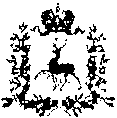 